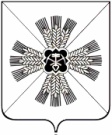 КЕМЕРОВСКАЯ ОБЛАСТЬПРОМЫШЛЕННОВСКИЙ МУНИЦИПАЛЬНЫЙ РАЙОНСОВЕТ НАРОДНЫХ ДЕПУТАТОВПРОМЫШЛЕННОВСКОГО МУНИЦИПАЛЬНОГО РАЙОНА5-й созыв, 7-е заседаниеРЕШЕНИЕот 30.12.2013г. 35О внесении изменений и дополнений в решение районного Совета народных депутатов 262 от 20.12.2012г « О районном бюджете на 2013 год и на плановый период 2014 и 2015 годовСтатья 1. Внести в решение районного Совета народных депутатов 262 от 20.12.2012г. следующие изменения и дополнения:1) пункт 1 статьи 1 изложить в следующей редакции:- Утвердить основные характеристики районного бюджета на 2013 год: общий объем доходов районного бюджета в сумме 1558282,8 тыс. рублей; общий объем расходов районного бюджета в сумме 1561649,2 тыс. рублей; дефицит районного бюджета в сумме 3366,4 тыс. рублей или 4,8 процента от объема доходов районного бюджета на 2013 год без учета безвозмездных поступлений и поступлений налоговых доходов по дополнительным нормативам отчислений;2) статью 10 изложить в следующей редакции:«Статья 10. «Межбюджетные трансферты на 2013 год и на плановый период 2014 и 2015 годов»Утвердить общий объем межбюджетных трансфертов, получаемых из областного бюджета на 2013 год в сумме 1143035,8 тыс. рублей, на 2014 год в сумме 815190,5 тыс. рублей, на 2015 год в сумме 822879,7 тыс. рублей.Утвердить общий объем межбюджетных трансфертов, предоставляемых бюджетам муниципальных образований Промышленновского муниципального района на 2013 год в сумме 285879,7 тыс. рублей, на 2014 год в сумме 138886,1 тыс. рублей, на 2015 год в сумме 131650,1 тыс. рублей.Утвердить распределение межбюджетных трансфертов, предоставляемых бюджетам муниципальных образований Промышленновского муниципального района на 2013 год и на плановый период 2014 и 2015 годов согласно приложениям 10-12, 15-20 к настоящему решению.Установить критерий выравнивания расчетной бюджетной обеспеченности поселений на 2013 год и на плановый период 2014 и 2015 годов 1,4.»3) Приложение 5 к решению изложить в новой редакции согласно приложению 1 к настоящему решению;4) Приложение 7 к решению изложить в новой редакции согласно приложению 2 к настоящему решению;5) Приложение 8 к решению изложить в новой редакции согласно приложению 3 к настоящему решению;6) Приложение 9 к решению изложить в новой редакции согласно приложению 4 к настоящему решению;7) Приложение 10 к решению изложить в новой редакции согласно приложению 5 к настоящему решению;8) Приложение 11 к решению изложить в новой редакции согласно приложению 6 к настоящему решению;9) Приложение 12 к решению изложить в новой редакции согласно приложению 7 к настоящему решению;10) Приложение 13 к решению изложить в новой редакции согласно приложению 8 к настоящему решению;11) Приложение 14 к решению изложить в новой редакции согласно приложению 9 к настоящему решению;12) Приложение 15 к решению изложить в новой редакции согласно приложению 10 к настоящему решению;13) Дополнить решение приложением 18 согласно приложению 11 к настоящему решению;14) Дополнить решение приложением 19 согласно приложению 12 к настоящему решению;15) Дополнить решение приложением 20 согласно приложению 13 к настоящему решению;Статья 2.Контроль за исполнением данного решения возложить на комиссию по бюджету, финансам и налоговой политике (Денисов Е.А.).Статья 3. Настоящее решение вступает в силу с момента опубликования в газете «Эхо».Председатель Совета народных депутатовПромышленновского муниципального районаВ.А. ЕремеевГлава Промышленновского муниципального районаА.И. ШмидтПриложение 1к решению 35 от 30.12.2013гСовета народных депутатовПромышленновского муниципального района"О внесении изменений и дополнений врешение 262 от 20.12.2012г"О районном бюджете на 2013 год ина плановый период 2014 и 2015 годов"Перечень и коды целевых статей расходов районного бюджетаПриложение 2к решению 35 от 30.12.2013гСовета народных депутатовПромышленновского муниципального района"О внесении изменений и дополнений в решение262 от 20.12.2012г "О районном бюджете на 2013 годи на плановый период 2014 и 2015 годов"Распределение бюджетных ассигнований районного бюджета по разделам, подразделам, целевым статьям и видам расходов классификации расходов бюджетов на 2013 год и на плановый период 2014 и 2015 годовТыс. рублейПриложение 3к решению 35 от 30.12.2013гСовета народных депутатовПромышленновского муниципального района"О внесении изменений и дополненийв решение 262 от 20.12.2012г"О районном бюджете на 2013 годи на плановый период 2014 и 2015 годов"Распределение бюджетных ассигнований районного бюджета по разделам, подразделам, целевым статьям и видам расходов классификации расходов бюджетов в ведомственной структуре расходов на 2013 год и на плановый период 2014 и 2015 годовТыс. рублейПриложение 4к решению 35 от 30.12.2013гСовета народных депутатовПромышленновского муниципального района"О внесении изменений и дополненийв решение 262 от 20.12.2012г"О районном бюджете на 2013 годи на плановый период 2014 и 2015 годов"Перечень и объемы бюджетных ассигнований долгосрочных целевых программ на 2013 год и плановый период 2014 и 2015 годов(тыс. руб. )Приложение 5к решению 35 от 30.12.2013гСовета народных депутатовПромышленновского муниципального района«О внесении изменений и дополненийв решение 262 от20.12.2012г«О районном бюджете на 2013 годи на плановый период 2014 и 2015 годов»Распределение дотаций на выравнивание бюджетной обеспеченности бюджетов муниципальных образований из районного фонда финансовой поддержки поселений на 2013 год и на плановый период 2014 и 2015 годов(тыс. рублей)Приложение 6к решению 35 от 30.12.2013гСовета народных депутатовПромышленновского муниципального района«О внесении изменений и дополненийв решение 262 от 20.12.2012г«О районном бюджете на 2013 годи на плановый период 2014 и 2015 годов»Распределение субвенций бюджетам муниципальных образований на осуществление полномочий по первичному воинскому учету на территориях, где отсутствуют военные комиссариаты на 2013 год и на плановый период 2014 и 2015 годов(тыс. руб.)Приложение 7к решению 35 от 30.12.2013гСовета народных депутатовПромышленновского муниципального района«О внесении изменений и дополненийв решение 262 от 20.12.2012г«О районном бюджете на 2013 годи на плановый период 2014 и 2015 годов»Распределение субсидии бюджетам поселений на ежемесячную выплату стимулирующего характера работникам муниципальных библиотек, муниципальных музеев и культурно - досуговых учреждений, расположенных на территории Кемеровской области на 2013 год и на плановый период 2014 и 2015 годов(тыс. руб.)Приложение 8 к решению 35 от 30.12.2013г Совета народных депутатов Промышленновского муниципального района«О внесении изменений и дополненийв решение 262 от 20.12.2012г«О районном бюджете на 2013 годи на плановый период 2014 и 2015 годов»Источники финансирования дефицита районного бюджета на 2013 год и на плановый период 2014 и 2015 годовтыс. руб.Приложение 9 к решению 35 от 30.12.2013г Совета народных депутатов Промышленновского муниципального района«О внесении изменений и дополненийв решение 262 от 20.12.2012г«О районном бюджете на 2013 годи на плановый период 2014 и 2015 годов»Программа муниципальных внутренних заимствований Промышленновского муниципального района на 2013 год и на плановый период 2014 и 2015 годовтыс. руб.Приложение 10к решению 35 от 30.12. 2013гСовета народных депутатовПромышленновского муниципального района«О внесении изменений и дополненийв решение 262 от 20.12.2012г.«О районном бюджете на 2013 год и на плановый период 2014 и 2015 годов»Распределение иных межбюджетных трансфертов бюджетам поселений на 2013 годтыс. рублейПриложение №11к решению №35 от 30.12. 2013гСовета народных депутатовПромышленновского муниципального района«О внесении изменений и дополненийв решение №262 от 20.12.2012г.«О районном бюджете на 2013 год и на плановый период 2014 и 2015 годов»Распределение иных межбюджетных трансфертов бюджетам поселений на 2013 годтыс. рублей Приложение №12к решению №35 от 30.12.2013гСовета народных депутатовПромышленновского муниципального района«О внесении изменений и дополненийв решение №262 от 20.12.2012г«О районном бюджете на 2013 годи на плановый период 2014 и 2015 годов»Распределение субвенций бюджетам муниципальных образований на содержание и обустройство сибиреязвенных захоронений и скотомогильников (биотермических ям) на 2013 год и на плановый период 2014 и 2015 годов(тыс. руб.)Приложение №13к решению №35 от 30.12.2013гСовета народных депутатовПромышленновского муниципального района«О внесении изменений и дополненийв решение №262 от 20.12.2012г«О районном бюджете на 2013 годи на плановый период 2014 и 2015 годов»Распределение субсидий бюджетам муниципальных образований на дорожную деятельность в отношении автомобильных дорог местного значения на 2013 год и на плановый период 2014 и 2015 годов(тыс. руб.)Приложение №14к решению №35 от 30.12. 2013гСовета народных депутатовПромышленновского муниципального района«О внесении изменений и дополнений в решение№262 от 20.12.2012г.«О районном бюджете на 2013 годи на плановый период 2014 и 2015 годов»Распределение иных межбюджетных трансфертов бюджетам поселений на 2013 годтыс. рублейКодНаименование целевых статей0010000Руководство и управление в сфере установленных функций 0010006Осуществление функций по хранению, комплектованию, учету и использованию документов Архивного фонда Кемеровской области0010007Создание и функционирование комиссий по делам несовершеннолетних и защите их прав0010008Социальная поддержка и социальное обслуживание населения, в части содержания органов местного самоуправления0010009Создание административных комиссий0010028Глава Промышленновского района0010029Председатель Промышленновского районного Совета народных депутатов0010400Центральный аппарат0013600Осуществление первичного воинского учета на территориях, где отсутствуют военные комиссариаты0650000Процентные платежи по долговым обязательствам0650300Процентные платежи по муниципальному долгу Промышленновского района0700000Резервные фонды0700500Резервный фонд администрации Промышленновского района0920000Реализация государственных функций, связанных с общегосударственным управлением0920300Выполнение других обязательств государства0920345Оказание адресной материальной помощи гражданам0920346Финансовое обеспечение наградной системы0920347Проведение приемов, мероприятий0920348Выполнение других обязательств Промышленновского района0960000Реализация региональных программ модернизации зравоохранения субъектов Российской Федерации и программ модернизации государственных учреждений0960100Реализация программы модернизации здравоохранения субъектов Российской Федерации в части укрепления материально-технической базы медицинских учреждений0980000Обеспечение мероприятий по капитальному ремонту многоквартирных домов, переселению граждан из аварийного жилищного фонда и модернизации систем коммунальной инфраструктуры0980100Обеспечение мероприятий по капитальному ремонту многоквартирных домов, переселению граждан из аварийного жилищного фонда и модернизации систем коммунальной инфраструктуры за счет средств, поступивших от государственной корпорации - Фонда содействия реформированию жилищно-коммунального хозяйства0980102Обеспечение мероприятий по переселению граждан из аварийного жилищного фонда0980200Обеспечение мероприятий по капитальному ремонту многоквартирных домов, переселению граждан из аварийного жилищного фонда и модернизации систем коммунальной инфраструктуры за счет средств бюджетов0980202Обеспечение мероприятий по переселению граждан из аварийного жилищного фонда1000000Федеральные целевые программы1001199Реализация мероприятий федеральной целевой программы "Социальное развитие села до 2013 года"1008800Федеральная целевая программа «Жилище» на 2011-2015 годы1008820Подпрограмма "Обеспечение жильем молодых семей"2630000Содержание и обустройство сибиреязвенных захоронений и скотомогильников (биотермических ям)3450100Субсидии на государственную поддержку малого предпринимательства, включая крестьянские (фермерские) хозяйства3510001Компенсация выпадающих доходов организациям, предоставляющим населению услуги газоснабжения по тарифам, не обеспечивающим возмещение издержек4200000Детские дошкольные учреждения4209900Обеспечение деятельности (оказание услуг) подведомственных учреждений4210000Школы-детские сады, школы начальные, неполные средние и средние4219900Обеспечение деятельности (оказание услуг) подведомственных учреждений4219903Обеспечение государственных гарантий прав граждан на получение общедоступного и бесплатного дошкольного, начального общего, основного общего, среднего (полного) общего образования, а также дополнительного образования в общеобразовательных учреждениях4219904Школы начальные, неполные средние и средние Промышленновского района4220000Школы-интернаты4229900Обеспечение деятельности (оказание услуг) подведомственных учреждений4229901Организация предоставления общедоступного и бесплатного общего образования по основным образовательным программам в специальных учебно-воспитательных учреждениях для обучающихся, воспитанников с отклонениями в развитии4230000Учреждения по внешкольной работе с детьми4239900Обеспечение деятельности (оказание услуг) подведомственных учреждений4240000Детские дома4249900Обеспечение деятельности (оказание услуг) подведомственных учреждений4249901Социальная поддержка детей-сирот и детей, оставшихся без попечения родителей, содержащихся (обучающихся и (или) воспитывающихся) в детских домах4320000Мероприятия по проведению оздоровительной кампании детей4329900Обеспечение деятельности (оказание услуг) подведомственных учреждений4400000Учреждения культуры и мероприятия в сфере культуры и кинематографии4400200Комплектование книжных фондов библиотек муниципальных образований и государственных библиотек городов Москвы и Санкт-Петербурга4400900Подключение общедоступных библиотек Российской Федерации к сети Интернет и развитие системы библиотечного дела с учетом задачи расширения информационных технологий и оцифровки4409900Обеспечение деятельности (оказание услуг) подведомственных учреждений4410000Музеи и постоянные выставки4419900Обеспечение деятельности (оказание услуг) подведомственных учреждений4420000Библиотеки4429900Обеспечение деятельности (оказание услуг) подведомственных учреждений4520000Учебно-методические кабинеты, централизованные бухгалтерии, группы хозяйственного обслуживания, учебные фильмотеки, межшкольные учебно-производственные комбинаты, логопедические пункты4529900Обеспечение деятельности (оказание услуг) подведомственных учреждений4700000Больницы, клиники, госпитали, медико-санитарные части4709900Обеспечение деятельности (оказание услуг) подведомственных учреждений4780000Фельдшерско-акушерские пункты4789900Обеспечение деятельности (оказание услуг) подведомственных учреждений4850000Реализация государственных функций в области здравоохранения4859700Мероприятия в области здравоохранения4900000Пенсии 4902000Доплаты к пенсиям муниципальных служащих Промышленновского района 5050000Социальная помощь5050500Федеральный закон от 19 мая 1995 года № 81-ФЗ «О государственных пособиях гражданам, имеющим детей»5050502Выплата единовременного пособия при всех формах устройства детей, лишенных родительского попечения, в семью5051900Единовременное пособие беременной жене военнослужащего, проходящего военную службу по призыву, а также ежемесячное пособие на ребенка военнослужащего, проходящего военную службу по призыву5052100Федеральный закон от 21 декабря 1996 года 159-ФЗ «О дополнительных гарантиях по социальной поддержке детей-сирот и детей, оставшихся без попечения родителей»5052104Обеспечение предоставления жилых помещений детям-сиротам и детям, оставшимся без попечения родителей, лицам из их числа по договорам найма специализированных жилых помещений5052900Закон Российской Федерации от 9 июня 1993 года 5142-I «О донорстве крови и ее компонентов»5052901Обеспечение мер социальной поддержки для лиц, награжденных знаком «Почетный донор СССР», «Почетный донор России»5053400Обеспечение жильем инвалидов войны и инвалидов боевых действий, участников Великой Отечественной войны, ветеранов боевых действий, военнослужащих, проходивших военную службу в период с 22 июня 1941 года по 3 сентября 1945 года, граждан, награжденных знаком «Жителю блокадного Ленинграда», лиц, работавших на военных объектах в период Великой Отечественной войны, членов семей погибших (умерших) инвалидов войны, участников Великой Отечественной войны, ветеранов боевых действий, инвалидов и семей, имеющих детей-инвалидов5053401Обеспечение жильем отдельных категорий граждан, установленных Федеральным законом от 12 января 1995 года № 5-ФЗ «О ветеранах», в соответствии с Указом Президента Российской Федерации от 7 мая 2008 года №714 «Об обеспечении жильем ветеранов Великой Отечественной войны 1941 - 1945 годов»5053402Обеспечение жильем отдельных категорий граждан, установленных Федеральными законами от 12 января 1995 года № 5-ФЗ «О ветеранах» и от 24 ноября 1995 года № 181-ФЗ «О социальной защите инвалидов в Российской Федерации»5054500Выплаты инвалидам компенсаций страховых премий по договорам обязательного страхования гражданской ответственности владельцев транспортных средств5054600Оплата жилищно-коммунальных услуг отдельным категориям граждан5054800Предоставление гражданам субсидий на оплату жилого помещения и коммунальных услуг5054802Предоставление гражданам субсидий на оплату жилого помещения и коммунальных услуг (средства областного бюджета)5055500Реализация мер социальной поддержки отдельных категорий граждан5055512Ежемесячное пособие на ребенка5055521Обеспечение мер социальной поддержки ветеранов труда5055522Обеспечение мер социальной поддержки ветеранов Великой Отечественной войны, проработавших в тылу в период с 22 июня 1941 года по 9 мая 1945 года не менее шести месяцев, исключая период работы на временно оккупированных территориях СССР, либо награжденных орденами и медалями СССР за самоотверженный труд в период Великой Отечественной войны5055532Обеспечение мер социальной поддержки реабилитированных лиц и лиц, признанных пострадавшими от политических репрессий5056500Обеспечение жилыми помещениями детей-сирот, детей, оставшихся без попечения родителей, а также детей, находящихся под опекой (попечительством), не имеющих закрепленного жилого помещения (средства областного бюджета)5056700Финансовое обеспечение льготных лекарственных средств и изделий медицинского назначения отдельным группам граждан и по категориям заболеваний5057000Закон Кемеровской области от 14 февраля 2005 года № 25-ОЗ «О социальной поддержке инвалидов»5057001Меры социальной поддержки инвалидов5057100Закон Кемеровской области от 14 ноября 2005 года № 123-ОЗ «О мерах социальной поддержки многодетных семей в Кемеровской области»5057101Меры социальной поддержки многодетных семей5057300Закон Кемеровской области от 25 апреля 2011 года 48-ОЗ «О ежемесячной денежной выплате на хлеб отдельной категории граждан»5057301Ежемесячная денежная выплата на хлеб отдельной категории граждан5057500Закон Кемеровской области от 25 апреля 2011 года 51-ОЗ «О дополнительной мере социальной поддержки семей, имеющих детей»5057501Дополнительная мера социальной поддержки семей, имеющих детей5057600Закон Кемеровской области от 9 июля 2012 года 73-ОЗ «О ежемесячной денежной выплате отдельным категориям семей в случае рождения третьего ребенка или последующих детей»5057601Ежемесячная денежная выплата отдельным категориям семей в случае рождения третьего ребенка или последующих детей5057800Закон Кемеровской области от 13 марта 2008 года 5-ОЗ «О предоставлении меры социальной поддержки гражданам, усыновившим (удочерившим) детей-сирот и детей, оставшихся без попечения родителей»5057801Социальная поддержка граждан, усыновивших (удочеривших) детей-сирот и детей, оставшихся без попечения родителей5057900Закон Кемеровской области от 8 апреля 2008 года № 14-ОЗ «О мерах социальной поддержки отдельных категорий многодетных матерей»5057901Меры социальной поддержки отдельных категорий многодетных матерей5058000Закон Кемеровской области от 7 февраля 2012 года 9-ОЗ «О мерах социальной поддержки отдельной категории приемных матерей»5058001Меры социальной поддержки отдельной категории приемных матерей5058200Закон Кемеровской области от 10 июня 2005 года № 74-ОЗ5058201Социальная поддержка граждан, достигших возраста 70 лет5058500Закон Кемеровской области от 8 декабря 2005 года № 140-ОЗ «О государственной социальной помощи малоимущим семьям и малоимущим одиноко проживающим гражданам»5058501Государственная социальная помощь малоимущим семьям и малоимущим одиноко проживающим гражданам5058600Закон Кемеровской области от 18 июля 2006 г. № 111-ОЗ «О социальной поддержке отдельных категорий семей, имеющих детей»5058601Компенсация отдельным категориям семей, имеющих детей5058700Закон Кемеровской области от 12 декабря 2006 года № 156-ОЗ «О денежной выплате отдельным категориям граждан»5058701Денежная выплата отдельным категориям граждан5058800Закон Кемеровской области от 14 января 1999 года 8-ОЗ «О пенсиях Кемеровской области»5058801Назначение и выплата пенсий Кемеровской области5058900Закон Кемеровской области от 27 января 2005 года 15-ОЗ «О мерах социальной поддержки отдельных категорий граждан»5058901Меры социальной поддержки отдельных категорий граждан5059000Закон Кемеровской области от 17 января 2005 года 2-ОЗ «О мерах социальной поддержки отдельных категорий граждан по оплате жилья и (или) коммунальных услуг»5059001Меры социальной поддержки по оплате жилищно-коммунальных услуг отдельных категорий граждан, оказание мер социальной поддержки которым относится к ведению субъекта Российской Федерации5059100Закон Кемеровской области от 14 февраля 2005 года № 26-ОЗ «О культуре»5059101Меры социальной поддержки отдельных категорий работников культуры5059200Закон Кемеровской области от 28 декабря 2000 г. № 110-ОЗ «Об образовании в Кемеровской области»5059201Меры социальной поддержки участников образовательного процесса5059300Закон Кемеровской области от 30 октября 2007 года № 132-ОЗ «О мерах социальной поддержки работников муниципальных учреждений социального обслуживания»5059301Меры социальной поддержки работников муниципальных учреждений социального обслуживания в виде пособий и компенсации5059500Закон Кемеровской области от 10 декабря 2004 года 103-ОЗ «О мерах по обеспечению гарантий социальной поддержки детей-сирот и детей, оставшихся без попечения родителей, в Кемеровской области»5059501Открытие и ежемесячное зачисление денежных средств для детей-сирот и детей, оставшихся без попечения родителей, на специальные накопительные банковские счета5059502Предоставление бесплатного проезда детям-сиротам и детям, оставшимся без попечения родителей, обучающимся в образовательных учреждениях, на городском, пригородном, в сельской местности на внутрирайонном транспорте (кроме такси), а также проезда один раз в год к месту жительства и обратно к месту учебы5059503Обеспечение обучающихся, воспитанников при выпуске из общеобразовательных учреждений для детей-сирот и детей, оставшихся без попечения родителей, одеждой, обувью, единовременным денежным пособием5059700Закон Кемеровской области от 18 ноября 2004 года № 82-ОЗ «О погребении и похоронном деле в Кемеровской области»5059701Выплата социального пособия на погребение и возмещение расходов по гарантированному перечню услуг по погребению5059800Закон Кемеровской области от 10 декабря 2007 г. № 162-ОЗ «О ежемесячной денежной выплате отдельным категориям граждан, воспитывающих детей в возрасте от 1,5 до 7 лет»5059900Закон Кемеровской области от 10 декабря 2007 года 150-ОЗ «О мере социальной поддержки детей, страдающих онкологическими заболеваниями»5059901Приобретение продуктов питания детям, страдающим онкологическими заболеваниями5110000Мероприятия по борьбе с беспризорностью, по опеке и попечительству5110300Перевозка в пределах Кемеровской области несовершеннолетних, самовольно ушедших из семей, детских домов, школ-интернатов, специальных учебно-воспитательных и иных детских учреждений5120000Физкультурно-оздоровительная работа и спортивные мероприятия5129700Мероприятия в области здравоохранения, спорта и физической культуры, туризма5140000Реализация государственных функций в области социальной политики5140100Мероприятия области социальной политики5141500Ежемесячная денежная выплата, назначаемая в случае рождения третьего ребенка или последующих детей до достижения ребенком возраста трех лет5160000Выравнивание бюджетной обеспеченности 5160100Выравнивание бюджетной обеспеченности 5160130Выравнивание бюджетной обеспеченности поселений из районного фонда финансовой поддержки5200000Иные безвозмездные и безвозвратные перечисления5200900Ежемесячное денежное вознаграждение за классное руководство5201000Компенсация части родительской платы за содержание ребенка в образовательных организациях, реализующих основную общеобразовательную программу дошкольного образования5205100Дорожная деятельность в отношении автомобильных дорог местного значения5205200Организация и осуществление деятельности по опеке и попечительству5206000Ежемесячная надбавка стимулирующего характера педагогическим работникам государственных и муниципальных образовательных учреждений, реализующих основную общеобразовательную программу дошкольного образования5206600Содержание ребенка в семье опекуна и приемной семье, а также вознаграждение, причитающееся приемному родителю (средства областного бюджета)5206611Выплаты на содержание подопечных детей и предоставление льгот приемной семье (средства областного бюджета)5206612Вознаграждение, причитающееся приемному родителю (средства областного бюджета)5206613Выплаты семьям опекунов на содержание подопечных детей (средства областного бюджета)5207000Ежемесячная выплата стимулирующего характера работникам муниципальных библиотек, муниципальных музеев и культурно-досуговых учреждений5207300Ежемесячная денежная выплата стимулирующего характера медицинским работникам муниципальных образовательных учреждений, реализующих программу дошкольного, начального общего образования, основного общего образования, среднего (полного) общего образования, специальных (коррекционных) образовательных учреждений для обучающихся, воспитанников с ограниченными возможностями здоровья, образовательных учреждений для детей-сирот и детей, оставшихся без попечения родителей (законных представителей)5207400Организация семейных групп, являющихся структурными подразделениями муниципальных образовательных учреждений, реализующих основную общеобразовательную программу дошкольного образования5207500Финансовое обеспечение отдельных государственных полномочий по организации оказания медицинской помощи в соответствии с территориальной программой государственных гарантий оказания гражданам Российской Федерации бесплатной медицинской помощи (за исключением медицинской помощи, оказываемой в государственных учреждениях здравоохранения Кемеровской области)5208200Ежемесячное денежное вознаграждение за классное руководство (средства областного бюджета)5220000Долгосрочные целевые программы5220501Подпрограмма «Обеспечение жильем социальных категорий граждан, установленных законодательством Кемеровской области»5220502Подпрограмма «Переселение граждан из ветхого и аварийного жилья»5220504Подпрограмма «Обеспечение жильем молодых семей»5220700Долгосрочная целевая программа «Здоровье кузбассовцев»5220900Долгосрочная целевая программа "Развитие субъектов малого и среднего предпринимательства в Кемеровской области"5225100Долгосрочная целевая программа «Культура Кузбасса»5225700Региональная целевая программа "Создание системы поддержки принятия и исполнения управленческих решений в Кемеровской области"5225702Подпрограмма «Повышение эффективности и результативности деятельности органов государственной власти Кемеровской области, оптимизация и повышение качества предоставления государственных и муниципальных услуг в Кемеровской области»5225703Подпрограмма «Повышение эффективности и результативности деятельности органов местного самоуправления, поддержка развития муниципальной службы в Кемеровской области»5226700Долгосрочная целевая программа «Государственная поддержка агропромышленного комплекса и социального развития села в Кемеровской области»5226702Подпрограмма "Государственная поддержка социального развития села"5226800Долгосрочная целевая программа «Модернизация объектов коммунальной инфраструктуры на территории Кемеровской области»5226802Подпрограмма «Чистая вода»5226804Подпрограмма "Подготовка к зиме"5227100Долгосрочная целевая программа «Развитие системы образования и повышение уровня потребности в образовании населения Кемеровской области»5227101Подпрограмма «Организация круглогодичного отдыха, оздоровления и занятости обучающихся, включая оплату проезда по железной дороге, оплату стоимости путевок для отдельных категорий детей, ремонт и оснащение загородных баз отдыха»5227104Подпрограмма «Совершенствование качества образования, материально-техническое оснащение образовательных учреждений»5227108Подпрограмма «Адресная социальная поддержка участников образовательного процесса»5227200Долгосрочная целевая программа «Молодежь Кузбасса. Развитие спорта и туризма в Кемеровской области»5227202Подпрограмма "Молодежь Кузбасса"7950000Долгосрочные целевые программы7950100Долгосрочная целевая программа "Поддержка производителей сельскохозяйственной продукции Промышленновского района"7950200Долгосрочная целевая программа "Совершенствование гражданской обороны, защиты населения и территорий от чрезвычайных ситуаций природного и техногенного характера Промышленновского района "7950300Долгосрочная целевая программа "Борьба с преступностью, профилактика и обеспечение безопасности дорожного движения в Промышленновском районе" 7950301Подпрограмма "Борьба с преступностью и профилактика правонарушений"7950302Подпрограмма "Повышение безопасности дорожного движения"7950303Подпрограмма "Профилактика безнадзорности и правонарушений несовершеннолетних "7950304Подпрограмма "Комплексные меры противодействия злоупотреблению наркотиками и их незаконному обороту"7950400Долгосрочная целевая программа "Комплекс природоохранных мероприятий в Промышленновском районе"7950500Долгосрочная целевая программа "Поддержка малого и среднего предпринимательства в Промышленновском районе"7950600Долгосрочная целевая программа "Модернизация объектов коммунальной инфраструктуры и обеспечение энергетической эффективности и энергосбережения на территории Промышленновского района "7950601Подпрограмма "Модернизация объектов коммунальной инфраструктуры Промышленновского района" 7950602Подпрограмма "Обеспечение энергетической эффективности и энергосбережения на территории Промышленновского района"7950700Долгосрочная целевая программа "Жилище" 7950701Подпрограмма "Обеспечение жильем молодых семей и улучшение жилищных условий молодых семей, молодых специалистов, проживающих в сельской местности"7950702Подпрограмма "Переселение граждан из аварийного жилья в Промышленновском районе"7950703Подпрограмма "Строительство, проектирование жилья и инженерных сетей, топографогеодезическое, картографическое обеспечение Промышленновского района"7950704Подпрограмма "Содействие в улучшении жилищных условий для граждан, оформляющих льготные целевые займы через Некоммерческую организацию "Фонд развития жилищного строительства Кемеровской области", на строительство 77-ми квартирного дома по ул. Новая, 11 в пгт. Промышленная"7950705Подпрограмма "Обеспечение жильем ветеранов ВОВ"7950900Долгосрочная целевая программа "Социальная поддержка малообеспеченных граждан Промышленновского муниципального района "7951100Долгосрочная целевая программа "Проведение комплекса работ по инвентаризации объектов муниципальной собственности Промышленновского муниципального района" 7951200Долгосрочная целевая программа "Профилактика терроризма и экстремизма в Промышленновском муниципальном районе"7951300Долгосрочная целевая программа "Развитие физической культуры и спорта в Промышленновском муниципальном районе"7951400Долгосрочная целевая программа "Модернизация объектов культуры Промышленновского муниципального района"7951500Долгосрочная целевая программа "Доступная среда для инвалидов Промышленновского района"7951900Долгосрочная целевая программа "Пресса"7952000Долгосрочная целевая программа "Модернизация здравоохранения Промышленновского муниципального района"7952100Долгосрочная целевая программа "Детство"7952101Подпрограмма "Одаренные дети"7952102Подпрограмма "Оздоровление детей и подростков в Промышленновском районе "7952103Подпрограмма "Содействие занятости несовершеннолетних граждан в Промышленновском районе"7952104Подпрограмма "Тепло наших сердец"7952105Подпрограмма "Информатизация образовательного пространства"7952106Подпрограмма "Спортивные площадки"7952107Подпрограмма "Патриотическое воспитание обучающихся в Промышленновском районе"7952108Подпрограмма "Социальная поддержка семей, взявших на воспитание детей-сирот и детей, оставшихся без попечения родителей"7952200Долгосрочная целевая программа "Грантовая поддержка учреждений и работников социальной сферы Промышленновского района"7952300Долгосрочная целевая программа "Кадры"7952400Долгосрочная целевая программа "Здоровье жителей Промышленновского района"9070000Учреждения социального обслуживания населения9079900Обеспечение деятельности (оказание услуг) подведомственных учреждений9079901Обеспечение деятельности (оказание услуг) учреждений социального обслуживания граждан пожилого возраста, инвалидов и других категорий граждан, находящихся в трудной жизненной ситуации9079902Обеспечение деятельности (оказание услуг) специализированных учреждений для несовершеннолетних, нуждающихся в социальной реабилитации, иных учреждений и служб, предоставляющих социальные услуги несовершеннолетним и их семьямНаименованиеКоды классификацииКоды классификацииКоды классификацииКоды классификации2013 год2014 год2015 годНаименованиеРазделПодразделЦелевая статьяВид расхода2013 год2014 год2015 год12345678Общегосударственные вопросы0140277,217571,021350,0Функционирование высшего должностного лица субъекта Российской Федерации и муниципального образования01021174,3609,0609,0Руководство и управление в сфере установленных функций0102001 00001174,3609,0609,0Глава Промышленновского района0102001 00281174,3609,0609,0Расходы на выплаты персоналу в целях обеспечения выполнения функций государственными (муниципальными) органами, казенными учреждениями, органами управления государственными внебюджетными фондами0102001 00281001174,3609,0609,0Расходы на выплаты персоналу государственных (муниципальных) органов0102001 00281201174,3609,0609,0Фонд оплаты труда и страховые взносы0102001 00281211174,3609,0609,0Функционирование законодательных (представительных) органов государственной власти и представительных органов муниципальных образований0103990,3601,0601,0Руководство и управление в сфере установленных функций0103001 0000990,3601,0601,0Председатель Промышленновского районного Совета народных депутатов0103001 0029990,3601,0601,0Расходы на выплаты персоналу в целях обеспечения выполнения функций государственными (муниципальными) органами, казенными учреждениями, органами управления государственными внебюджетными фондами0103001 0029100990,3601,0601,0Расходы на выплаты персоналу государственных (муниципальных) органов0103001 0029120990,3601,0601,0Фонд оплаты труда и страховые взносы0103001 0029121990,3601,0601,0Функционирование Правительства Российской Федерации, высших исполнительных органов государственной власти субъектов Российской Федерации, местных администраций010425258,712621,016400,0Руководство и управление в сфере установленных функций0104001 000025230,312621,016400,0Осуществление функций по хранению, комплектованию, учету и использованию документов Архивного фонда Кемеровской области0104001 000615,015,015,0Закупка товаров, работ и услуг для государственных (муниципальных) нужд0104001 000620015,015,015,0Иные закупки товаров, работ и услуг для государственных (муниципальных) нужд0104001 000624015,015,015,0Прочая закупка товаров, работ и услуг для государственных (муниципальных) нужд0104001 000624415,015,015,0Создание и функционирование комиссий по делам несовершеннолетних и защите их прав0104001 0007316,0312,0312,0Расходы на выплаты персоналу в целях обеспечения выполнения функций государственными (муниципальными) органами, казенными учреждениями, органами управления государственными внебюджетными фондами0104001 0007100211,4283,0283,0Расходы на выплаты персоналу государственных (муниципальных) органов0104001 0007120211,4283,0283,0Фонд оплаты труда и страховые взносы0104001 0007121211,4283,0283,0Закупка товаров, работ и услуг для государственных (муниципальных) нужд0104001 0007200104,629,029,0Иные закупки товаров, работ и услуг для государственных (муниципальных) нужд0104001 0007240104,629,029,0Закупка товаров, работ, услуг в сфере информационно-коммуникационных технологий0104001 000724251,00,00,0Прочая закупка товаров, работ и услуг для государственных (муниципальных) нужд0104001 000724453,629,029,0Создание административных комиссий0104001 0009115,0115,0115,0Расходы на выплаты персоналу в целях обеспечения выполнения функций государственными (муниципальными) органами, казенными учреждениями, органами управления государственными внебюджетными фондами0104001 0009100110,494,094,0Расходы на выплаты персоналу государственных (муниципальных) органов0104001 0009120110,494,094,0Фонд оплаты труда и страховые взносы0104001 0009121110,494,094,0Закупка товаров, работ и услуг для государственных (муниципальных) нужд0104001 00092004,621,021,0Иные закупки товаров, работ и услуг для государственных (муниципальных) нужд0104001 00092404,621,021,0Прочая закупка товаров, работ и услуг для государственных (муниципальных) нужд0104001 00092444,621,021,0Центральный аппарат0104001 040024812,712179,015958,0Расходы на выплаты персоналу в целях обеспечения выполнения функций государственными (муниципальными) органами, казенными учреждениями, органами управления государственными внебюджетными фондами0104001 040010019299,511573,011573,0Расходы на выплаты персоналу государственных (муниципальных) органов0104001 040012019299,511573,011573,0Фонд оплаты труда и страховые взносы0104001 040012119256,111563,011563,0Иные выплаты персоналу, за исключением фонда оплаты труда0104001 040012243,410,010,0Закупка товаров, работ и услуг для государственных (муниципальных) нужд0104001 04002005249,1456,04235,0Иные закупки товаров, работ и услуг для государственных (муниципальных) нужд0104001 04002405249,1456,04235,0Закупка товаров, работ, услуг в сфере информационно-коммуникационных технологий0104001 04002421317,650,0500,0Прочая закупка товаров, работ и услуг для государственных (муниципальных) нужд0104001 04002443931,5406,03735,0Социальное обеспечение и иные выплаты населению0104001 040030067,80,00,0Социальные выплаты гражданам, кроме публичных нормативных социальных выплат0104001 040032067,80,00,0Пособия и компенсации гражданам и иные социальные выплаты, кроме публичных нормативных обязательств0104001 040032167,80,00,0Иные бюджетные ассигнования0104001 0400800196,3150,0150,0Уплата налогов, сборов и иных обязательных платежей в бюджетную систему Российской Федерации0104001 0400850196,3150,0150,0Уплата налога на имущество организаций и земельного налога0104001 040085193,350,050,0Уплата прочих налогов, сборов и иных платежей0104001 0400852103,0100,0100,0Обеспечение проведения выборов и референдумов010764,20,00,0Проведение выборов и референдумов0107020 000064,20,00,0Проведения выборов в представительные органы муниципального образования0107020 000264,20,00,0Закупка товаров, работ и услуг для государственных (муниципальных) нужд0107020 000220064,20,00,0Иные закупки товаров, работ и услуг для государственных (муниципальных) нужд0107020 000224064,20,00,0Прочая закупка товаров, работ и услуг для государственных (муниципальных) нужд0107020 000224464,20,00,0Резервные фонды01110,00,00,0Резервные фонды0111070 00000,00,00,0Резервный фонд Администрации Промышленновского района0111070 05000,00,00,0Иные бюджетные ассигнования0111070 05008000,00,00,0Резервные средства0111070 05008700,00,00,0Другие общегосударственные вопросы011312789,73740,03740,0Реализация государственных функций, связанных с общегосударственным управлением0113092 000010067,23370,03370,0Выполнение других обязательств государства0113092 030010067,23370,03370,0Оказание адресной материальной помощи гражданам0113092 0345116,6140,0140,0Закупка товаров, работ и услуг для государственных (муниципальных) нужд0113092 03452005,00,00,0Иные закупки товаров, работ и услуг для государственных (муниципальных) нужд0113092 03452405,00,00,0Прочая закупка товаров, работ и услуг для государственных (муниципальных) нужд0113092 03452445,00,00,0Социальное обеспечение и иные выплаты населению0113092 0345300111,6140,0140,0Иные выплаты населению0113092 0345360111,6140,0140,0Финансовое обеспечение наградной системы0113092 03461446,2165,0165,0Закупка товаров, работ и услуг для государственных (муниципальных) нужд0113092 034620032,80,00,0Иные закупки товаров, работ и услуг для государственных (муниципальных) нужд0113092 034624032,80,00,0Прочая закупка товаров, работ и услуг для государственных (муниципальных) нужд0113092 034624432,80,00,0Социальное обеспечение и иные выплаты населению0113092 03463001392,4165,0165,0Иные выплаты населению0113092 03463601392,4165,0165,0Предоставление субсидий государственным (муниципальным) бюджетным, автономным учреждениям и иным некоммерческим организациям0113092 034660021,00,00,0Субсидии бюджетным учреждениям0113092 034661021,00,00,0Субсидии бюджетным учреждениям на иные цели0113092 034661221,00,00,0Проведение приемов, мероприятий0113092 0347579,9125,0125,0Закупка товаров, работ и услуг для государственных (муниципальных) нужд0113092 0347200576,4125,0125,0Иные закупки товаров, работ и услуг для государственных (муниципальных) нужд0113092 0347240576,4125,0125,0Закупка товаров, работ, услуг в сфере информационно-коммуникационных технологий0113092 034724264,20,00,0Прочая закупка товаров, работ и услуг для государственных (муниципальных) нужд0113092 0347244512,2125,0125,0Социальное обеспечение и иные выплаты населению0113092 03473003,50,00,0Иные выплаты населению0113092 03473603,50,00,0Выполнение других обязательств Промышленновского района0113092 03487924,52940,02940,0Расходы на выплаты персоналу в целях обеспечения выполнения функций государственными (муниципальными) органами, казенными учреждениями, органами управления государственными внебюджетными фондами0113092 03481001726,11051,01051,0Расходы на выплаты персоналу государственных (муниципальных) органов0113092 03481201726,11051,01051,0Фонд оплаты труда и страховые взносы0113092 03481211726,11051,01051,0Закупка товаров, работ и услуг для государственных (муниципальных) нужд0113092 0348200898,9139,0139,0Иные закупки товаров, работ и услуг для государственных (муниципальных) нужд0113092 0348240898,9139,0139,0Закупка товаров, работ, услуг в сфере информационно-коммуникационных технологий0113092 034824255,010,010,0Прочая закупка товаров, работ и услуг для государственных (муниципальных) нужд0113092 0348244844,0129,0129,0Предоставление субсидий государственным (муниципальным) бюджетным, автономным учреждениям и иным некоммерческим организациям0113092 03486004730,11600,01600,0Субсидии автономным учреждениям0113092 03486204730,11600,01600,0Субсидии автономным учреждениям на финансовое обеспечение государственного (муниципального) задания на оказание государственных (муниципальных) услуг (выполнение работ)0113092 03486214222,31600,01600,0Субсидии автономным учреждениям на иные цели0113092 0348622507,80,00,0Иные бюджетные ассигнования0113092 0348800569,4150,0150,0Исполнение судебных актов0113092 03488305,10,00,0Исполнение судебных актов Российской Федерации и мировых соглашений по возмещению вреда, причиненного в результате незаконных действий (бездействия) органов государственной власти (государственных органов), органов местного самоуправления либо должностных лиц этих органов, а также в результате деятельности казенных учреждений0113092 03488315,10,00,0Уплата налогов, сборов и иных обязательных платежей в бюджетную систему Российской Федерации0113092 0348850564,4150,0150,0Уплата налога на имущество организаций и земельного налога0113092 03488510,0150,0150,0Уплата прочих налогов, сборов и иных платежей0113092 0348852564,40,00,0Долгосрочные целевые программы0113522 00002032,80,00,0Региональная целевая программа "Создание системы поддержки принятия и исполнения управленческих решений в Кемеровской области"0113522 57002032,80,00,0Подпрограмма «Повышение эффективности и результативности деятельности органов государственной власти Кемеровской области, оптимизация и повышение качества предоставления государственных и муниципальных услуг в Кемеровской области»0113522 57021890,00,00,0Предоставление субсидий государственным (муниципальным) бюджетным, автономным учреждениям и иным некоммерческим организациям0113522 57026001890,00,00,0Субсидии автономным учреждениям0113522 57026201890,00,00,0Субсидии автономным учреждениям на иные цели0113522 57026221890,00,00,0Подпрограмма «Повышение эффективности и результативности деятельности органов местного самоуправления, поддержка развития муниципальной службы в Кемеровской области»0113522 5703142,80,00,0Социальное обеспечение и иные выплаты населению0113522 5703300142,80,00,0Иные выплаты населению0113522 5703360142,80,00,0Долгосрочные целевые программы0113795 0000689,7370,0370,0Долгосрочная целевая программа "Борьба с преступностью, профилактика и обеспечение безопасности дорожного движения в Промышленновском районе"0113795 03000,020,020,0Подпрограмма "Борьба с преступностью и профилактика правонарушений"0113795 03010,020,020,0Закупка товаров, работ и услуг для государственных (муниципальных) нужд0113795 03012000,020,020,0Иные закупки товаров, работ и услуг для государственных (муниципальных) нужд0113795 03012400,020,020,0Прочая закупка товаров, работ и услуг для государственных (муниципальных) нужд0113795 03012440,020,020,0Долгосрочная целевая программа "Проведение комплекса работ по инвентаризации объектов муниципальной собственности Промышленновского муниципального района"0113795 1100570,3190,0190,0Закупка товаров, работ и услуг для государственных (муниципальных) нужд0113795 1100200570,3190,0190,0Иные закупки товаров, работ и услуг для государственных (муниципальных) нужд0113795 1100240570,3190,0190,0Прочая закупка товаров, работ и услуг для государственных (муниципальных) нужд0113795 1100244570,3190,0190,0Долгосрочная целевая программа "Профилактика терроризма и экстремизма в Промышленновском муниципальном районе"0113795 12000,010,010,0Закупка товаров, работ и услуг для государственных (муниципальных) нужд0113795 12002000,010,010,0Иные закупки товаров, работ и услуг для государственных (муниципальных) нужд0113795 12002400,010,010,0Прочая закупка товаров, работ и услуг для государственных (муниципальных) нужд0113795 12002440,010,010,0Долгосрочная целевая программа "Грантовая поддержка учреждений и работников социальной сферы Промышленновского района"0113795 2200119,5100,0100,0Закупка товаров, работ и услуг для государственных (муниципальных) нужд0113795 220020060,0100,0100,0Иные закупки товаров, работ и услуг для государственных (муниципальных) нужд0113795 220024060,0100,0100,0Прочая закупка товаров, работ и услуг для государственных (муниципальных) нужд0113795 220024460,0100,0100,0Социальное обеспечение и иные выплаты населению0113795 220030034,50,00,0Иные выплаты населению0113795 220036034,50,00,0Предоставление субсидий государственным (муниципальным) бюджетным, автономным учреждениям и иным некоммерческим организациям0113795 220060025,00,00,0Субсидии автономным учреждениям0113795 220062025,00,00,0Субсидии автономным учреждениям на иные цели0113795 220062225,00,00,0Долгосрочная целевая программа "Кадры"0113795 23000,050,050,0Закупка товаров, работ и услуг для государственных (муниципальных) нужд0113795 23002000,050,050,0Иные закупки товаров, работ и услуг для государственных (муниципальных) нужд0113795 23002400,050,050,0Прочая закупка товаров, работ и услуг для государственных (муниципальных) нужд0113795 23002440,050,050,0Национальная оборона021450,51430,11433,1Мобилизационная и вневойсковая подготовка02031450,51430,11433,1Руководство и управление в сфере установленных функций0203001 00001450,51430,11433,1Осуществление первичного воинского учета на территориях, где отсутствуют военные комиссариаты0203001 36001450,51430,11433,1Межбюджетные трансферты0203001 36005001450,51430,11433,1Субвенции0203001 36005301450,51430,11433,1Национальная безопасность и правоохранительная деятельность03838,0188,0188,0Защита населения и территории от последствий чрезвычайных ситуаций природного и техногенного характера, гражданская оборона0309838,0188,0188,0Долгосрочные целевые программы0309795 0000838,0188,0188,0Долгосрочная целевая программа "Совершенствование гражданской обороны, защиты населения и территорий от чрезвычайных ситуаций природного, техногенного характера Промышленновского района" 0309795 0200838,0188,0188,0Иные бюджетные ассигнования0309795 0200800838,0188,0188,0Субсидии юридическим лицам (кроме государственных (муниципальных) учреждений) и физическим лицам - производителям товаров, работ, услуг0309795 0200810838,0188,0188,0Национальная экономика0432195,04097,14097,0Сельское хозяйство и рыболовство04054573,42521,12521,0Руководство и управление в сфере установленных функций0405001 00003885,72501,12501,0Центральный аппарат0405001 04003885,72501,12501,0Расходы на выплаты персоналу в целях обеспечения выполнения функций государственными (муниципальными) органами, казенными учреждениями, органами управления государственными внебюджетными фондами0405001 04001003486,62182,12182,0Расходы на выплаты персоналу государственных (муниципальных) органов0405001 04001203486,62182,12182,0Фонд оплаты труда и страховые взносы0405001 04001213486,62182,12182,0Закупка товаров, работ и услуг для государственных (муниципальных) нужд0405001 0400200326,5309,0309,0Иные закупки товаров, работ и услуг для государственных (муниципальных) нужд0405001 0400240326,5309,0309,0Закупка товаров, работ, услуг в сфере информационно-коммуникационных технологий0405001 0400242123,159,059,0Прочая закупка товаров, работ и услуг для государственных (муниципальных) нужд0405001 0400244203,4250,0250,0Социальное обеспечение и иные выплаты населению0405001 040030066,20,00,0Социальные выплаты гражданам, кроме публичных нормативных социальных выплат0405001 040032066,20,00,0Пособия и компенсации гражданам и иные социальные выплаты, кроме публичных нормативных обязательств0405001 040032166,20,00,0Иные бюджетные ассигнования0405001 04008006,410,010,0Уплата налогов, сборов и иных обязательных платежей в бюджетную систему Российской Федерации0405001 04008506,410,010,0Уплата налога на имущество организаций и земельного налога0405001 04008513,77,07,0Уплата прочих налогов, сборов и иных платежей0405001 04008522,73,03,0Содержание и обустройство сибиреязвенных захоронений и скотомогильников (биотермических ям)0405263 0000308,00,00,0Межбюджетные трансферты0405263 0000500308,00,00,0Субвенции0405263 0000530308,00,00,0Долгосрочные целевые программы0405795 0000379,720,020,0Долгосрочная целевая программа "Поддержка производителей сельскохозяйственной продукции Промышленновского района"0405795 0100379,720,020,0Закупка товаров, работ и услуг для государственных (муниципальных) нужд0405795 0100200340,020,020,0Иные закупки товаров, работ и услуг для государственных (муниципальных) нужд0405795 0100240340,020,020,0Прочая закупка товаров, работ и услуг для государственных (муниципальных) нужд0405795 0100244340,020,020,0Социальное обеспечение и иные выплаты населению0405795 010030039,70,00,0Иные выплаты населению0405795 010036039,70,00,0Дорожное хозяйство040910000,00,00,0Иные безвозмездные и безвозвратные перечисления0409520 000010000,00,00,0Дорожная деятельность в отношении автомобильных дорог местного значения0409520 510010000,00,00,0Межбюджетные трансферты0409520 510050010000,00,00,0Субсидии0409520 510052010000,00,00,0Субсидии, за исключением субсидий на софинансирование объектов капитального строительства государственной (муниципальной) собственности0409520 510052110000,00,00,0Другие вопросы в области национальной экономики041217621,71576,01576,0Малое предпринимательство041234500003244,40,00,0Субсидии на государственную поддержку малого предпринимательства, включая крестьянские (фермерские) хозяйства041234501003244,40,00,0Иные бюджетные ассигнования041234501008003244,40,00,0Субсидии юридическим лицам (кроме государственных (муниципальных) учреждений) и физическим лицам - производителям товаров, работ, услуг041234501008103244,40,00,0Долгосрочные целевые программы0412522 00001200,00,00,0Долгосрочная целевая программа "Развитие субъектов малого и среднего предпринимательства в Кемеровской области"0412522 09001200,00,00,0Иные бюджетные ассигнования0412522 09008001200,00,00,0Субсидии юридическим лицам (кроме государственных (муниципальных) учреждений) и физическим лицам - производителям товаров, работ, услуг0412522 09008101200,00,00,0Долгосрочные целевые программы0412795 000013177,21576,01576,0Долгосрочная целевая градостроительная программа Титовского сельского поселения.0412795 00306,80,00,0Закупка товаров, работ и услуг для государственных (муниципальных) нужд0412795 00302006,80,00,0Иные закупки товаров, работ и услуг для государственных (муниципальных) нужд0412795 00302406,80,00,0Прочая закупка товаров, работ и услуг для государственных (муниципальных) нужд0412795 00302446,80,00,0Долгосрочная целевая программа "Выдача разрешений на ввод объектов капитального строительства, реконструкции объектов капитального строительства, расположенных на территории Пушкинского сельского поселения"0412795 00509,00,00,0Закупка товаров, работ и услуг для государственных (муниципальных) нужд0412795 00502009,00,00,0Иные закупки товаров, работ и услуг для государственных (муниципальных) нужд0412795 00502409,00,00,0Прочая закупка товаров, работ и услуг для государственных (муниципальных) нужд0412795 00502449,00,00,0Закупка товаров, работ и услуг для государственных (муниципальных) нужд0412795 00902008,90,00,0Иные закупки товаров, работ и услуг для государственных (муниципальных) нужд0412795 00902408,90,00,0Закупка товаров, работ, услуг в сфере информационно-коммуникационных технологий0412795 00902426,30,00,0Прочая закупка товаров, работ и услуг для государственных (муниципальных) нужд0412795 00902442,60,00,0Выдача разрешений на строительство (за исключением случаев, предусмотренных Градостроительным кодексом Российской Федерации, иными федеральными законами), разрешений на ввод объектов в эксплуатацию при осуществлении строительства, реконструкции объектов капитального строительства, расположенных на территории поселения, осуществления в случаях, предусмотренных Градостроительным кодексом Российской Федерации, осмотров зданий, сооружений и выдачи рекомендаций об устранении выявленных в ходе таких осмотров нарушений0412795 00914,10,00,0Закупка товаров, работ и услуг для государственных (муниципальных) нужд0412795 00912004,10,00,0Иные закупки товаров, работ и услуг для государственных (муниципальных) нужд0412795 00912404,10,00,0Прочая закупка товаров, работ и услуг для государственных (муниципальных) нужд0412795 00912444,10,00,0Долгосрочная целевая программа "Выдача разрешений на строительство, ввод в эксплуатацию, реконструкция объектов капительного строительства, расположенных на территории Окуневского сельского поселения"0412795 00927,70,00,0Закупка товаров, работ и услуг для государственных (муниципальных) нужд0412795 00922007,70,00,0Иные закупки товаров, работ и услуг для государственных (муниципальных) нужд0412795 00922407,70,00,0Прочая закупка товаров, работ и услуг для государственных (муниципальных) нужд0412795 00922447,70,00,0Долгосрочная целевая программа "Поддержка производителей сельскохозяйственной продукции Промышленновского района"0412795 0100112,50,00,0Закупка товаров, работ и услуг для государственных (муниципальных) нужд0412795 010020021,40,00,0Иные закупки товаров, работ и услуг для государственных (муниципальных) нужд0412795 010024021,40,00,0Закупка товаров, работ, услуг в сфере информационно-коммуникационных технологий0412795 010024221,40,00,0Долгосрочная целевая программа "Строительство, проектирование, реконструкция жилья и инженерных сетей, топографогеодезическое, картографическое обеспечение"0412795 011037,00,00,0Закупка товаров, работ и услуг для государственных (муниципальных) нужд0412795 011020037,00,00,0Иные закупки товаров, работ и услуг для государственных (муниципальных) нужд0412795 011024037,00,00,0Закупка товаров, работ, услуг в сфере информационно-коммуникационных технологий0412795 011024214,90,00,0Прочая закупка товаров, работ и услуг для государственных (муниципальных) нужд0412795 011024422,10,00,0Выдача разрешений по строительству на ввод, реконструкцию объектов капитального строительства0412795 016054,10,00,0Закупка товаров, работ и услуг для государственных (муниципальных) нужд0412795 016020054,10,00,0Иные закупки товаров, работ и услуг для государственных (муниципальных) нужд0412795 016024054,10,00,0Закупка товаров, работ, услуг в сфере информационно-коммуникационных технологий0412795 01602420,20,00,0Прочая закупка товаров, работ и услуг для государственных (муниципальных) нужд0412795 016024453,90,00,0Долгосрочная целевая программа "Поддержка малого и среднего предпринимательства в Промышленновском районе"0412795 0500700,0526,0526,0Закупка товаров, работ и услуг для государственных (муниципальных) нужд0412795 050020015,00,00,0Иные закупки товаров, работ и услуг для государственных (муниципальных) нужд0412795 050024015,00,00,0Прочая закупка товаров, работ и услуг для государственных (муниципальных) нужд0412795 050024415,00,00,0Иные бюджетные ассигнования0412795 0500800685,0526,0526,0Субсидии юридическим лицам (кроме государственных (муниципальных) учреждений) и физическим лицам - производителям товаров, работ, услуг0412795 0500810685,0526,0526,0Долгосрочная целевая программа "Жилище"0412795 070012328,31050,01050,0Подпрограмма "Строительство, проектирование жилья и инженерных сетей, топографогеодезическое, картографическое обеспечение Промышленновского района"0412795 070312328,31050,01050,0Закупка товаров, работ и услуг для государственных (муниципальных) нужд0412795 0703200201,81050,01050,0Иные закупки товаров, работ и услуг для государственных (муниципальных) нужд0412795 0703240201,81050,01050,0Закупка товаров, работ, услуг в сфере информационно-коммуникационных технологий0412795 070324250,00,00,0Прочая закупка товаров, работ и услуг для государственных (муниципальных) нужд0412795 0703244151,81050,01050,0Бюджетные инвестиции0412795 0703400110,70,00,0Бюджетные инвестиции в объекты государственной (муниципальной) собственности государственным (муниципальным) учреждениям0412795 0703410110,70,00,0Бюджетные инвестиции в объекты государственной (муниципальной) собственности казенным учреждениям вне рамок государственного оборонного заказа0412795 0703411110,70,00,0Межбюджетные трансферты0412795 070350012015,80,00,0Иные межбюджетные трансферты0412795 070354012015,80,00,0Жилищно-коммунальное хозяйство05194958,110525,46746,4Жилищное хозяйство0501178484,39140,45361,4Обеспечение мероприятий по капитальному ремонту многоквартирных домов, переселению граждан из аварийного жилищного фонда и модернизации систем коммунальной инфраструктуры0501098 0000171466,90,00,0Обеспечение мероприятий по капитальному ремонту многоквартирных домов, переселению граждан из аварийного жилищного фонда и модернизации систем коммунальной инфраструктуры за счет средств, поступивших от государственной корпорации - Фонда содействия реформированию жилищно-коммунального хозяйства0501098 0100162893,50,00,0Обеспечение мероприятий по переселению граждан из аварийного жилищного фонда0501098 0102162893,50,00,0Бюджетные инвестиции0501098 010240081446,80,00,0Бюджетные инвестиции в объекты государственной (муниципальной) собственности государственным (муниципальным) учреждениям0501098 010241081446,80,00,0Бюджетные инвестиции в объекты государственной (муниципальной) собственности казенным учреждениям вне рамок государственного оборонного заказа0501098 010241181446,80,00,0Межбюджетные трансферты0501098 010250081446,80,00,0Субсидии0501098 010252081446,80,00,0Субсидии, за исключением субсидий на софинансирование объектов капитального строительства государственной (муниципальной) собственности0501098 010252181446,80,00,0Обеспечение мероприятий по капитальному ремонту многоквартирных домов и переселению граждан из аварийного жилищного фонда за счет средств бюджетов0501098 02008573,30,00,0Обеспечение мероприятий по переселению граждан из аварийного жилищного фонда0501098 02028573,30,00,0Бюджетные инвестиции0501098 02024004286,70,00,0Бюджетные инвестиции в объекты государственной (муниципальной) собственности государственным (муниципальным) учреждениям0501098 02024104286,70,00,0Бюджетные инвестиции в объекты государственной (муниципальной) собственности казенным учреждениям вне рамок государственного оборонного заказа0501098 02024114286,70,00,0Межбюджетные трансферты0501098 02025004286,70,00,0Субсидии0501098 02025204286,70,00,0Субсидии, за исключением субсидий на софинансирование объектов капитального строительства государственной (муниципальной) собственности0501098 02025214286,70,00,0Долгосрочные целевые программы0501522 00004407,54674,44674,4Региональная целевая программа "Жилище"0501522 05004407,54674,44674,4Подпрограмма "Обеспечение жильем социальных категорий граждан, установленных законодательством Кемеровской области"0501522 05012382,82564,32564,3Бюджетные инвестиции0501522 05014002382,82564,32564,3Бюджетные инвестиции в объекты государственной (муниципальной) собственности государственным (муниципальным) учреждениям0501522 05014102382,82564,32564,3Бюджетные инвестиции в объекты государственной (муниципальной) собственности казенным учреждениям вне рамок государственного оборонного заказа0501522 05014112382,82564,32564,3Подпрограмма «Переселение граждан из ветхого и аварийного жилья»0501522 05022024,72110,12110,1Бюджетные инвестиции0501522 05024002024,72110,12110,1Бюджетные инвестиции в объекты государственной (муниципальной) собственности государственным (муниципальным) учреждениям0501522 05024102024,72110,12110,1Бюджетные инвестиции в объекты государственной (муниципальной) собственности казенным учреждениям вне рамок государственного оборонного заказа0501522 05024112024,72110,12110,1Долгосрочные целевые программы0501795 00002610,04466,0687,0Долгосрочная целевая программа "Модернизация объектов коммунальной инфраструктуры и обеспечение энергетической эффективности и энергосбережения на территории Промышленновского муниципального района"0501795 06001074,00,00,0Подпрограмма "Модернизация объектов коммунальной инфраструктуры Промышленновского района"0501795 06011074,00,00,0Закупка товаров, работ и услуг для государственных (муниципальных) нужд0501795 060120096,00,00,0Иные закупки товаров, работ и услуг для государственных (муниципальных) нужд0501795 060124096,00,00,0Прочая закупка товаров, работ и услуг для государственных (муниципальных) нужд0501795 060124496,00,00,0Межбюджетные трансферты0501795 0601500978,00,00,0Иные межбюджетные трансферты0501795 0601540978,00,00,0Долгосрочная целевая программа "Жилище"0501795 07001536,04466,0687,0Подпрограмма "Переселение граждан из аварийного жилья в Промышленновском районе"0501795 07021536,04466,0687,0Бюджетные инвестиции0501795 0702400992,14466,0687,0Бюджетные инвестиции в объекты государственной (муниципальной) собственности государственным (муниципальным) учреждениям0501795 0702410992,14466,0687,0Бюджетные инвестиции в объекты государственной (муниципальной) собственности казенным учреждениям вне рамок государственного оборонного заказа0501795 0702411992,1687,0687,0Межбюджетные трансферты0501795 0702500543,90,00,0Иные межбюджетные трансферты0501795 0702540543,90,00,0Коммунальное хозяйство050216473,81385,01385,0Поддержка коммунального хозяйства0502351 00001212,1885,0885,0Компенсация выпадающих доходов организациям, предоставляющим населению услуги газоснабжения по тарифам, не обеспечивающим возмещение издержек0502351 00011212,1885,0885,0Иные бюджетные ассигнования0502351 00018001212,1885,0885,0Субсидии юридическим лицам (кроме государственных (муниципальных) учреждений) и физическим лицам - производителям товаров, работ, услуг0502351 00018101212,1885,0885,0Долгосрочные целевые программы0502522 00001886,70,00,0Итого по 52268000502522 68001886,70,00,0Подпрограмма "Чистая вода"0502522 68021886,70,00,0Закупка товаров, работ и услуг для государственных (муниципальных) нужд0502522 68022001886,70,00,0Иные закупки товаров, работ и услуг для государственных (муниципальных) нужд0502522 68022401886,70,00,0Прочая закупка товаров, работ и услуг для государственных (муниципальных) нужд0502522 68022441886,70,00,0Долгосрочные целевые программы0502795 000013374,9500,0500,0Долгосрочная целевая программа "Модернизация объектов коммунальной инфраструктуры и обеспечение энергетической эффективности и энергосбережения на территории Промышленновского муниципального района"0502795 060013374,9500,0500,0Подпрограмма "Модернизация объектов коммунальной инфраструктуры Промышленновского района"0502795 060113374,9300,0300,0Закупка товаров, работ и услуг для государственных (муниципальных) нужд0502795 0601200750,0300,0300,0Иные закупки товаров, работ и услуг для государственных (муниципальных) нужд0502795 0601240750,0300,0300,0Закупка товаров, работ, услуг в целях капитального ремонта государственного (муниципального) имущества0502795 06012430,0300,0300,0Прочая закупка товаров, работ и услуг для государственных (муниципальных) нужд0502795 0601244750,00,00,0Межбюджетные трансферты0502795 060150012624,90,00,0Иные межбюджетные трансферты0502795 060154012624,90,00,0Подпрограмма "Обеспечение энергетической эффективности и энергосбережения на территории Промышленновского района"0502795 06020,0200,0200,0Закупка товаров, работ и услуг для государственных (муниципальных) нужд0502795 06022000,0200,0200,0Иные закупки товаров, работ и услуг для государственных (муниципальных) нужд0502795 06022400,0200,0200,0Прочая закупка товаров, работ и услуг для государственных (муниципальных) нужд0502795 06022440,0200,0200,0Охрана окружающей среды06248,9100,0100,0Другие вопросы в области охраны окружающей среды0605248,9100,0100,0Долгосрочные целевые программы0605795 0000248,9100,0100,0Долгосрочная целевая программа "Комплекс природоохранных мероприятий в Промышленновском районе" 0605795 0400249,9100,0100,0Закупка товаров, работ и услуг для государственных (муниципальных) нужд0605795 04002000,0100,0100,0Иные закупки товаров, работ и услуг для государственных (муниципальных) нужд0605795 04002400,0100,0100,0Прочая закупка товаров, работ и услуг для государственных (муниципальных) нужд0605795 04002440,0100,0100,0Межбюджетные трансферты0605795 0400500248,90,00,0Иные межбюджетные трансферты0605795 0400540248,90,00,0Образование07713407,1560026,0564040,7Дошкольное образование0701186558,291930,093940,0Детские дошкольные учреждения0701420 0000167010,275006,077016,0Обеспечение деятельности (оказание услуг) подведомственных учреждений0701420 9900167010,275006,077016,0Предоставление субсидий государственным (муниципальным) бюджетным, автономным учреждениям и иным некоммерческим организациям0701420 9900600167010,275006,077016,0Субсидии бюджетным учреждениям0701420 9900610121135,559059,061069,0Субсидии бюджетным учреждениям на финансовое обеспечение государственного (муниципального) задания на оказание государственных (муниципальных) услуг (выполнение работ)0701420 9900611115590,859059,061069,0Субсидии бюджетным учреждениям на иные цели0701420 99006125544,70,00,0Субсидии автономным учреждениям0701420 990062045874,715947,015947,0Субсидии автономным учреждениям на финансовое обеспечение государственного (муниципального) задания на оказание государственных (муниципальных) услуг (выполнение работ)0701420 990062144175,215947,015947,0Субсидии автономным учреждениям на иные цели0701420 99006221699,50,00,0Иные безвозмездные и безвозвратные перечисления0701520 000019548,016924,016924,0Ежемесячная надбавка стимулирующего характера педагогическим работникам государственных и муниципальных образовательных учреждений, расположенных на территории Кемеровской области и реализующих основную общеобразовательную программу дошкольного образования0701520 600010900,011500,011500,0Предоставление субсидий государственным (муниципальным) бюджетным, автономным учреждениям и иным некоммерческим организациям0701520 600060010900,011500,011500,0Субсидии бюджетным учреждениям0701520 60006108136,99000,09000,0Субсидии бюджетным учреждениям на финансовое обеспечение государственного (муниципального) задания на оказание государственных (муниципальных) услуг (выполнение работ)0701520 60006118136,99000,09000,0Субсидии автономным учреждениям0701520 60006202763,12500,02500,0Субсидии автономным учреждениям на финансовое обеспечение государственного (муниципального) задания на оказание государственных (муниципальных) услуг (выполнение работ)0701520 60006212763,12500,02500,0Ежемесячная денежная выплата стимулирующего характера медицинским работникам муниципальных образовательных учреждений, находящихся на территории Кемеровской области и реализующих программу дошкольного, начального общего образования, основного общего образования, среднего (полного) общего образования, специальных (коррекционных) образовательных учреждений для обучающихся, воспитанников с ограниченными возможностями здоровья, образовательных учреждений для детей-сирот и детей, оставшихся без попечения родителей (законных представителей)0701520 7300608,0540,0540,0Предоставление субсидий государственным (муниципальным) бюджетным, автономным учреждениям и иным некоммерческим организациям0701520 7300600608,0540,0540,0Субсидии бюджетным учреждениям0701520 7300610451,9350,0350,0Субсидии бюджетным учреждениям на финансовое обеспечение государственного (муниципального) задания на оказание государственных (муниципальных) услуг (выполнение работ)0701520 7300611451,9350,0350,0Субсидии автономным учреждениям0701520 7300620156,1190,0190,0Субсидии автономным учреждениям на финансовое обеспечение государственного (муниципального) задания на оказание государственных (муниципальных) услуг (выполнение работ)0701520 7300621156,1190,0190,0Организация семейных групп, структурных подразделений муниципальных образовательных учреждений, реализующих основную общеобразовательную программу дошкольного образования0701520 74008040,04884,04884,0Предоставление субсидий государственным (муниципальным) бюджетным, автономным учреждениям и иным некоммерческим организациям0701520 74006008040,04884,04884,0Субсидии бюджетным учреждениям0701520 74006108040,04884,04884,0Субсидии бюджетным учреждениям на финансовое обеспечение государственного (муниципального) задания на оказание государственных (муниципальных) услуг (выполнение работ)0701520 74006118040,04884,04884,0Общее образование0702494389,5444789,3446794,0Реализация государственных функций, связанных с общегосударственным управлением0702092 000067,90,00,0Выполнение других обязательств государства0702092 030067,90,00,0Проведение приемов, мероприятий0702092 034767,90,00,0Предоставление субсидий государственным (муниципальным) бюджетным, автономным учреждениям и иным некоммерческим организациям0702092 034760067,90,00,0Субсидии бюджетным учреждениям0702092 034761067,90,00,0Субсидии бюджетным учреждениям на иные цели0702092 034761267,90,00,0Школы – детские сады, школы начальные, неполные средние и средние0702421 0000360770,3338719,3340724,0Обеспечение деятельности (оказание услуг) подведомственных учреждений0702421 9900360770,3338719,3340724,0Обеспечение государственных гарантий прав граждан на получение общедоступного и бесплатного дошкольного, начального общего, основного общего, среднего (полного) общего образования, а также дополнительного образования в общеобразовательных учреждениях0702421 9903270621,4279893,0279893,0Предоставление субсидий государственным (муниципальным) бюджетным, автономным учреждениям и иным некоммерческим организациям0702421 9903600270621,4279893,0279893,0Субсидии бюджетным учреждениям0702421 9903610270621,4279893,0279893,0Субсидии бюджетным учреждениям на финансовое обеспечение государственного (муниципального) задания на оказание государственных (муниципальных) услуг (выполнение работ)0702421 9903611270614,4279893,0279893,0Субсидии бюджетным учреждениям на иные цели0702421 99036127,00,00,0Школы начальные, неполные средние и средние Промышленновского района0702421 990490148,958826,360831,0Предоставление субсидий государственным (муниципальным) бюджетным, автономным учреждениям и иным некоммерческим организациям0702421 990460090148,958826,360831,0Субсидии бюджетным учреждениям0702421 990461090148,958826,360831,0Субсидии бюджетным учреждениям на финансовое обеспечение государственного (муниципального) задания на оказание государственных (муниципальных) услуг (выполнение работ)0702421 990461179745,658826,360831,0Субсидии бюджетным учреждениям на иные цели0702421 990461210403,30,00,0Школы-интернаты0702422 000045185,040836,040836,0Обеспечение деятельности (оказание услуг) подведомственных учреждений0702422 990045185,040836,040836,0Организация предоставления общедоступного и бесплатного общего образования по основным образовательным программам в специальных учебно-воспитательных учреждениях для обучающихся, воспитанников с отклонениями в развитии0702422 990145185,040836,040836,0Расходы на выплаты персоналу в целях обеспечения выполнения функций государственными (муниципальными) органами, казенными учреждениями, органами управления государственными внебюджетными фондами0702422 990110035970,740836,040836,0Расходы на выплаты персоналу казенных учреждений0702422 990111035970,740836,040836,0Фонд оплаты труда и страховые взносы0702422 990111135913,140836,040836,0Иные выплаты персоналу, за исключением фонда оплаты труда0702422 990111257,60,00,0Закупка товаров, работ и услуг для государственных (муниципальных) нужд0702422 99012008836,50,00,0Иные закупки товаров, работ и услуг для государственных (муниципальных) нужд0702422 99012408836,50,00,0Закупка товаров, работ, услуг в сфере информационно-коммуникационных технологий0702422 9901242327,00,00,0Закупка товаров, работ, услуг в целях капитального ремонта государственного (муниципального) имущества0702422 99012431203,90,00,0Прочая закупка товаров, работ и услуг для государственных (муниципальных) нужд0702422 99012447305,70,00,0Иные бюджетные ассигнования0702422 9901800377,80,00,0Уплата налогов, сборов и иных обязательных платежей в бюджетную систему Российской Федерации0702422 9901850377,80,00,0Уплата налога на имущество организаций и земельного налога0702422 9901851376,80,00,0Уплата прочих налогов, сборов и иных платежей0702422 99018521,00,00,0Учреждения по внешкольной работе с детьми0702423 000035691,023980,023980,0Обеспечение деятельности (оказание услуг) подведомственных учреждений0702423 990035691,023980,023980,0Предоставление субсидий государственным (муниципальным) бюджетным, автономным учреждениям и иным некоммерческим организациям0702423 990060035691,023980,023980,0Субсидии бюджетным учреждениям0702423 990061032510,021886,021886,0Субсидии бюджетным учреждениям на финансовое обеспечение государственного (муниципального) задания на оказание государственных (муниципальных) услуг (выполнение работ)0702423 990061131506,021886,021886,0Субсидии бюджетным учреждениям на иные цели0702423 99006121004,00,00,0Субсидии автономным учреждениям0702423 99006203181,12094,02094,0Субсидии автономным учреждениям на финансовое обеспечение государственного (муниципального) задания на оказание государственных (муниципальных) услуг (выполнение работ)0702423 99006213060,32094,02094,0Субсидии автономным учреждениям на иные цели0702423 9900622120,80,00,0Детские дома0702424 000039786,035858,035858,0Обеспечение деятельности (оказание услуг) подведомственных учреждений0702424 990039786,035858,035858,0Социальная поддержка детей-сирот и детей, оставшихся без попечения родителей, содержащихся (обучающихся и (или) воспитывающихся) в детских домах0702424 990139786,035858,035858,0Расходы на выплаты персоналу в целях обеспечения выполнения функций государственными (муниципальными) органами, казенными учреждениями, органами управления государственными внебюджетными фондами0702424 990110028979,835858,035858,0Расходы на выплаты персоналу казенных учреждений0702424 990111028979,835858,035858,0Фонд оплаты труда и страховые взносы0702424 990111128979,835858,035858,0Иные выплаты персоналу, за исключением фонда оплаты труда0702424 990111250,10,00,0Закупка товаров, работ и услуг для государственных (муниципальных) нужд0702424 990120010516,00,00,0Иные закупки товаров, работ и услуг для государственных (муниципальных) нужд0702424 990124010516,00,00,0Закупка товаров, работ, услуг в сфере информационно-коммуникационных технологий0702424 9901242240,40,00,0Прочая закупка товаров, работ и услуг для государственных (муниципальных) нужд0702424 990124410275,60,00,0Социальное обеспечение и иные выплаты населению0702424 990130050,00,00,0Социальные выплаты гражданам, кроме публичных нормативных социальных выплат0702424 990132050,00,00,0Пособия и компенсации гражданам и иные социальные выплаты, кроме публичных нормативных обязательств0702424 990132150,00,00,0Иные бюджетные ассигнования0702424 9901800240,30,00,0Уплата налогов, сборов и иных обязательных платежей в бюджетную систему Российской Федерации0702424 9901850240,30,00,0Уплата налога на имущество организаций и земельного налога0702424 9901851226,60,00,0Уплата прочих налогов, сборов и иных платежей0702424 990185213,70,00,0Иные безвозмездные и безвозвратные перечисления0702520 00009544,03980,03980,0Ежемесячное денежное вознаграждение за классное руководство0702520 09004975,00,00,0Расходы на выплаты персоналу в целях обеспечения выполнения функций государственными (муниципальными) органами, казенными учреждениями, органами управления государственными внебюджетными фондами0702520 0900100310,20,00,0Расходы на выплаты персоналу казенных учреждений0702520 0900110310,20,00,0Фонд оплаты труда и страховые взносы0702520 0900111310,20,00,0Предоставление субсидий государственным (муниципальным) бюджетным, автономным учреждениям и иным некоммерческим организациям0702520 09006004664,80,00,0Субсидии бюджетным учреждениям0702520 09006104664,80,00,0Субсидии бюджетным учреждениям на финансовое обеспечение государственного (муниципального) задания на оказание государственных (муниципальных) услуг (выполнение работ)0702520 09006114664,80,00,0Ежемесячная надбавка стимулирующего характера педагогическим работникам государственных и муниципальных образовательных учреждений, расположенных на территории Кемеровской области и реализующих основную общеобразовательную программу дошкольного образования0702520 60003750,03500,03500,0Предоставление субсидий государственным (муниципальным) бюджетным, автономным учреждениям и иным некоммерческим организациям0702520 60006003750,03500,03500,0Субсидии бюджетным учреждениям0702520 60006103750,03500,03500,0Субсидии бюджетным учреждениям на финансовое обеспечение государственного (муниципального) задания на оказание государственных (муниципальных) услуг (выполнение работ)0702520 60006113750,03500,03500,0Ежемесячная денежная выплата стимулирующего характера медицинским работникам муниципальных образовательных учреждений, находящихся на территории Кемеровской области и реализующих программу дошкольного, начального общего образования, основного общего образования, среднего (полного) общего образования, специальных (коррекционных) образовательных учреждений для обучающихся, воспитанников с ограниченными возможностями здоровья, образовательных учреждений для детей-сирот и детей, оставшихся без попечения родителей (законных представителей)0702520 7300425,0480,0480,0Расходы на выплаты персоналу в целях обеспечения выполнения функций государственными (муниципальными) органами, казенными учреждениями, органами управления государственными внебюджетными фондами0702520 7300100425,0480,0480,0Расходы на выплаты персоналу казенных учреждений0702520 7300110425,0480,0480,0Фонд оплаты труда и страховые взносы0702520 7300111425,0480,0480,0Ежемесячное денежное вознаграждение за классное руководство (средства областного бюджета)0702520 8200394,00,00,0Расходы на выплаты персоналу в целях обеспечения выполнения функций государственными (муниципальными) органами, казенными учреждениями, органами управления государственными внебюджетными фондами0702520 820010060,70,00,0Расходы на выплаты персоналу казенных учреждений0702520 820011060,70,00,0Фонд оплаты труда и страховые взносы0702520 820011160,70,00,0Предоставление субсидий государственным (муниципальным) бюджетным, автономным учреждениям и иным некоммерческим организациям0702520 8200600333,30,00,0Субсидии бюджетным учреждениям0702520 8200610333,30,00,0Субсидии бюджетным учреждениям на финансовое обеспечение государственного (муниципального) задания на оказание государственных (муниципальных) услуг (выполнение работ)0702520 8200611333,30,00,0Долгосрочные целевые программы0702795 00003345,31416,01416,0Долгосрочная целевая программа "Борьба с преступностью, профилактика и обеспечение безопасности дорожного движения в Промышленновском районе"0702795 0300132,0370,0370,0Подпрограмма "Борьба с преступностью и профилактика правонарушений"0702795 030110,00,00,0Предоставление субсидий государственным (муниципальным) бюджетным, автономным учреждениям и иным некоммерческим организациям0702795 030160010,00,00,0Субсидии бюджетным учреждениям0702795 030161010,00,00,0Субсидии бюджетным учреждениям на иные цели0702795 030161210,00,00,0Подпрограмма "Повышение безопасности дорожного движения"0702795 030225,0280,0280,0Предоставление субсидий государственным (муниципальным) бюджетным, автономным учреждениям и иным некоммерческим организациям0702795 030260025,0280,0280,0Субсидии бюджетным учреждениям0702795 030261025,0280,0280,0Субсидии бюджетным учреждениям на иные цели0702795 030261225,0280,0280,0Подпрограмма "Профилактика безнадзорности и правонарушений несовершеннолетних"0702795 030397,040,040,0Предоставление субсидий государственным (муниципальным) бюджетным, автономным учреждениям и иным некоммерческим организациям0702795 030360097,040,040,0Субсидии бюджетным учреждениям0702795 030361087,040,040,0Субсидии бюджетным учреждениям на иные цели0702795 030361287,040,040,0Субсидии автономным учреждениям0702795 030362010,00,00,0Субсидии автономным учреждениям на иные цели0702795 030362210,00,00,0Подпрограмма "Комплексные меры противодействия злоупотреблению наркотиками и их незаконному обороту"0702795 03040,050,050,0Предоставление субсидий государственным (муниципальным) бюджетным, автономным учреждениям и иным некоммерческим организациям0702795 03046000,050,050,0Субсидии бюджетным учреждениям0702795 03046100,050,050,0Субсидии бюджетным учреждениям на иные цели0702795 03046120,050,050,0Долгосрочная целевая программа "Модернизация объектов коммунальной инфраструктуры и обеспечение энергетической эффективности и энергосбережения на территории Промышленновского муниципального района"0702795 0600342,80,00,0Подпрограмма "Обеспечение энергетической эффективности и энергосбережения на территории Промышленновского района"0702795 0602342,80,00,0Предоставление субсидий государственным (муниципальным) бюджетным, автономным учреждениям и иным некоммерческим организациям0702795 0602600342,80,00,0Субсидии бюджетным учреждениям0702795 0602610342,80,00,0Субсидии бюджетным учреждениям на иные цели0702795 0602612342,80,00,0Долгосрочная целевая программа "Модернизация объектов культуры Промышленновского муниципального района"0702795 140063,00,00,0Предоставление субсидий государственным (муниципальным) бюджетным, автономным учреждениям и иным некоммерческим организациям0702795 140060063,00,00,0Субсидии бюджетным учреждениям0702795 140061063,00,00,0Субсидии бюджетным учреждениям на иные цели0702795 140061263,00,00,0Долгосрочная целевая программа "Детство"0702795 21002547,01046,01046,0Подпрограмма "Одаренные дети"0702795 210127,6100,0100,0Предоставление субсидий государственным (муниципальным) бюджетным, автономным учреждениям и иным некоммерческим организациям0702795 210160027,6100,0100,0Субсидии бюджетным учреждениям0702795 210161027,6100,0100,0Субсидии бюджетным учреждениям на иные цели0702795 210161227,6100,0100,0Подпрограмма "Оздоровление детей и подростков в Промышленновском районе "0702795 21022026,6370,0370,0Закупка товаров, работ и услуг для государственных (муниципальных) нужд0702795 2102200516,00,00,0Иные закупки товаров, работ и услуг для государственных (муниципальных) нужд0702795 2102240516,00,00,0Прочая закупка товаров, работ и услуг для государственных (муниципальных) нужд0702795 2102244516,00,00,0Предоставление субсидий государственным (муниципальным) бюджетным, автономным учреждениям и иным некоммерческим организациям0702795 21026001510,6370,0370,0Субсидии бюджетным учреждениям0702795 21026101287,6200,0200,0Субсидии бюджетным учреждениям на иные цели0702795 21026121287,6200,0200,0Субсидии автономным учреждениям0702795 2102620223,0170,0170,0Субсидии автономным учреждениям на иные цели0702795 2102622223,0170,0170,0Подпрограмма "Содействие занятости несовершеннолетних граждан в Промышленновском районе"0702795 2103371,4100,0100,0Расходы на выплаты персоналу в целях обеспечения выполнения функций государственными (муниципальными) органами, казенными учреждениями, органами управления государственными внебюджетными фондами0702795 21031005,90,00,0Расходы на выплаты персоналу казенных учреждений0702795 21031105,90,00,0Фонд оплаты труда и страховые взносы0702795 21031115,90,00,0Закупка товаров, работ и услуг для государственных (муниципальных) нужд0702795 21032001,00,00,0Иные закупки товаров, работ и услуг для государственных (муниципальных) нужд0702795 21032401,00,00,0Прочая закупка товаров, работ и услуг для государственных (муниципальных) нужд0702795 21032441,00,00,0Предоставление субсидий государственным (муниципальным) бюджетным, автономным учреждениям и иным некоммерческим организациям0702795 2103600364,5100,0100,0Субсидии бюджетным учреждениям0702795 2103610364,5100,0100,0Субсидии бюджетным учреждениям на иные цели0702795 2103612364,5100,0100,0Подпрограмма "Тепло наших сердец"0702795 210411,217,017,0Предоставление субсидий государственным (муниципальным) бюджетным, автономным учреждениям и иным некоммерческим организациям0702795 210460011,217,017,0Субсидии бюджетным учреждениям0702795 210461011,217,017,0Субсидии бюджетным учреждениям на иные цели0702795 210461211,217,017,0Подпрограмма "Информатизация образовательного пространства"0702795 21050,0225,0225,0Предоставление субсидий государственным (муниципальным) бюджетным, автономным учреждениям и иным некоммерческим организациям0702795 21056000,0225,0225,0Субсидии бюджетным учреждениям0702795 21056100,0225,0225,0Субсидии бюджетным учреждениям на иные цели0702795 21056120,0225,0225,0Подпрограмма "Спортивные площадки"0702795 21060,0100,0100,0Предоставление субсидий государственным (муниципальным) бюджетным, автономным учреждениям и иным некоммерческим организациям0702795 21066000,0100,0100,0Субсидии бюджетным учреждениям0702795 21066100,0100,0100,0Субсидии бюджетным учреждениям на иные цели0702795 21066120,0100,0100,0Подпрограмма "Патриотическое воспитание обучающихся в Промышленновском районе"0702795 2107110,2134,0134,0Предоставление субсидий государственным (муниципальным) бюджетным, автономным учреждениям и иным некоммерческим организациям0702795 2107600110,2134,0134,0Субсидии бюджетным учреждениям0702795 2107610110,2134,0134,0Субсидии бюджетным учреждениям на иные цели0702795 2107612110,2134,0134,0Долгосрочная целевая программа "Грантовая поддержка учреждений и работников социальной сферы Промышленновского района"0702795 2200120,50,00,0Предоставление субсидий государственным (муниципальным) бюджетным, автономным учреждениям и иным некоммерческим организациям0702795 2200600120,50,00,0Субсидии бюджетным учреждениям0702795 2200610120,50,00,0Субсидии бюджетным учреждениям на иные цели0702795 2200612120,50,00,0Долгосрочная целевая программа "Кадры"0702795 2300140,00,00,0Предоставление субсидий государственным (муниципальным) бюджетным, автономным учреждениям и иным некоммерческим организациям0702795 2300600140,00,00,0Субсидии бюджетным учреждениям0702795 2300610140,00,00,0Субсидии бюджетным учреждениям на иные цели0702795 2300612140,00,00,0Молодежная политика и оздоровление детей07073933,72660,32660,3Мероприятия по проведению оздоровительной кампании детей0707432 00003493,82551,02551,0Обеспечение деятельности (оказание услуг) подведомственных учреждений0707432 99003493,82551,02551,0Предоставление субсидий государственным (муниципальным) бюджетным, автономным учреждениям и иным некоммерческим организациям0707432 99006003493,82551,02551,0Субсидии автономным учреждениям0707432 99006203493,82551,02551,0Субсидии автономным учреждениям на финансовое обеспечение государственного (муниципального) задания на оказание государственных (муниципальных) услуг (выполнение работ)0707432 99006213130,12551,02551,0Субсидии автономным учреждениям на иные цели0707432 9900622363,60,00,0Долгосрочные целевые программы0707522 0000439,9109,3109,3Долгосрочная целевая программа «Молодежь Кузбасса. Развитие спорта и туризма в Кемеровской области»0707522 7200439,9109,3109,3Подпрограмма "Молодежь Кузбасса"0707522 7202439,9109,3109,3Предоставление субсидий государственным (муниципальным) бюджетным, автономным учреждениям и иным некоммерческим организациям0707522 7202600439,9109,3109,3Субсидии автономным учреждениям0707522 7202620439,9109,3109,3Субсидии автономным учреждениям на иные цели0707522 7202622439,9109,3109,3Другие вопросы в области образования070928525,720646,420646,4Руководство и управление в сфере установленных функций0709001 00002541,81172,01172,0Центральный аппарат0709001 04002541,81172,01172,0Расходы на выплаты персоналу в целях обеспечения выполнения функций государственными (муниципальными) органами, казенными учреждениями, органами управления государственными внебюджетными фондами0709001 04001002234,01027,01027,0Расходы на выплаты персоналу государственных (муниципальных) органов0709001 04001202234,01027,01027,0Фонд оплаты труда и страховые взносы0709001 04001212234,01027,01027,0Закупка товаров, работ и услуг для государственных (муниципальных) нужд0709001 0400200307,8145,0145,0Иные закупки товаров, работ и услуг для государственных (муниципальных) нужд0709001 0400240307,8145,0145,0Закупка товаров, работ, услуг в сфере информационно-коммуникационных технологий0709001 0400242213,00,00,0Прочая закупка товаров, работ и услуг для государственных (муниципальных) нужд0709001 040024494,7145,0145,0Учебно-методические кабинеты, централизованные бухгалтерии, группы хозяйственного обслуживания, учебные фильмотеки, межшкольные учебно-производственные комбинаты, логопедические пункты0709452 000019255,012342,412342,4Обеспечение деятельности (оказание услуг) подведомственных учреждений0709452 990019255,012342,412342,4Предоставление субсидий государственным (муниципальным) бюджетным, автономным учреждениям и иным некоммерческим организациям0709452 990060019255,012342,412342,4Субсидии бюджетным учреждениям0709452 990061019255,012342,412342,4Субсидии бюджетным учреждениям на финансовое обеспечение государственного (муниципального) задания на оказание государственных (муниципальных) услуг (выполнение работ)0709452 990061118892,412342,412342,4Субсидии бюджетным учреждениям на иные цели0709452 9900612362,60,00,0Иные безвозмездные и безвозвратные перечисления0709520 00001300,01500,01500,0Организация и осуществление деятельности по опеке и попечительству0709520 52001300,01500,01500,0Расходы на выплаты персоналу в целях обеспечения выполнения функций государственными (муниципальными) органами, казенными учреждениями, органами управления государственными внебюджетными фондами0709520 5200100710,6352,0352,0Расходы на выплаты персоналу государственных (муниципальных) органов0709520 5200120710,6352,0352,0Фонд оплаты труда и страховые взносы0709520 5200121710,6352,0352,0Закупка товаров, работ и услуг для государственных (муниципальных) нужд0709520 520020071,0368,0368,0Иные закупки товаров, работ и услуг для государственных (муниципальных) нужд0709520 520024071,0368,0368,0Закупка товаров, работ, услуг в сфере информационно-коммуникационных технологий0709520 520024255,80,00,0Прочая закупка товаров, работ и услуг для государственных (муниципальных) нужд0709520 520024415,1368,0368,0Предоставление субсидий государственным (муниципальным) бюджетным, автономным учреждениям и иным некоммерческим организациям0709520 5200600518,4780,0780,0Субсидии бюджетным учреждениям0709520 5200610518,4780,0780,0Субсидии бюджетным учреждениям на финансовое обеспечение государственного (муниципального) задания на оказание государственных (муниципальных) услуг (выполнение работ)0709520 5200611518,4780,0780,0Долгосрочные целевые программы0709522 00005429,05632,05632,0Долгосрочная целевая программа «Развитие системы образования и повышения уровня потребности в образовании населения Кемеровской области»0709522 71005429,05632,05632,0Подпрограмма «Организация круглогодичного отдыха, оздоровления и занятости обучающихся, включая оплату проезда по железной дороге, оплату стоимости путевок для отдельных категорий детей, ремонт и оснащение загородных баз отдыха»0709522 71013800,03800,03800,0Закупка товаров, работ и услуг для государственных (муниципальных) нужд0709522 71012000,0273,0273,0Иные закупки товаров, работ и услуг для государственных (муниципальных) нужд0709522 71012400,0273,0273,0Прочая закупка товаров, работ и услуг для государственных (муниципальных) нужд0709522 71012440,0273,0273,0Предоставление субсидий государственным (муниципальным) бюджетным, автономным учреждениям и иным некоммерческим организациям0709522 71016003800,03527,03527,0Субсидии бюджетным учреждениям0709522 71016101919,61763,51763,5Субсидии бюджетным учреждениям на иные цели0709522 71016121919,61763,51763,5Субсидии автономным учреждениям0709522 71016201880,41763,51763,5Субсидии автономным учреждениям на иные цели0709522 71016221880,41763,51763,5Подпрограмма "Совершенствование качества образования, материально-техническое оснащение образовательных учреждений"0709522 7104147,0152,0152,0Предоставление субсидий государственным (муниципальным) бюджетным, автономным учреждениям и иным некоммерческим организациям0709522 7104600147,0152,0152,0Субсидии бюджетным учреждениям0709522 7104610147,0152,0152,0Субсидии бюджетным учреждениям на иные цели0709522 7104612147,0152,0152,0Подпрограмма "Адресная социальная поддержка участников образовательного процесса"0709522 71081482,01680,01680,0Закупка товаров, работ и услуг для государственных (муниципальных) нужд0709522 7108200153,025,025,0Иные закупки товаров, работ и услуг для государственных (муниципальных) нужд0709522 7108240153,025,025,0Прочая закупка товаров, работ и услуг для государственных (муниципальных) нужд0709522 7108244153,025,025,0Предоставление субсидий государственным (муниципальным) бюджетным, автономным учреждениям и иным некоммерческим организациям0709522 71086001329,01655,01655,0Субсидии бюджетным учреждениям0709522 71086101329,01655,01655,0Субсидии бюджетным учреждениям на иные цели0709522 71086121329,01655,01655,0Культура, кинематография0849062,728268,028845,9Культура080143868,026354,026931,9Учреждения культуры и мероприятия в сфере культуры и кинематографии0801440 000014751,39047,09047,0Комплектование книжных фондов библиотек муниципальных образований и государственных библиотек городов Москвы и Санкт-Петербурга0801440 0200128,0128,0128,0Предоставление субсидий государственным (муниципальным) бюджетным, автономным учреждениям и иным некоммерческим организациям0801440 0200600128,0128,0128,0Субсидии бюджетным учреждениям0801440 0200610128,0128,0128,0Субсидии бюджетным учреждениям на иные цели0801440 0200612128,0128,0128,0Подключение общедоступных библиотек Российской Федерации к сети Интернет и развитие системы библиотечного дела с учетом задачи расширения информационных технологий и оцифровки0801440 090040,00,00,0Предоставление субсидий государственным (муниципальным) бюджетным, автономным учреждениям и иным некоммерческим организациям0801440 090060040,00,00,0Субсидии бюджетным учреждениям0801440 090061040,00,00,0Субсидии бюджетным учреждениям на иные цели0801440 090061240,00,00,0Обеспечение деятельности (оказание услуг) подведомственных учреждений0801440 990014583,38919,08919,0Предоставление субсидий государственным (муниципальным) бюджетным, автономным учреждениям и иным некоммерческим организациям0801440 990060014583,38919,08919,0Субсидии автономным учреждениям0801440 990062014583,38919,08919,0Субсидии автономным учреждениям на финансовое обеспечение государственного (муниципального) задания на оказание государственных (муниципальных) услуг (выполнение работ)0801440 990062114318,78919,08919,0Субсидии автономным учреждениям на иные цели0801440 9900622264,60,00,0Музеи и постоянные выставки0801441 00002771,81940,01940,0Обеспечение деятельности (оказание услуг) подведомственных учреждений0801441 99002771,81940,01940,0Предоставление субсидий государственным (муниципальным) бюджетным, автономным учреждениям и иным некоммерческим организациям0801441 99006002771,81940,01940,0Субсидии бюджетным учреждениям0801441 99006102771,81940,01940,0Субсидии бюджетным учреждениям на финансовое обеспечение государственного (муниципального) задания на оказание государственных (муниципальных) услуг (выполнение работ)0801441 99006112662,51940,01940,0Субсидии бюджетным учреждениям на иные цели0801441 9900612109,40,00,0Библиотеки0801442 000017486,19232,09809,9Обеспечение деятельности (оказание услуг) подведомственных учреждений0801442 990017486,19232,09809,9Предоставление субсидий государственным (муниципальным) бюджетным, автономным учреждениям и иным некоммерческим организациям0801442 990060017486,19232,09809,9Субсидии бюджетным учреждениям0801442 990061017486,19232,09809,9Субсидии бюджетным учреждениям на финансовое обеспечение государственного (муниципального) задания на оказание государственных (муниципальных) услуг (выполнение работ)0801442 990061115975,69232,09809,9Субсидии бюджетным учреждениям на иные цели0801442 99006121510,50,00,0Иные безвозмездные и безвозвратные перечисления0801520 00005277,55222,05222,0Ежемесячная выплата стимулирующего характера работникам муниципальных библиотек и муниципальных музеев, расположенных на территории Кемеровской области0801520 70005277,55222,05222,0Межбюджетные трансферты0801520 70005001800,01692,01692,0Субсидии0801520 70005201800,01692,01692,0Субсидии, за исключением субсидий на софинансирование объектов капитального строительства государственной (муниципальной) собственности0801520 70005211800,01692,01692,0Предоставление субсидий государственным (муниципальным) бюджетным, автономным учреждениям и иным некоммерческим организациям0801520 70006003477,43530,03530,0Субсидии бюджетным учреждениям0801520 70006102087,31912,01912,0Субсидии бюджетным учреждениям на финансовое обеспечение государственного (муниципального) задания на оказание государственных (муниципальных) услуг (выполнение работ)0801520 70006112087,31912,01912,0Субсидии автономным учреждениям0801520 70006201390,11618,01618,0Субсидии автономным учреждениям на финансовое обеспечение государственного (муниципального) задания на оказание государственных (муниципальных) услуг (выполнение работ)0801520 70006211390,11618,01618,0Долгосрочные целевые программы0801522 0000356,0313,0313,0Долгосрочная целевая программа «Культура Кузбасса»0801522 5100356,0313,0313,0Предоставление субсидий государственным (муниципальным) бюджетным, автономным учреждениям и иным некоммерческим организациям0801522 5100600356,0313,0313,0Субсидии бюджетным учреждениям0801522 5100610356,0313,0313,0Субсидии бюджетным учреждениям на иные цели0801522 5100612356,0313,0313,0Долгосрочные целевые программы0801795 00003225,3600,0600,0Долгосрочная целевая программа "Борьба с преступностью, профилактика и обеспечение безопасности дорожного движения в Промышленновском районе"0801795 030031,30,00,0Подпрограмма "Комплексные меры противодействия злоупотреблению наркотиками и их незаконному обороту"0801795 030431,30,00,0Предоставление субсидий государственным (муниципальным) бюджетным, автономным учреждениям и иным некоммерческим организациям0801795 030460031,30,00,0Субсидии автономным учреждениям0801795 030462031,30,00,0Субсидии автономным учреждениям на иные цели0801795 030462231,30,00,0Долгосрочная целевая программа "Социальная поддержка малообеспеченных граждан Промышленновского муниципального района"0801795 090057,90,00,0Предоставление субсидий государственным (муниципальным) бюджетным, автономным учреждениям и иным некоммерческим организациям0801795 090060057,90,00,0Субсидии бюджетным учреждениям0801795 090061057,90,00,0Субсидии бюджетным учреждениям на иные цели0801795 090061257,90,00,0Долгосрочная целевая программа "Модернизация объектов культуры Промышленновского муниципального района"0801795 14002947,0600,0600,0Закупка товаров, работ и услуг для государственных (муниципальных) нужд0801795 14002000,0600,0600,0Иные закупки товаров, работ и услуг для государственных (муниципальных) нужд0801795 14002400,0600,0600,0Закупка товаров, работ, услуг в целях капитального ремонта государственного (муниципального) имущества0801795 14002430,0600,0600,0Межбюджетные трансферты0801795 14005001692,20,00,0Иные межбюджетные трансферты0801795 14005401692,20,00,0Предоставление субсидий государственным (муниципальным) бюджетным, автономным учреждениям и иным некоммерческим организациям0801795 14006001254,80,00,0Субсидии бюджетным учреждениям0801795 14006101254,80,00,0Субсидии бюджетным учреждениям на иные цели0801795 14006121254,80,00,0Долгосрочная целевая программа "Детство"0801795 2100119,10,00,0Подпрограмма "Содействие занятости несовершеннолетних граждан в Промышленновском районе"0801795 2103119,10,00,0Предоставление субсидий государственным (муниципальным) бюджетным, автономным учреждениям и иным некоммерческим организациям0801795 2103600119,10,00,0Субсидии автономным учреждениям0801795 2103620119,10,00,0Субсидии автономным учреждениям на иные цели0801795 2103622119,10,00,0Долгосрочная целевая программа "Грантовая поддержка учреждений и работников социальной сферы Промышленновского района"0801795 220070,00,00,0Межбюджетные трансферты0801795 220050025,00,00,0Иные межбюджетные трансферты0801795 220054025,00,00,0Предоставление субсидий государственным (муниципальным) бюджетным, автономным учреждениям и иным некоммерческим организациям0801795 220060045,00,00,0Субсидии бюджетным учреждениям0801795 220061045,00,00,0Субсидии бюджетным учреждениям на иные цели0801795 220061245,00,00,0Другие вопросы в области культуры, кинематографии08045194,71914,01914,0Руководство и управление в сфере установленных функций0804001 00001613,6892,0892,0Центральный аппарат0804001 04001613,6892,0892,0Расходы на выплаты персоналу в целях обеспечения выполнения функций государственными (муниципальными) органами, казенными учреждениями, органами управления государственными внебюджетными фондами0804001 04001001541,0847,0847,0Расходы на выплаты персоналу государственных (муниципальных) органов0804001 04001201541,0847,0847,0Фонд оплаты труда и страховые взносы0804001 04001211541,0847,0847,0Закупка товаров, работ и услуг для государственных (муниципальных) нужд0804001 040020072,645,045,0Иные закупки товаров, работ и услуг для государственных (муниципальных) нужд0804001 040024072,645,045,0Закупка товаров, работ, услуг в сфере информационно-коммуникационных технологий0804001 040024267,024,424,4Прочая закупка товаров, работ и услуг для государственных (муниципальных) нужд0804001 04002445,620,620,6Учебно-методические кабинеты, централизованные бухгалтерии, группы хозяйственного обслуживания, учебные фильмотеки, межшкольные учебно-производственные комбинаты, логопедические пункты0804452 00003543,61022,01022,0Обеспечение деятельности (оказание услуг) подведомственных учреждений0804452 99003543,61022,01022,0Расходы на выплаты персоналу в целях обеспечения выполнения функций государственными (муниципальными) органами, казенными учреждениями, органами управления государственными внебюджетными фондами0804452 9900100964,0920,0920,0Расходы на выплаты персоналу государственных (муниципальных) органов0804452 9900120964,0920,0920,0Фонд оплаты труда и страховые взносы0804452 9900121964,0920,0920,0Закупка товаров, работ и услуг для государственных (муниципальных) нужд0804452 9900200255,597,097,0Иные закупки товаров, работ и услуг для государственных (муниципальных) нужд0804452 9900240255,597,097,0Закупка товаров, работ, услуг в сфере информационно-коммуникационных технологий0804452 9900242200,650,050,0Прочая закупка товаров, работ и услуг для государственных (муниципальных) нужд0804452 990024454,947,047,0Предоставление субсидий государственным (муниципальным) бюджетным, автономным учреждениям и иным некоммерческим организациям0804452 99006002289,60,00,0Субсидии бюджетным учреждениям0804452 99006102289,60,00,0Субсидии бюджетным учреждениям на финансовое обеспечение государственного (муниципального) задания на оказание государственных (муниципальных) услуг (выполнение работ)0804452 99006112289,60,00,0Иные бюджетные ассигнования0804452 990080034,55,05,0Уплата налогов, сборов и иных обязательных платежей в бюджетную систему Российской Федерации0804452 990085034,55,05,0Уплата налога на имущество организаций и земельного налога0804452 99008510,05,05,0Уплата прочих налогов, сборов и иных платежей0804452 990085234,50,00,0Иные безвозмездные и безвозвратные перечисления0804520 000037,50,00,0Ежемесячная выплата стимулирующего характера работникам муниципальных библиотек и муниципальных музеев, расположенных на территории Кемеровской области0804520 700037,50,00,0Предоставление субсидий государственным (муниципальным) бюджетным, автономным учреждениям и иным некоммерческим организациям0804520 700060037,50,00,0Субсидии бюджетным учреждениям0804520 700061037,50,00,0Субсидии бюджетным учреждениям на финансовое обеспечение государственного (муниципального) задания на оказание государственных (муниципальных) услуг (выполнение работ)0804520 700061137,50,00,0Здравоохранение0980040,616653,316653,3Стационарная медицинская помощь090113304,69842,39842,3Больницы, клиники, госпитали, медико-санитарные части0901470 00002027,70,00,0Обеспечение деятельности (оказание услуг) подведомственных учреждений0901470 99002027,70,00,0Предоставление субсидий государственным (муниципальным) бюджетным, автономным учреждениям и иным некоммерческим организациям0901470 99006002027,70,00,0Субсидии бюджетным учреждениям0901470 99006102027,70,00,0Субсидии бюджетным учреждениям на иные цели0901470 99006122027,70,00,0Иные безвозмездные и безвозвратные перечисления0901520 000011276,99842,39842,3Финансовое обеспечение отдельных государственных полномочий по организации оказания медицинской помощи в соответствии с территориальной программой государственных гарантий оказания гражданам Российской Федерации бесплатной медицинской помощи (за исключением медицинской помощи, оказываемой в государственных учреждениях здравоохранения Кемеровской области)0901520 750011276,99842,39842,3Предоставление субсидий государственным (муниципальным) бюджетным, автономным учреждениям и иным некоммерческим организациям0901520 750060011276,99842,39842,3Субсидии бюджетным учреждениям0901520 750061011276,99842,39842,3Субсидии бюджетным учреждениям на финансовое обеспечение государственного (муниципального) задания на оказание государственных (муниципальных) услуг (выполнение работ)0901520 75006119739,59842,39842,3Субсидии бюджетным учреждениям на иные цели0901520 75006121537,40,00,0Амбулаторная помощь090212396,86311,06311,0Больницы, клиники, госпитали, медико-санитарные части0902470 0000226,80,00,0Обеспечение деятельности (оказание услуг) подведомственных учреждений0902470 9900226,80,00,0Предоставление субсидий государственным (муниципальным) бюджетным, автономным учреждениям и иным некоммерческим организациям0902470 9900600226,80,00,0Субсидии бюджетным учреждениям0902470 9900610226,80,00,0Субсидии бюджетным учреждениям на иные цели0902470 9900612226,80,00,0Фельдшерско-акушерские пункты0902478 000072,10,00,0Обеспечение деятельности подведомственных учреждений0902478 990072,10,00,0Предоставление субсидий государственным (муниципальным) бюджетным, автономным учреждениям и иным некоммерческим организациям0902478 990060072,10,00,0Субсидии бюджетным учреждениям0902478 990061072,10,00,0Субсидии бюджетным учреждениям на иные цели0902478 990061272,10,00,0Социальная помощь0902505 00003190,71020,01020,0Финансовое обеспечение льготных лекарственных средств и изделий медицинского назначения отдельным группам граждан и по категориям заболеваний0902505 67003190,71020,01020,0Предоставление субсидий государственным (муниципальным) бюджетным, автономным учреждениям и иным некоммерческим организациям0902505 67006003190,71020,01020,0Субсидии бюджетным учреждениям0902505 67006103190,71020,01020,0Субсидии бюджетным учреждениям на иные цели0902505 67006123190,71020,01020,0Иные безвозмездные и безвозвратные перечисления0902520 00006707,25291,05291,0Финансовое обеспечение отдельных государственных полномочий по организации оказания медицинской помощи в соответствии с территориальной программой государственных гарантий оказания гражданам Российской Федерации бесплатной медицинской помощи (за исключением медицинской помощи, оказываемой в государственных учреждениях здравоохранения Кемеровской области)0902520 75006707,25291,05291,0Предоставление субсидий государственным (муниципальным) бюджетным, автономным учреждениям и иным некоммерческим организациям0902520 75006006707,25291,05291,0Субсидии бюджетным учреждениям0902520 75006106005,25291,05291,0Субсидии бюджетным учреждениям на финансовое обеспечение государственного (муниципального) задания на оказание государственных (муниципальных) услуг (выполнение работ)0902520 7500611702,05291,05291,0Субсидии бюджетным учреждениям на иные цели0902520 7500612702,00,00,0Долгосрочные целевые программы0902795 00002200,00,00,0Долгосрочная целевая программа "Здоровье жителей Промышленновского района"0902795 24002200,00,00,0Предоставление субсидий государственным (муниципальным) бюджетным, автономным учреждениям и иным некоммерческим организациям0902795 24006002200,00,00,0Субсидии бюджетным учреждениям0902795 24006102200,00,00,0Субсидии бюджетным учреждениям на иные цели0902795 24006122200,00,00,0Скорая медицинская помощь0904384,60,00,0Больницы, клиники, госпитали, медико-санитарные части0904470 0000326,80,00,0Обеспечение деятельности (оказание услуг) подведомственных учреждений0904470 9900326,80,00,0Предоставление субсидий государственным (муниципальным) бюджетным, автономным учреждениям и иным некоммерческим организациям0904470 9900600326,80,00,0Субсидии бюджетным учреждениям0904470 9900610326,80,00,0Субсидии бюджетным учреждениям на иные цели0904470 9900612326,80,00,0Иные безвозмездные и безвозвратные перечисления0904520 000057,80,00,0Финансовое обеспечение отдельных государственных полномочий по организации оказания медицинской помощи в соответствии с территориальной программой государственных гарантий оказания гражданам Российской Федерации бесплатной медицинской помощи (за исключением медицинской помощи, оказываемой в государственных учреждениях здравоохранения Кемеровской области)0904520 750057,80,00,0Предоставление субсидий государственным (муниципальным) бюджетным, автономным учреждениям и иным некоммерческим организациям0904520 750060057,80,00,0Субсидии бюджетным учреждениям0904520 750061057,80,00,0Субсидии бюджетным учреждениям на иные цели0904520 750061257,80,00,0Другие вопросы в области здравоохранения090953954,6500,0500,0Реализация региональных программ модернизации зравоохранения субъектов Российской Федерации и программ модернизации государственных учреждений0909096 000011687,70,00,0Реализация программы модернизации здравоохранения субъектов Российской Федерации в части укрепления материально-технической базы медицинских учреждений0909096 010011687,70,00,0Предоставление субсидий государственным (муниципальным) бюджетным, автономным учреждениям и иным некоммерческим организациям0909096 010060011687,70,00,0Субсидии бюджетным учреждениям0909096 010061011687,70,00,0Субсидии бюджетным учреждениям на иные цели0909096 010061211687,70,00,0Реализация государственных функций в области здравоохранения0909485 00001699,9500,0500,0Мероприятия в области здравоохранения0909485 97001699,9500,0500,0Иные бюджетные ассигнования0909485 97008001699,9500,0500,0Уплата налогов, сборов и иных обязательных платежей в бюджетную систему Российской Федерации0909485 97008501699,9500,0500,0Уплата прочих налогов, сборов и иных платежей0909485 97008521699,9500,0500,0Иные безвозмездные и безвозвратные перечисления0909520 00000,20,00,0Финансовое обеспечение отдельных государственных полномочий по организации оказания медицинской помощи в соответствии с территориальной программой государственных гарантий оказания гражданам Российской Федерации бесплатной медицинской помощи (за исключением медицинской помощи, оказываемой в государственных учреждениях здравоохранения Кемеровской области)0909520 75000,20,00,0Предоставление субсидий государственным (муниципальным) бюджетным, автономным учреждениям и иным некоммерческим организациям0909520 75006000,20,00,0Субсидии бюджетным учреждениям0909520 75006100,20,00,0Субсидии бюджетным учреждениям на иные цели0909520 75006120,20,00,0Долгосрочные целевые программы0909522 000017535,00,00,0Региональная целевая программа "Здоровье кузбассовцев"0909522 070017535,00,00,0Предоставление субсидий государственным (муниципальным) бюджетным, автономным учреждениям и иным некоммерческим организациям0909522 070060017535,00,00,0Субсидии бюджетным учреждениям0909522 070061017535,00,00,0Субсидии бюджетным учреждениям на иные цели0909522 070061217535,00,00,0Долгосрочные целевые программы0909795 000023031,90,00,0Долгосрочная целевая программа "Борьба с преступностью, профилактика и обеспечение безопасности дорожного движения в Промышленновском районе"0909795 030033,00,00,0Подпрограмма "Комплексные меры противодействия злоупотреблению наркотиками и их незаконному обороту"0909795 030433,00,00,0Предоставление субсидий государственным (муниципальным) бюджетным, автономным учреждениям и иным некоммерческим организациям0909795 030460033,00,00,0Субсидии бюджетным учреждениям0909795 030461033,00,00,0Субсидии бюджетным учреждениям на иные цели0909795 030461233,00,00,0Долгосрочная целевая программа "Модернизация здравоохранения Промышленновского муниципального района"0909795 200022743,20,00,0Предоставление субсидий государственным (муниципальным) бюджетным, автономным учреждениям и иным некоммерческим организациям0909795 200060022743,20,00,0Субсидии бюджетным учреждениям0909795 200061022743,20,00,0Субсидии бюджетным учреждениям на иные цели0909795 200061222743,20,00,0Долгосрочная целевая программа "Грантовая поддержка учреждений и работников социальной сферы Промышленновского района"0909795 220070,70,00,0Предоставление субсидий государственным (муниципальным) бюджетным, автономным учреждениям и иным некоммерческим организациям0909795 220060070,70,00,0Субсидии бюджетным учреждениям0909795 220061070,70,00,0Субсидии бюджетным учреждениям на иные цели0909795 220061270,70,00,0Долгосрочная целевая программа "Кадры"0909795 2300185,00,00,0Предоставление субсидий государственным (муниципальным) бюджетным, автономным учреждениям и иным некоммерческим организациям0909795 2300600185,00,00,0Субсидии бюджетным учреждениям0909795 2300610185,00,00,0Субсидии бюджетным учреждениям на иные цели0909795 2300612185,00,00,0Социальная политика10283774,5267744,4276039,6Пенсионное обеспечение10013215,61592,01592,0Пенсии1001490 00003215,61592,01592,0Доплаты к пенсиям муниципальных служащих Промышленновского района1001490 20003215,61592,01592,0Социальное обеспечение и иные выплаты населению1001490 20003003215,61592,01592,0Публичные нормативные социальные выплаты гражданам1001490 20003103215,61592,01592,0Меры социальной поддержки населения по публичным нормативным обязательствам1001490 20003143215,61592,01592,0Социальное обслуживание населения100231595,027857,027857,0Учреждения социального обслуживания населения1002907 000031595,027857,027857,0Обеспечение деятельности (оказание услуг) подведомственных учреждений1002907 990031595,027857,027857,0Обеспечение деятельности (оказание услуг) учреждений социального обслуживания граждан пожилого возраста, инвалидов и других категорий граждан, находящихся в трудной жизненной ситуации1002907 990121032,018909,018909,0Предоставление субсидий государственным (муниципальным) бюджетным, автономным учреждениям и иным некоммерческим организациям1002907 990160021032,018909,018909,0Субсидии бюджетным учреждениям1002907 990161021032,018909,018909,0Субсидии бюджетным учреждениям на финансовое обеспечение государственного (муниципального) задания на оказание государственных (муниципальных) услуг (выполнение работ)1002907 990161121031,518909,018909,0Субсидии бюджетным учреждениям на иные цели1002907 99016120,50,00,0Обеспечение деятельности (оказание услуг) специализированных учреждений для несовершеннолетних, нуждающихся в социальной реабилитации, иных учреждений и служб, предоставляющих социальные услуги несовершеннолетним и их семьям1002907 990210563,08948,08948,0Расходы на выплаты персоналу в целях обеспечения выполнения функций государственными (муниципальными) органами, казенными учреждениями, органами управления государственными внебюджетными фондами1002907 99021009124,08948,08948,0Расходы на выплаты персоналу казенных учреждений1002907 99021109124,08948,08948,0Фонд оплаты труда и страховые взносы1002907 99021119124,08948,08948,0Закупка товаров, работ и услуг для государственных (муниципальных) нужд1002907 99022001436,50,00,0Иные закупки товаров, работ и услуг для государственных (муниципальных) нужд1002907 99022401436,50,00,0Закупка товаров, работ, услуг в сфере информационно-коммуникационных технологий1002907 990224256,00,00,0Прочая закупка товаров, работ и услуг для государственных (муниципальных) нужд1002907 99022441380,50,00,0Иные бюджетные ассигнования1002907 99028002,50,00,0Уплата налогов, сборов и иных обязательных платежей в бюджетную систему Российской Федерации1002907 99028502,50,00,0Уплата налога на имущество организаций и земельного налога1002907 99028510,80,00,0Уплата прочих налогов, сборов и иных платежей1002907 99028521,70,00,0Социальное обеспечение населения1003179125,0187912,4196523,6Федеральные целевые программы1003100 0000637,10,00,0Федеральная целевая программа "Социальное развитие села до 2012 года"1003100 1100374,90,00,0Реализация мероприятий федеральной целевой программы "Социальное развитие села до 2013 года"1003100 1199374,90,00,0Социальное обеспечение и иные выплаты населению1003100 1199300374,90,00,0Социальные выплаты гражданам, кроме публичных нормативных социальных выплат1003100 1199320374,90,00,0Пособия и компенсации гражданам и иные социальные выплаты, кроме публичных нормативных обязательств1003100 1199321374,90,00,0Федеральная целевая программа «Жилище» на 2011-2015 годы1003100 8800262,30,00,0Подпрограмма "Обеспечение жильем молодых семей"1003100 8820262,30,00,0Социальное обеспечение и иные выплаты населению1003100 8820300262,30,00,0Социальные выплаты гражданам, кроме публичных нормативных социальных выплат1003100 8820320262,30,00,0Пособия и компенсации гражданам и иные социальные выплаты, кроме публичных нормативных обязательств1003100 8820321262,30,00,0Социальная помощь1003505 0000173435,0187016,4195627,6Единовременное пособие беременной жене военнослужащего, проходящего военную службу по призыву, а также ежемесячное пособие на ребенка военнослужащего, проходящего военную службу по призыву1003505 19000,01962,02060,0Социальное обеспечение и иные выплаты населению1003505 19003000,01962,02060,0Публичные нормативные социальные выплаты гражданам1003505 19003100,01962,02060,0Пособия и компенсации по публичным нормативным обязательствам1003505 19003130,01962,02060,0Закон Российской Федерации от 9 июня 1993 года 5142-I «О донорстве крови и ее компонентов»1003505 2900801,0841,0884,0Обеспечение мер социальной поддержки для лиц, награжденных знаком «Почетный донор СССР», «Почетный донор России»1003505 2901801,0841,0884,0Социальное обеспечение и иные выплаты населению1003505 2901300801,0841,0884,0Публичные нормативные социальные выплаты гражданам1003505 2901310801,0841,0884,0Меры социальной поддержки населения по публичным нормативным обязательствам1003505 2901314801,0841,0884,0Обеспечение жильем инвалидов войны и инвалидов боевых действий, участников Великой Отечественной войны, ветеранов боевых действий, военнослужащих, проходивших военную службу в период с 22 июня 1941 года по 3 сентября 1945 года, граждан, награжденных знаком «Жителю блокадного Ленинграда», лиц, работа1003505 340010553,11835,01835,2Обеспечение жильем отдельных категорий граждан, установленных Федеральным законом от 12 января 1995 года № 5-ФЗ "О ветеранах", в соответствии с Указом Президента Российской Федерации от 7 мая 2008 года №714 "Об обеспечении жильем ветеранов Великой Отечественной Войны 1941- 1945 годов"1003505 340110553,10,00,0Социальное обеспечение и иные выплаты населению1003505 34013007459,20,00,0Социальные выплаты гражданам, кроме публичных нормативных социальных выплат1003505 34013207459,20,00,0Пособия и компенсации гражданам и иные социальные выплаты, кроме публичных нормативных обязательств1003505 34013217459,20,00,0Бюджетные инвестиции1003505 34014003093,90,00,0Бюджетные инвестиции в объекты государственной (муниципальной) собственности государственным (муниципальным) учреждениям1003505 34014103093,90,00,0Бюджетные инвестиции в объекты государственной (муниципальной) собственности казенным учреждениям вне рамок государственного оборонного заказа1003505 34014113093,90,00,0Обеспечение жильем отдельных категорий граждан, установленных Федеральными законами от 12 января 1995 года № 5-ФЗ "О ветеранах" и от 24 ноября 1995 года № 181-ФЗ "О социальной защите инвалидов в Российской Федерации"1003505 34020,01835,01835,2Социальное обеспечение и иные выплаты населению1003505 34023000,01835,01835,2Социальные выплаты гражданам, кроме публичных нормативных социальных выплат1003505 34023200,01835,01835,2Приобретение товаров, работ, услуг в пользу граждан1003505 34023230,01835,01835,2Выплаты инвалидам компенсаций страховых премий по договорам обязательного страхования гражданской ответственности владельцев транспортных средств1003505 45002,64,54,5Социальное обеспечение и иные выплаты населению1003505 45003002,64,54,5Публичные нормативные социальные выплаты гражданам1003505 45003102,64,54,5Пособия и компенсации по публичным нормативным обязательствам1003505 45003132,64,54,5Оплата жилищно-коммунальных услуг отдельным категориям граждан1003505 460018658,019575,020941,0Социальное обеспечение и иные выплаты населению1003505 460030018658,019575,020941,0Публичные нормативные социальные выплаты гражданам1003505 460031018658,019575,020941,0Пособия и компенсации по публичным нормативным обязательствам1003505 460031318658,019575,020941,0Предоставление гражданам субсидий на оплату жилого помещения и коммунальных услуг1003505 48009845,08550,08550,0Предоставление гражданам субсидий на оплату жилого помещения и коммунальных услуг (средства областного бюджета)1003505 48029845,08550,08550,0Социальное обеспечение и иные выплаты населению1003505 48023009845,08550,08550,0Публичные нормативные социальные выплаты гражданам1003505 48023109845,08550,08550,0Меры социальной поддержки населения по публичным нормативным обязательствам1003505 48023149845,08550,08550,0Реализация мер социальной поддержки отдельных категорий граждан1003505 550041432,043932,043932,0Ежемесячное пособие на ребенка1003505 551227113,028642,028642,0Социальное обеспечение и иные выплаты населению1003505 551230027113,028642,028642,0Публичные нормативные социальные выплаты гражданам1003505 551231027113,028642,028642,0Пособия и компенсации по публичным нормативным обязательствам1003505 551231327113,028642,028642,0Обеспечение мер социальной поддержки ветеранов труда1003505 55218695,08921,08921,0Социальное обеспечение и иные выплаты населению1003505 55213008695,08921,08921,0Публичные нормативные социальные выплаты гражданам1003505 55213108489,28671,08671,0Меры социальной поддержки населения по публичным нормативным обязательствам1003505 55213148489,28671,08671,0Социальные выплаты гражданам, кроме публичных нормативных социальных выплат1003505 5521320205,8250,0250,0Приобретение товаров, работ, услуг в пользу граждан1003505 5521323205,8250,0250,0Обеспечение мер социальной поддержки ветеранов Великой Отечественной войны, проработавших в тылу в период с 22 июня 1941 года по 9 мая 1945 года не менее шести месяцев, исключая период работы на временно оккупированных территориях СССР, либо награжденных орденами и медалями СССР за самоотверженный труд в период Великой Отечественной войны1003505 55222098,02520,02520,0Социальное обеспечение и иные выплаты населению1003505 55223002098,02520,02520,0Публичные нормативные социальные выплаты гражданам1003505 55223102098,02510,02510,0Меры социальной поддержки населения по публичным нормативным обязательствам1003505 55223142098,02510,02510,0Социальные выплаты гражданам, кроме публичных нормативных социальных выплат1003505 55223200,010,010,0Приобретение товаров, работ, услуг в пользу граждан1003505 55223230,010,010,0Обеспечение мер социальной поддержки реабилитированных лиц и лиц, признанных пострадавшими от политических репрессий1003505 55323526,03849,03849,0Социальное обеспечение и иные выплаты населению1003505 55323003526,03849,03849,0Публичные нормативные социальные выплаты гражданам1003505 55323103488,63824,03824,0Меры социальной поддержки населения по публичным нормативным обязательствам1003505 55323143488,63824,03824,0Социальные выплаты гражданам, кроме публичных нормативных социальных выплат1003505 553232037,425,025,0Приобретение товаров, работ, услуг в пользу граждан1003505 553232337,425,025,0Компенсации членам семей погибших военнослужащих1003505 640041,30,00,0Бесплатное лекарственное обеспечение, предоставляемое по рецептам врачей детям-сиротам и детям, оставшимся без попечения родителей, в возрасте до 6 лет, находящимся под опекой, в приемной семье1003505 640141,30,00,0Предоставление субсидий государственным (муниципальным) бюджетным, автономным учреждениям и иным некоммерческим организациям1003505 640160041,30,00,0Субсидии бюджетным учреждениям1003505 640161041,30,00,0Субсидии бюджетным учреждениям на иные цели1003505 640161241,30,00,0Закон Кемеровской области от 14 февраля 2005 года № 25-ОЗ «О социальной поддержке инвалидов»1003505 70000,02,02,0Меры социальной поддержки инвалидов1003505 70010,02,02,0Социальное обеспечение и иные выплаты населению1003505 70013000,02,02,0Социальные выплаты гражданам, кроме публичных нормативных социальных выплат1003505 70013200,02,02,0Пособия и компенсации гражданам и иные социальные выплаты, кроме публичных нормативных обязательств1003505 70013210,02,02,0Закон Кемеровской области от 14 ноября 2005 года № 123-ОЗ «О мерах социальной поддержки многодетных семей в Кемеровской области»1003505 710014642,015348,015348,0Меры социальной поддержки многодетных семей1003505 710114642,015348,015348,0Социальное обеспечение и иные выплаты населению1003505 71013009144,810988,010988,0Публичные нормативные социальные выплаты гражданам1003505 71013109144,810988,010988,0Меры социальной поддержки населения по публичным нормативным обязательствам1003505 71013149144,810988,010988,0Предоставление субсидий государственным (муниципальным) бюджетным, автономным учреждениям и иным некоммерческим организациям1003505 71016005497,24360,04360,0Субсидии бюджетным учреждениям1003505 71016105497,24360,04360,0Субсидии бюджетным учреждениям на иные цели1003505 71016125497,24360,04360,0Закон Кемеровской области от 25 апреля 2011 года 48-ОЗ «О ежемесячной денежной выплате на хлеб отдельной категории граждан»1003505 7300123,0188,0188,0Ежемесячная денежная компенсация на хлеб отдельной категории граждан1003505 7301123,0188,0188,0Социальное обеспечение и иные выплаты населению1003505 7301300123,0188,0188,0Публичные нормативные социальные выплаты гражданам1003505 7301310123,0188,0188,0Меры социальной поддержки населения по публичным нормативным обязательствам1003505 7301314123,0188,0188,0Закон Кемеровской области от 25 апреля 2011 года 51-ОЗ «О дополнительной мере социальной поддержки семей, имеющих детей»1003505 75006900,01820,01820,0Дополнительная мера социальной поддержки семей, имеющих детей1003505 75016900,01820,01820,0Социальное обеспечение и иные выплаты населению1003505 75013006900,01820,01820,0Публичные нормативные социальные выплаты гражданам1003505 75013106900,01820,01820,0Меры социальной поддержки населения по публичным нормативным обязательствам1003505 75013146900,01820,01820,0Закон Кемеровской области от 9 июля 2012 года 73-ОЗ «О ежемесячной денежной выплате отдельным категориям семей в случае рождения третьего ребенка или последующих детей»1003505 76000,011892,018996,0Ежемесячная денежная выплата отдельным категориям семей в случае рождения третьего ребенка или последующих детей1003505 76010,011892,018996,0Социальное обеспечение и иные выплаты населению1003505 76013000,011892,018996,0Публичные нормативные социальные выплаты гражданам1003505 76013100,011892,018996,0Меры социальной поддержки населения по публичным нормативным обязательствам1003505 76013140,011892,018996,0Закон Кемеровской области от 13 марта 2008 года 5-ОЗ «О предоставлении меры социальной поддержки гражданам, усыновившим (удочерившим) детей-сирот и детей, оставшихся без попечения родителей»1003505 78000,0100,0100,0Социальная поддержка граждан, усыновивших (удочеривших) детей-сирот и детей, оставшихся без попечения родителей1003505 78010,0100,0100,0Социальное обеспечение и иные выплаты населению1003505 78013000,0100,0100,0Публичные нормативные социальные выплаты гражданам1003505 78013100,0100,0100,0Меры социальной поддержки населения по публичным нормативным обязательствам1003505 78013140,0100,0100,0Закон Кемеровской области от 8 апреля 2008 года № 14-ОЗ «О мерах социальной поддержки отдельных категорий многодетных матерей»1003505 7900638,0659,0659,0Меры социальной поддержки отдельных категорий многодетных матерей1003505 7901638,0659,0659,0Социальное обеспечение и иные выплаты населению1003505 7901300630,9659,0659,0Публичные нормативные социальные выплаты гражданам1003505 7901310630,9659,0659,0Меры социальной поддержки населения по публичным нормативным обязательствам1003505 7901314630,9659,0659,0Предоставление субсидий государственным (муниципальным) бюджетным, автономным учреждениям и иным некоммерческим организациям1003505 79016007,10,00,0Субсидии бюджетным учреждениям1003505 79016107,10,00,0Субсидии бюджетным учреждениям на иные цели1003505 79016127,10,00,0Закон Кемеровской области от 10 июня 2005 года № 74-ОЗ «О социальной поддержке граждан, достигших возраста 70 лет»1003505 820033,035,035,0Социальная поддержка граждан, достигших возраста 70 лет1003505 820133,035,035,0Социальное обеспечение и иные выплаты населению1003505 820130033,035,035,0Публичные нормативные социальные выплаты гражданам1003505 820131033,035,035,0Меры социальной поддержки населения по публичным нормативным обязательствам1003505 820131433,035,035,0Закон Кемеровской области от 8 декабря 2005 года № 140-ОЗ «О государственной социальной помощи малоимущим семьям и малоимущим одиноко проживающим гражданам»1003505 85003,0295,0295,0Государственная социальная помощь малоимущим семьям и малоимущим одиноко проживающим гражданам1003505 85013,0295,0295,0Социальное обеспечение и иные выплаты населению1003505 85013003,0295,0295,0Публичные нормативные социальные выплаты гражданам1003505 85013103,0295,0295,0Пособия и компенсации по публичным нормативным обязательствам1003505 85013133,0295,0295,0Закон Кемеровской области от 18 июля 2006 года 111-ОЗ «О социальной поддержке отдельных категорий семей, имеющих детей»1003505 86000,026,026,0Компенсация отдельным категориям семей, имеющих детей1003505 86010,026,026,0Социальное обеспечение и иные выплаты населению1003505 86013000,026,026,0Публичные нормативные социальные выплаты гражданам1003505 86013100,026,026,0Пособия и компенсации по публичным нормативным обязательствам1003505 86013130,026,026,0Закон Кемеровской области от 12 декабря 2006 года № 156-ОЗ «О денежной выплате отдельным категориям граждан»1003505 8700238,0244,0244,0Денежная выплата отдельным категориям граждан1003505 8701238,0244,0244,0Социальное обеспечение и иные выплаты населению1003505 8701300238,0244,0244,0Публичные нормативные социальные выплаты гражданам1003505 8701310238,0244,0244,0Меры социальной поддержки населения по публичным нормативным обязательствам1003505 8701314238,0244,0244,0Закон Кемеровской области от 14 января 1999 года 8-ОЗ «О пенсиях Кемеровской области»1003505 880014366,014200,014200,0Назначение и выплата пенсий Кемеровской области1003505 880114366,014200,014200,0Социальное обеспечение и иные выплаты населению1003505 880130014366,014200,014200,0Публичные нормативные социальные выплаты гражданам1003505 880131014366,014200,014200,0Меры социальной поддержки населения по публичным нормативным обязательствам1003505 880131414366,014200,014200,0Закон Кемеровской области от 27 января 2005 года 15-ОЗ «О мерах социальной поддержки отдельных категорий граждан»1003505 8900507,02087,02087,0Меры социальной поддержки отдельных категорий граждан1003505 8901507,02087,02087,0Социальное обеспечение и иные выплаты населению1003505 8901300507,02087,02087,0Публичные нормативные социальные выплаты гражданам1003505 8901310437,11787,01787,0Пособия и компенсации по публичным нормативным обязательствам1003505 8901313399,61695,21695,2Меры социальной поддержки населения по публичным нормативным обязательствам1003505 890131437,491,891,8Социальные выплаты гражданам, кроме публичных нормативных социальных выплат1003505 890132070,0300,0300,0Приобретение товаров, работ, услуг в пользу граждан1003505 890132370,0300,0300,0Закон Кемеровской области от 17 января 2005 года 2-ОЗ «О мерах социальной поддержки отдельных категорий граждан по оплате жилья и (или) коммунальных услуг»1003505 900049580,054994,054994,0Меры социальной поддержки по оплате жилищно-коммунальных услуг отдельных категорий граждан, оказание мер социальной поддержки которым относится к ведению субъекта Российской Федерации1003505 900149580,054994,054994,0Социальное обеспечение и иные выплаты населению1003505 900130049580,054994,054994,0Публичные нормативные социальные выплаты гражданам1003505 900131049580,054994,054994,0Пособия и компенсации по публичным нормативным обязательствам1003505 900131349580,054994,054994,0Закон Кемеровской области от 14 февраля 2005 года № 26-ОЗ «О культуре»1003505 910060,262,262,2Меры социальной поддержки отдельных категорий работников культуры1003505 910160,262,262,2Социальное обеспечение и иные выплаты населению1003505 910130060,262,262,2Социальные выплаты гражданам, кроме публичных нормативных социальных выплат1003505 910132060,262,262,2Пособия и компенсации гражданам и иные социальные выплаты, кроме публичных нормативных обязательств1003505 910132160,262,262,2Закон Кемеровской области от 28 декабря 2000 г. № 110-ОЗ «Об образовании в Кемеровской области»1003505 92001060,01410,01410,0Меры социальной поддержки участников образовательного процесса1003505 92011060,01410,01410,0Социальное обеспечение и иные выплаты населению1003505 9201300994,51410,01410,0Публичные нормативные социальные выплаты гражданам1003505 9201310419,0815,0815,0Меры социальной поддержки населения по публичным нормативным обязательствам1003505 9201314419,0815,0815,0Стипендии1003505 9201340575,5595,0595,0Предоставление субсидий государственным (муниципальным) бюджетным, автономным учреждениям и иным некоммерческим организациям1003505 920160065,50,00,0Субсидии бюджетным учреждениям1003505 920161065,50,00,0Субсидии бюджетным учреждениям на иные цели1003505 920161265,50,00,0Закон Кемеровской области от 30 октября 2007 года № 132-ОЗ «О мерах социальной поддержки работников муниципальных учреждений социального обслуживания»1003505 930020,034,034,0Меры социальной поддержки работников муниципальных учреждений социального обслуживания в виде пособий и компенсации1003505 930120,034,034,0Социальное обеспечение и иные выплаты населению1003505 930130020,034,034,0Социальные выплаты гражданам, кроме публичных нормативных социальных выплат1003505 930132020,034,034,0Пособия и компенсации гражданам и иные социальные выплаты, кроме публичных нормативных обязательств1003505 930132120,034,034,0Закон Кемеровской области от 10 декабря 2004 года 103-ОЗ «О мерах по обеспечению гарантий социальной поддержки детей-сирот и детей, оставшихся без попечения родителей, в Кемеровской области»1003505 9500710,0638,0638,0Открытие и ежемесячное зачисление денежных средств для детей-сирот и детей, оставшихся без попечения родителей, на специальные накопительные банковские счета1003505 9501548,0408,0408,0Социальное обеспечение и иные выплаты населению1003505 9501300548,0408,0408,0Социальные выплаты гражданам, кроме публичных нормативных социальных выплат1003505 9501320548,0408,0408,0Пособия и компенсации гражданам и иные социальные выплаты, кроме публичных нормативных обязательств1003505 9501321548,0408,0408,0Предоставление бесплатного проезда детям-сиротам и детям, оставшимся без попечения родителей, обучающимся в образовательных учреждениях, на городском, пригородном, в сельской местности на внутрирайонном транспорте (кроме такси), а также проезда один раз в год к месту жительства и обратно к месту уче1003505 95020,05,05,0Социальное обеспечение и иные выплаты населению1003505 95023000,05,05,0Социальные выплаты гражданам, кроме публичных нормативных социальных выплат1003505 95023200,05,05,0Приобретение товаров, работ, услуг в пользу граждан1003505 95023230,05,05,0Обеспечение обучающихся, воспитанников при выпуске из общеобразовательных учреждений для детей-сирот и детей, оставшихся без попечения родителей, одеждой, обувью, единовременным денежным пособием1003505 9503162,0225,0225,0Социальное обеспечение и иные выплаты населению1003505 9503300162,0225,0225,0Социальные выплаты гражданам, кроме публичных нормативных социальных выплат1003505 9503320162,0225,0225,0Пособия и компенсации гражданам и иные социальные выплаты, кроме публичных нормативных обязательств1003505 950332118,025,025,0Приобретение товаров, работ, услуг в пользу граждан1003505 9503323144,0200,0200,0Закон Кемеровской области от 18 ноября 2004 года 82-ОЗ «О погребении и похоронном деле в Кемеровской области»1003505 9700943,0934,0934,0Выплата социального пособия на погребение и возмещение расходов по гарантированному перечню услуг по погребению1003505 9701943,0934,0934,0Социальное обеспечение и иные выплаты населению1003505 9701300943,0934,0934,0Публичные нормативные социальные выплаты гражданам1003505 9701310632,7786,2786,2Пособия и компенсации по публичным нормативным обязательствам1003505 9701313632,7786,2786,2Социальные выплаты гражданам, кроме публичных нормативных социальных выплат1003505 9701320310,3147,8147,8Приобретение товаров, работ, услуг в пользу граждан1003505 9701323310,3147,8147,8Закон Кемеровской области от 10 декабря 2007 года 162-ОЗ «О ежемесячной денежной выплате отдельным категориям граждан, воспитывающих детей в возрасте от 1,5 до 7 лет»1003505 98002230,05300,05300,0Социальное обеспечение и иные выплаты населению1003505 98003002230,05300,05300,0Публичные нормативные социальные выплаты гражданам1003505 98003102230,05300,05300,0Меры социальной поддержки населения по публичным нормативным обязательствам1003505 98003142230,05300,05300,0Закон Кемеровской области от 10 декабря 2007 года 150-ОЗ «О мере социальной поддержки детей, страдающих онкологическими заболеваниями»1003505 990048,848,748,7Приобретение продуктов питания детям, страдающим онкологическими заболеваниями1003505 990148,848,748,7Предоставление субсидий государственным (муниципальным) бюджетным, автономным учреждениям и иным некоммерческим организациям1003505 990160048,848,748,7Субсидии бюджетным учреждениям1003505 990161048,848,748,7Субсидии бюджетным учреждениям на иные цели1003505 990161248,848,748,7Реализация государственных функций в области социальной политики1003514 0000736,7290,0290,0Мероприятия в области социальной политики1003514 0100736,7290,0290,0Социальное обеспечение и иные выплаты населению1003514 0100300736,7290,0290,0Публичные нормативные социальные выплаты гражданам1003514 0100310134,70,00,0Меры социальной поддержки населения по публичным нормативным обязательствам1003514 0100314134,70,00,0Социальные выплаты гражданам, кроме публичных нормативных социальных выплат1003514 0100320602,0290,0290,0Приобретение товаров, работ, услуг в пользу граждан1003514 0100323602,0290,0290,0Долгосрочные целевые программы1003522 00001833,50,00,0Региональная целевая программа "Жилище"1003522 0500639,90,00,0Подпрограмма «Обеспечение жильем молодых семей»1003522 0504639,90,00,0Социальное обеспечение и иные выплаты населению1003522 0504300639,90,00,0Социальные выплаты гражданам, кроме публичных нормативных социальных выплат1003522 0504320639,90,00,0Пособия и компенсации гражданам и иные социальные выплаты, кроме публичных нормативных обязательств1003522 0504321639,90,00,0Долгосрочная целевая программа "Социальное развитие села"1003522 67001193,60,00,0Подпрограмма "Государственная поддержка социального развития села"1003522 67021193,60,00,0Социальное обеспечение и иные выплаты населению1003522 67023001193,60,00,0Социальные выплаты гражданам, кроме публичных нормативных социальных выплат1003522 67023201193,60,00,0Пособия и компенсации гражданам и иные социальные выплаты, кроме публичных нормативных обязательств1003522 67023211193,60,00,0Долгосрочные целевые программы1003795 00002482,6606,0606,0Долгосрочная целевая программа "Жилище"1003795 07001582,7486,0486,0Подпрограмма "Обеспечение жильем молодых семей и улучшение жилищных условий молодых семей, молодых специалистов, проживающих в сельской местности"1003795 07011051,9486,0486,0Социальное обеспечение и иные выплаты населению1003795 07013001051,9486,0486,0Социальные выплаты гражданам, кроме публичных нормативных социальных выплат1003795 07013201051,9486,0486,0Пособия и компенсации гражданам и иные социальные выплаты, кроме публичных нормативных обязательств1003795 07013211051,9486,0486,0Подпрограмма "Обеспечение жильем ветеранов ВОВ"1003795 0705530,80,00,0Социальное обеспечение и иные выплаты населению1003795 0705300530,80,00,0Социальные выплаты гражданам, кроме публичных нормативных социальных выплат1003795 0705320530,80,00,0Приобретение товаров, работ, услуг в пользу граждан1003795 0705323530,80,00,0Долгосрочная целевая программа "Социальная поддержка малообеспеченных граждан Промышленновского муниципального района"1003795 0900832,0100,0100,0Межбюджетные трансферты1003795 0900500570,00,00,0Иные межбюджетные трансферты1003795 0900540570,00,00,0Предоставление субсидий государственным (муниципальным) бюджетным, автономным учреждениям и иным некоммерческим организациям1003795 0900600262,0100,0100,0Субсидии бюджетным учреждениям1003795 0900610262,0100,0100,0Субсидии бюджетным учреждениям на иные цели1003795 0900612262,0100,0100,0Долгосрочная целевая программа "Доступная среда для инвалидов Промышленновского района"1003795 150067,920,020,0Предоставление субсидий государственным (муниципальным) бюджетным, автономным учреждениям и иным некоммерческим организациям1003795 150060067,920,020,0Субсидии бюджетным учреждениям1003795 150061067,920,020,0Субсидии бюджетным учреждениям на иные цели1003795 150061267,920,020,0Охрана семьи и детства100458509,039195,038879,0Социальная помощь1004505 000026041,011950,011634,0Федеральный закон от 19 мая 1995 года № 81-ФЗ «О государственных пособиях гражданам, имеющим детей»1004505 0500771,0850,0934,0Выплата единовременного пособия при всех формах устройства детей, лишенных родительского попечения, в семью1004505 0502771,0850,0934,0Социальное обеспечение и иные выплаты населению1004505 0502300771,0850,0934,0Публичные нормативные социальные выплаты гражданам1004505 0502310771,0850,0934,0Меры социальной поддержки населения по публичным нормативным обязательствам1004505 0502314771,0850,0934,0Единовременное пособие беременной жене военнослужащего, проходящего военную службу по призыву, а также ежемесячное пособие на ребенка военнослужащего, проходящего военную службу по призыву1004505 19002153,00,00,0Социальное обеспечение и иные выплаты населению1004505 19003002153,00,00,0Публичные нормативные социальные выплаты гражданам1004505 19003102153,00,00,0Пособия и компенсации по публичным нормативным обязательствам1004505 19003132153,00,00,0Федеральный закон от 21 декабря 1996 года 159-ФЗ «О дополнительных гарантиях по социальной поддержке детей-сирот и детей, оставшихся без попечения родителей»1004505 21008200,07800,07400,0Обеспечение предоставления жилых помещений детям-сиротам и детям, оставшимся без попечения родителей, лицам из их числа по договорам найма специализированных жилых помещений1004505 21048200,07800,07400,0Социальное обеспечение и иные выплаты населению1004505 21043007200,07800,07400,0Социальные выплаты гражданам, кроме публичных нормативных социальных выплат1004505 21043207200,07800,07400,0Приобретение товаров, работ, услуг в пользу граждан1004505 21043237200,07800,07400,0Бюджетные инвестиции1004505 21044001000,00,00,0Бюджетные инвестиции в объекты государственной (муниципальной) собственности государственным (муниципальным) учреждениям1004505 21044101000,00,00,0Бюджетные инвестиции в объекты государственной (муниципальной) собственности казенным учреждениям вне рамок государственного оборонного заказа1004505 21044111000,00,00,0Обеспечение жилыми помещениями детей-сирот, детей, оставшихся без попечения родителей, а также детей, находящихся под опекой (попечительством), не имеющих закрепленного жилого помещения (средства областного бюджета)1004505 650013000,03300,03300,0Социальное обеспечение и иные выплаты населению1004505 65003001858,63300,03300,0Социальные выплаты гражданам, кроме публичных нормативных социальных выплат1004505 65003201858,63300,03300,0Приобретение товаров, работ, услуг в пользу граждан1004505 65003231858,63300,03300,0Бюджетные инвестиции1004505 650040011141,40,00,0Бюджетные инвестиции в объекты государственной (муниципальной) собственности государственным (муниципальным) учреждениям1004505 650041011141,40,00,0Бюджетные инвестиции в объекты государственной (муниципальной) собственности казенным учреждениям вне рамок государственного оборонного заказа1004505 650041111141,40,00,0Закон Кемеровской области от 9 июля 2012 года 73-ОЗ «О ежемесячной денежной выплате отдельным категориям семей в случае рождения третьего ребенка или последующих детей»1004505 76001917,00,00,0Ежемесячная денежная выплата отдельным категориям семей в случае рождения третьего ребенка или последующих детей1004505 76011917,00,00,0Социальное обеспечение и иные выплаты населению1004505 76013001917,00,00,0Публичные нормативные социальные выплаты гражданам1004505 76013101917,00,00,0Меры социальной поддержки населения по публичным нормативным обязательствам1004505 76013141917,00,00,0Мероприятия по борьбе с беспризорностью, по опеке и попечительству1004511 00000,01,01,0Перевозка в пределах Кемеровской области несовершеннолетних, самовольно ушедших из семей, детских домов, школ-интернатов, специальных учебно-воспитательных и иных детских учреждений1004511 03000,01,01,0Социальное обеспечение и иные выплаты населению1004511 03003000,01,01,0Социальные выплаты гражданам, кроме публичных нормативных социальных выплат1004511 03003200,01,01,0Приобретение товаров, работ, услуг в пользу граждан1004511 03003230,01,01,0Реализация государственных функций в области социальной политики1004514 00002594,00,00,0Ежемесячная денежная выплата, назначаемая в случае рождения третьего ребенка или последующих детей до достижения ребенком возраста трех лет1004514 15002594,00,00,0Социальное обеспечение и иные выплаты населению1004514 15003002594,00,00,0Публичные нормативные социальные выплаты гражданам1004514 15003102594,00,00,0Меры социальной поддержки населения по публичным нормативным обязательствам1004514 15003142594,00,00,0Иные безвозмездные и безвозвратные перечисления1004520 000029634,027244,027244,0Компенсация части родительской платы за содержание ребенка в образовательных организациях, реализующих основную общеобразовательную программу дошкольного образования1004520 10003288,02993,02993,0Социальное обеспечение и иные выплаты населению1004520 10003003288,02993,02993,0Публичные нормативные социальные выплаты гражданам1004520 10003103288,02993,02993,0Пособия и компенсации по публичным нормативным обязательствам1004520 10003133288,02993,02993,0Содержание ребенка в семье опекуна и приемной семье, а также вознаграждение, причитающееся приемному родителю (средства областного бюджета)1004520 660026346,024251,024251,0Выплаты на содержание подопечных детей и предоставление льгот приемной семье (средства областного бюджета)1004520 66117860,07305,07305,0Социальное обеспечение и иные выплаты населению1004520 66113007860,07305,07305,0Публичные нормативные социальные выплаты гражданам1004520 66113107860,07305,07305,0Пособия и компенсации по публичным нормативным обязательствам1004520 66113137860,07305,07305,0Вознаграждение, причитающееся приемному родителю (средства областного бюджета)1004520 66128382,07716,07716,0Социальное обеспечение и иные выплаты населению1004520 66123008382,07716,07716,0Публичные нормативные выплаты гражданам несоциального характера1004520 66123308382,07716,07716,0Выплаты семьям опекунов на содержание подопечных детей (средства областного бюджета)1004520 661310104,09230,09230,0Социальное обеспечение и иные выплаты населению1004520 661330010104,09230,09230,0Публичные нормативные социальные выплаты гражданам1004520 661331010104,09230,09230,0Пособия и компенсации по публичным нормативным обязательствам1004520 661331310104,09230,09230,0Долгосрочные целевые программы1004795 0000240,00,00,0Долгосрочная целевая программа "Детство"1004795 2100240,00,00,0Подпрограмма "Социальная поддержка семей, взявших на воспитание детей-сирот и детей, оставшихся без попечения родителей"1004795 2108240,00,00,0Социальное обеспечение и иные выплаты населению1004795 2108300240,00,00,0Публичные нормативные социальные выплаты гражданам1004795 2108310240,00,00,0Меры социальной поддержки населения по публичным нормативным обязательствам1004795 2108314240,00,00,0Другие вопросы в области социальной политики100611330,011188,011188,0Руководство и управление в сфере установленных функций1006001 000011330,011188,011188,0Социальная поддержка и социальное обслуживание населения в части содержания органов местного самоуправления1006001 000811330,011188,011188,0Расходы на выплаты персоналу в целях обеспечения выполнения функций государственными (муниципальными) органами, казенными учреждениями, органами управления государственными внебюджетными фондами1006001 000810010436,810294,010294,0Расходы на выплаты персоналу государственных (муниципальных) органов1006001 000812010436,810294,010294,0Фонд оплаты труда и страховые взносы1006001 000812110436,010294,010294,0Иные выплаты персоналу, за исключением фонда оплаты труда1006001 00081220,80,00,0Закупка товаров, работ и услуг для государственных (муниципальных) нужд1006001 0008200890,6888,0888,0Иные закупки товаров, работ и услуг для государственных (муниципальных) нужд1006001 0008240890,6888,0888,0Закупка товаров, работ, услуг в сфере информационно-коммуникационных технологий1006001 0008242375,0267,0267,0Прочая закупка товаров, работ и услуг для государственных (муниципальных) нужд1006001 0008244515,6621,0621,0Иные бюджетные ассигнования1006001 00088002,66,06,0Уплата налогов, сборов и иных обязательных платежей в бюджетную систему Российской Федерации1006001 00088502,66,06,0Уплата налога на имущество организаций и земельного налога1006001 00088510,82,02,0Уплата прочих налогов, сборов и иных платежей1006001 00088521,84,04,0Физическая культура и спорт11975,5150,0150,0Физическая культура1101975,5150,0150,0Реализация государственных функций, связанных с общегосударственным управлением1101092 000036,00,00,0Выполнение других обязательств государства1101092 030036,00,00,0Финансовое обеспечение наградной системы1101092 034636,00,00,0Предоставление субсидий государственным (муниципальным) бюджетным, автономным учреждениям и иным некоммерческим организациям1101092 034660036,00,00,0Субсидии автономным учреждениям1101092 034662036,00,00,0Субсидии автономным учреждениям на иные цели1101092 034662236,00,00,0Долгосрочные целевые программы1101522 0000407,20,00,0Региональная целевая программа "Создание системы поддержки принятия и исполнения управленческих решений в Кемеровской области"1101522 5700407,20,00,0Подпрограмма «Повышение эффективности и результативности деятельности органов местного самоуправления, поддержка развития муниципальной службы в Кемеровской области»1101522 5703407,20,00,0Предоставление субсидий государственным (муниципальным) бюджетным, автономным учреждениям и иным некоммерческим организациям1101522 5703600407,20,00,0Субсидии автономным учреждениям1101522 5703620407,20,00,0Субсидии автономным учреждениям на иные цели1101522 5703622407,20,00,0Долгосрочные целевые программы1101795 0000532,3150,0150,0Долгосрочная целевая программа "Развитие физической культуры и спорта в Промышленновском муниципальном районе"1101795 1300532,3150,0150,0Межбюджетные трансферты1101795 130050050,00,00,0Иные межбюджетные трансферты1101795 130054050,00,00,0Предоставление субсидий государственным (муниципальным) бюджетным, автономным учреждениям и иным некоммерческим организациям1101795 1300600482,3150,0150,0Субсидии автономным учреждениям1101795 1300620482,3150,0150,0Субсидии автономным учреждениям на иные цели1101795 1300622482,3150,0150,0Средства массовой информации12876,5450,0450,0Периодическая печать и издательства1202876,5450,0450,0Долгосрочные целевые программы1202795 0000876,5450,0450,0Долгосрочная целевая программа "Пресса"1202795 1900876,5450,0450,0Закупка товаров, работ и услуг для государственных (муниципальных) нужд1202795 190020016,50,00,0Иные закупки товаров, работ и услуг для государственных (муниципальных) нужд1202795 190024016,50,00,0Прочая закупка товаров, работ и услуг для государственных (муниципальных) нужд1202795 190024416,50,00,0Иные бюджетные ассигнования1202795 1900800860,0450,0450,0Субсидии юридическим лицам (кроме государственных (муниципальных) учреждений) и физическим лицам - производителям товаров, работ, услуг1202795 1900810860,0450,0450,0Обслуживание государственного и муниципального долга13571,150,050,0Обслуживание государственного внутреннего и муниципального долга1301571,150,050,0Процентные платежи по долговым обязательствам1301065 0000571,150,050,0Процентные платежи по муниципальному долгу Промышленновского района1301065 0300571,150,050,0Обслуживание государственного (муниципального) долга1301065 0300700571,150,050,0Обслуживание муниципального долга1301065 0300730571,150,050,0Межбюджетные трансферты общего характера бюджетам субъектов Российской Федерации и муниципальных образований14159421,9135764,0128525,0Дотации на выравнивание бюджетной обеспеченности субъектов Российской Федерации и муниципальных образований1401159421,9135764,0128525,0Выравнивание бюджетной обеспеченности1401516 0000159421,9135764,0128525,0Выравнивание бюджетной обеспеченности1401516 0100159421,9135764,0128525,0Выравнивание бюджетной обеспеченности поселений из районного фонда финансовой поддержки1401516 0130159421,9135764,0128525,0Межбюджетные трансферты1401516 0130500159421,9135764,0128525,0Дотации1401516 0130510159421,9135764,0128525,0Дотации на выравнивание уровня бюджетной обеспеченности субъектов Российской Федерации и муниципальных образований1401516 0130511159421,9135764,0128525,0Условно утвержденные расходы26744,055193,1ИТОГО по бюджету1558097,61069761,31103862,1НаименованиеКоды классификацииКоды классификацииКоды классификацииКоды классификацииКоды классификации2013 год2014 год2015 годНаименованиеВедомствоРазделПодразделЦелевая статьяВид расхода2013 год2014 год2015 год123456789Финансовое управление по Промышленновскому району855189621,1164538,1185751,2Национальная оборона855021450,51430,11433,1Мобилизационная и вневойсковая подготовка85502031450,51430,11433,1Руководство и управление в сфере установленных функций8550203001 00001450,51430,11433,1Осуществление первичного воинского учета на территориях, где отсутствуют военные комиссариаты8550203001 36001450,51430,11433,1Межбюджетные трансферты8550203001 36005001450,51430,11433,1Субвенции8550203001 36005301450,51430,11433,1Национальная экономика8550412015,80,00,0Другие вопросы в области национальной экономики855041212015,80,00,0Долгосрочные целевые программы8550412795 000012015,80,00,0Долгосрочная целевая программа "Жилище"8550412795 070012015,80,00,0Подпрограмма "Строительство, проектирование жилья и инженерных сетей, топографогеодезическое, картографическое обеспечение Промышленновского района"8550412795 070312015,80,00,0Межбюджетные трансферты8550412795 070350012015,80,00,0Иные межбюджетные трансферты8550412795 070354012015,80,00,0Жилищно-коммунальное хозяйство8550514146,8500,0500,0Жилищное хозяйство85505011521,90,00,0Долгосрочные целевые программы8550501795 00001521,90,00,0Долгосрочная целевая программа "Модернизация объектов коммунальной инфраструктуры и обеспечение энергетической эффективности и энергосбережения на территории Промышленновского муниципального района"85505017950600500978,00,00,0Подпрограмма "Модернизация объектов коммунальной инфраструктуры Промышленновского района"85505017950601500978,00,00,0Межбюджетные трансферты85505017950601500978,00,00,0Иные межбюджетные трансферты85505017950601540978,00,00,0Долгосрочная целевая программа "Жилище"8550501795 0700543,90,00,0Подпрограмма "Переселение граждан из аварийного жилья в Промышленновском районе"8550501795 0702543,90,00,0Межбюджетные трансферты8550501795 0702500543,90,00,0Иные межбюджетные трансферты8550501795 0702540543,90,00,0Коммунальное хозяйство855050212624,9500,0500,0Долгосрочные целевые программы8550502795 000012624,9500,0500,0Долгосрочная целевая программа "Модернизация объектов коммунальной инфраструктуры и обеспечение энергетической эффективности и энергосбережения на территории Промышленновского муниципального района"8550502795 060012624,9500,0500,0Подпрограмма "Модернизация объектов коммунальной инфраструктуры Промышленновского района"8550502795 060112624,9300,0300,0Закупка товаров, работ и услуг для государственных (муниципальных) нужд8550502795 0601200300,0300,0Иные закупки товаров, работ и услуг для государственных (муниципальных) нужд8550502795 0601240300,0300,0Прочая закупка товаров, работ и услуг для государственных (муниципальных) нужд8550502795 06012430,0300,0300,0Межбюджетные трансферты8550502795 060150012624,90,00,0Иные межбюджетные трансферты8550502795 060154012624,90,00,0Подпрограмма "Обеспечение энергетической эффективности и энергосбережения на территории Промышленновского района"8550502795060200200,0200,0Закупка товаров, работ и услуг для государственных (муниципальных) нужд855050279506022000,0200,0200,0Иные закупки товаров, работ и услуг для государственных (муниципальных) нужд855050279506022400,0200,0200,0Прочая закупка товаров, работ и услуг для государственных (муниципальных) нужд855050279506022440,0200,0200,0Охрана окружающей среды85506248,9100,0100,0Другие вопросы в области охраны окружающей среды8550605248,9100,0100,0Долгосрочные целевые программы8550605795 0000248,9100,0100,0Долгосрочная целевая программа "Комплекс природоохранных мероприятий в Промышленновском районе" 8550605795 0400248,9100,0100,0Закупка товаров, работ и услуг для государственных (муниципальных) нужд8550605795 04002000,0100,0100,0Иные закупки товаров, работ и услуг для государственных (муниципальных) нужд8550605795 04002400,0100,0100,0Прочая закупка товаров, работ и услуг для государственных (муниципальных) нужд8550605795 04002440,0100,0100,0Межбюджетные трансферты8550605795 0400500248,90,00,0Иные межбюджетные трансферты8550605795 0400540248,90,00,0Культура, кинематография855081717,20,00,0Культура85508011717,20,00,0Долгосрочные целевые программы8550801795 00001717,20,00,0Долгосрочная целевая программа "Модернизация объектов культуры Промышленновского муниципального района"8550801795 14001692,20,00,0Межбюджетные трансферты8550801795 14005001692,20,00,0Иные межбюджетные трансферты8550801795 14005401692,20,00,0Долгосрочная целевая программа "Грантовая поддержка учреждений и работников социальной сферы Промышленновского района"8550801795 220025,00,00,0Межбюджетные трансферты8550801795 220050025,00,00,0Иные межбюджетные трансферты8550801795 220054025,00,00,0Социальная политика85510570,00,00,0Социальное обеспечение населения8551003570,00,00,0Долгосрочные целевые программы8551003795 0000570,00,00,0Долгосрочная целевая программа "Социальная поддержка малообеспеченных граждан Промышленновского муниципального района"8551003795 0900570,00,00,0Межбюджетные трансферты8551003795 0900500570,00,00,0Иные межбюджетные трансферты8551003795 0900540570,00,00,0Физическая культура и спорт8551150,00,00,0Физическая культура855110150,00,00,0Долгосрочные целевые программы8551101795 000050,00,00,0Долгосрочная целевая программа "Развитие физической культуры и спорта в Промышленновском муниципальном районе"8551101795 130050,00,00,0Межбюджетные трансферты8551101795 130050050,00,00,0Иные межбюджетные трансферты8551101795 130054050,00,00,0Межбюджетные трансферты общего характера бюджетам субъектов Российской Федерации и муниципальных образований85514159421,9135764,0128525,0Дотации на выравнивание бюджетной обеспеченности субъектов Российской Федерации и муниципальных образований8551401159421,9135764,0128525,0Выравнивание бюджетной обеспеченности8551401516 0000159421,9135764,0128525,0Выравнивание бюджетной обеспеченности8551401516 0100159421,9135764,0128525,0Выравнивание бюджетной обеспеченности поселений из районного фонда финансовой поддержки8551401516 0130159421,9135764,0128525,0Межбюджетные трансферты8551401516 0130500159421,9135764,0128525,0Дотации8551401516 0130510159421,9135764,0128525,0Дотации на выравнивание уровня бюджетной обеспеченности субъектов Российской Федерации и муниципальных образований8551401516 0130511159421,9135764,0128525,0Условно утвержденные расходы85526744,055193,1администрация Промышленновского муниципального района900328855,447353,447353,6Общегосударственные вопросы9000136242,316041,019820,0Функционирование высшего должностного лица субъекта Российской Федерации и муниципального образования90001021174,3609,0609,0Руководство и управление в сфере установленных функций9000102001 00001174,3609,0609,0Глава Промышленновского района9000102001 00281174,3609,0609,0Расходы на выплаты персоналу в целях обеспечения выполнения функций государственными (муниципальными) органами, казенными учреждениями, органами управления государственными внебюджетными фондами9000102001 00281001174,3609,0609,0Расходы на выплаты персоналу государственных (муниципальных) органов9000102001 00281201174,3609,0609,0Фонд оплаты труда и страховые взносы9000102001 00281211174,3609,0609,0Функционирование законодательных (представительных) органов государственной власти и представительных органов муниципальных образований9000103990,3601,0601,0Руководство и управление в сфере установленных функций9000103001 0000990,3601,0601,0Председатель Промышленновского районного Совета народных депутатов9000103001 0029990,3601,0601,0Расходы на выплаты персоналу в целях обеспечения выполнения функций государственными (муниципальными) органами, казенными учреждениями, органами управления государственными внебюджетными фондами9000103001 0029100990,3601,0601,0Расходы на выплаты персоналу государственных (муниципальных) органов9000103001 0029120990,3601,0601,0Фонд оплаты труда и страховые взносы9000103001 0029121990,3601,0601,0Функционирование Правительства Российской Федерации, высших исполнительных органов государственной власти субъектов Российской Федерации, местных администраций900010425258,712621,016400,0Руководство и управление в сфере установленных функций9000104001 000025258,712621,016400,0Осуществление функций по хранению, комплектованию, учету и использованию документов Архивного фонда Кемеровской области9000104001 000615,015,015,0Закупка товаров, работ и услуг для государственных (муниципальных) нужд9000104001 000620015,015,015,0Иные закупки товаров, работ и услуг для государственных (муниципальных) нужд9000104001 000624015,015,015,0Прочая закупка товаров, работ и услуг для государственных (муниципальных) нужд9000104001 000624415,015,015,0Создание и функционирование комиссий по делам несовершеннолетних и защите их прав9000104001 0007316,0312,0312,0Расходы на выплаты персоналу в целях обеспечения выполнения функций государственными (муниципальными) органами, казенными учреждениями, органами управления государственными внебюджетными фондами9000104001 0007100211,4283,0283,0Расходы на выплаты персоналу государственных (муниципальных) органов9000104001 0007120211,4283,0283,0Фонд оплаты труда и страховые взносы9000104001 0007121211,4283,0283,0Закупка товаров, работ и услуг для государственных (муниципальных) нужд9000104001 0007200104,629,029,0Иные закупки товаров, работ и услуг для государственных (муниципальных) нужд9000104001 0007240104,629,029,0Закупка товаров, работ, услуг в сфере информационно-коммуникационных технологий9000104001 000724251,00,00,0Прочая закупка товаров, работ и услуг для государственных (муниципальных) нужд9000104001 000724453,629,029,0Создание административных комиссий9000104001 0009115,0115,0115,0Расходы на выплаты персоналу в целях обеспечения выполнения функций государственными (муниципальными) органами, казенными учреждениями, органами управления государственными внебюджетными фондами9000104001 0009100110,494,094,0Расходы на выплаты персоналу государственных (муниципальных) органов9000104001 0009120110,494,094,0Фонд оплаты труда и страховые взносы9000104001 0009121110,494,094,0Закупка товаров, работ и услуг для государственных (муниципальных) нужд9000104001 00092004,621,021,0Иные закупки товаров, работ и услуг для государственных (муниципальных) нужд9000104001 00092404,621,021,0Прочая закупка товаров, работ и услуг для государственных (муниципальных) нужд9000104001 00092444,621,021,0Центральный аппарат9000104001 040024812,712179,015958,0Расходы на выплаты персоналу в целях обеспечения выполнения функций государственными (муниципальными) органами, казенными учреждениями, органами управления государственными внебюджетными фондами9000104001 040010019299,511573,011573,0Расходы на выплаты персоналу государственных (муниципальных) органов9000104001 040012019299,511573,011573,0Фонд оплаты труда и страховые взносы9000104001 040012119256,111563,011563,0Иные выплаты персоналу, за исключением фонда оплаты труда9000104001 040012243,410,010,0Закупка товаров, работ и услуг для государственных (муниципальных) нужд9000104001 04002005249,14235,04235,0Иные закупки товаров, работ и услуг для государственных (муниципальных) нужд9000104001 04002405249,1456,04235,0Закупка товаров, работ, услуг в сфере информационно-коммуникационных технологий9000104001 04002421317,650,0500,0Прочая закупка товаров, работ и услуг для государственных (муниципальных) нужд9000104001 04002443931,5406,03735,0Социальное обеспечение и иные выплаты населению9000104001 040030067,80,00,0Социальные выплаты гражданам, кроме публичных нормативных социальных выплат9000104001 040032067,80,00,0Пособия и компенсации гражданам и иные социальные выплаты, кроме публичных нормативных обязательств9000104001 040032167,80,00,0Иные бюджетные ассигнования9000104001 0400800196,3150,0150,0Уплата налогов, сборов и иных обязательных платежей в бюджетную систему Российской Федерации9000104001 0400850196,3150,0150,0Уплата налога на имущество организаций и земельного налога9000104001 040085193,350,050,0Уплата прочих налогов, сборов и иных платежей9000104001 0400852103,0100,0100,0Обеспечение проведения выборов и референдумов900010764,20,00,0Проведение выборов и референдумов9000107020 000064,20,00,0Проведения выборов в представительные органы муниципального образования9000107020 000264,20,00,0Закупка товаров, работ и услуг для государственных (муниципальных) нужд9000107020 000220064,20,00,0Иные закупки товаров, работ и услуг для государственных (муниципальных) нужд9000107020 000224064,20,00,0Прочая закупка товаров, работ и услуг для государственных (муниципальных) нужд9000107020 000224464,20,00,0Другие общегосударственные вопросы90001138754,92210,02210,0Реализация государственных функций, связанных с общегосударственным управлением9000113092 00006722,12030,02030,0Выполнение других обязательств государства9000113092 03006722,12030,02030,0Оказание адресной материальной помощи гражданам9000113092 0345116,6140,0140,0Закупка товаров, работ и услуг для государственных (муниципальных) нужд9000113092 03452005,00,00,0Иные закупки товаров, работ и услуг для государственных (муниципальных) нужд9000113092 03452405,00,00,0Прочая закупка товаров, работ и услуг для государственных (муниципальных) нужд9000113092 03452445,00,00,0Социальное обеспечение и иные выплаты населению9000113092 0345300111,6140,0140,0Иные выплаты населению9000113092 0345360111,6140,0140,0Финансовое обеспечение наградной системы9000113092 03461303,5165,0165,0Закупка товаров, работ и услуг для государственных (муниципальных) нужд9000113092 034620032,80,00,0Иные закупки товаров, работ и услуг для государственных (муниципальных) нужд9000113092 034624032,80,00,0Прочая закупка товаров, работ и услуг для государственных (муниципальных) нужд9000113092 034624432,80,00,0Социальное обеспечение и иные выплаты населению9000113092 03463001249,8165,0165,0Иные выплаты населению9000113092 03463601249,8165,0165,0Предоставление субсидий государственным (муниципальным) бюджетным, автономным учреждениям и иным некоммерческим организациям9000113092 034660021,00,00,0Субсидии бюджетным учреждениям9000113092 034661021,00,00,0Субсидии бюджетным учреждениям на иные цели9000113092 034661221,00,00,0Проведение приемов, мероприятий9000113092 0347571,9125,0125,0Закупка товаров, работ и услуг для государственных (муниципальных) нужд9000113092 0347200568,4125,0125,0Иные закупки товаров, работ и услуг для государственных (муниципальных) нужд9000113092 0347240568,4125,0125,0Закупка товаров, работ, услуг в сфере информационно-коммуникационных технологий9000113092 034724264,20,00,0Прочая закупка товаров, работ и услуг для государственных (муниципальных) нужд9000113092 0347244504,2125,0125,0Социальное обеспечение и иные выплаты населению9000113092 03473003,50,00,0Иные выплаты населению9000113092 03473603,50,00,0Выполнение других обязательств Промышленновского района9000113092 03484730,11600,01600,0Предоставление субсидий государственным (муниципальным) бюджетным, автономным учреждениям и иным некоммерческим организациям9000113092 03486004730,11600,01600,0Субсидии автономным учреждениям9000113092 03486204730,11600,01600,0Субсидии автономным учреждениям на финансовое обеспечение государственного (муниципального) задания на оказание государственных (муниципальных) услуг (выполнение работ)9000113092 03486214222,31600,01600,0Субсидии автономным учреждениям на иные цели9000113092 0348622507,80,00,0Долгосрочные целевые программы9000113522 00002032,80,00,0Региональная целевая программа "Создание системы поддержки принятия и исполнения управленческих решений в Кемеровской области"9000113522 57002032,80,00,0Подпрограмма «Повышение эффективности и результативности деятельности органов государственной власти Кемеровской области, оптимизация и повышение качества предоставления государственных и муниципальных услуг в Кемеровской области»9000113522 57021890,00,00,0Предоставление субсидий государственным (муниципальным) бюджетным, автономным учреждениям и иным некоммерческим организациям9000113522 57026001890,00,00,0Субсидии автономным учреждениям9000113522 57026201890,00,00,0Субсидии автономным учреждениям на иные цели9000113522 57026221890,00,00,0Подпрограмма «Повышение эффективности и результативности деятельности органов местного самоуправления, поддержка развития муниципальной службы в Кемеровской области»9000113522 5703142,80,00,0Социальное обеспечение и иные выплаты населению9000113522 5703300142,80,00,0Иные выплаты населению9000113522 5703360142,80,00,0Долгосрочные целевые программы9000113795 00000,0180,0180,0Долгосрочная целевая программа "Борьба с преступностью, профилактика и обеспечение безопасности дорожного движения в Промышленновском районе"9000113795 03000,020,020,0Подпрограмма "Борьба с преступностью и профилактика правонарушений"9000113795 03010,020,020,0Закупка товаров, работ и услуг для государственных (муниципальных) нужд9000113795 03012000,020,020,0Иные закупки товаров, работ и услуг для государственных (муниципальных) нужд9000113795 03012400,020,020,0Прочая закупка товаров, работ и услуг для государственных (муниципальных) нужд9000113795 03012440,020,020,0Долгосрочная целевая программа "Профилактика терроризма и экстремизма в Промышленновском муниципальном районе"9000113795 12000,010,010,0Закупка товаров, работ и услуг для государственных (муниципальных) нужд9000113795 12002000,010,010,0Иные закупки товаров, работ и услуг для государственных (муниципальных) нужд9000113795 12002400,010,010,0Прочая закупка товаров, работ и услуг для государственных (муниципальных) нужд9000113795 12002440,010,010,0Долгосрочная целевая программа "Грантовая поддержка учреждений и работников социальной сферы Промышленновского района"9000113795 22000,0100,0100,0Закупка товаров, работ и услуг для государственных (муниципальных) нужд9000113795 22002000,0100,0100,0Иные закупки товаров, работ и услуг для государственных (муниципальных) нужд9000113795 22002400,0100,0100,0Прочая закупка товаров, работ и услуг для государственных (муниципальных) нужд9000113795 22002440,0100,0100,0Долгосрочная целевая программа "Кадры"9000113795 23000,050,050,0Закупка товаров, работ и услуг для государственных (муниципальных) нужд9000113795 23002000,050,050,0Иные закупки товаров, работ и услуг для государственных (муниципальных) нужд9000113795 23002400,050,050,0Прочая закупка товаров, работ и услуг для государственных (муниципальных) нужд9000113795 23002440,050,050,0Национальная безопасность и правоохранительная деятельность90003838,0188,0188,0Защита населения и территории от последствий чрезвычайных ситуаций природного и техногенного характера, гражданская оборона9000309838,0188,0188,0Долгосрочные целевые программы9000309795 0000838,0188,0188,0Долгосрочная целевая программа "Совершенствование гражданской обороны, защиты населения и территорий от чрезвычайных ситуаций природного, техногенного характера Промышленновского района" 9000309795 0200838,0188,0188,0Иные бюджетные ассигнования9000309795 0200800838,0188,0188,0Субсидии юридическим лицам (кроме государственных (муниципальных) учреждений) и физическим лицам - производителям товаров, работ, услуг9000309795 0200810838,0188,0188,0Национальная экономика9000415605,91576,01576,0Дорожное хозяйство900040910000,00,00,0Иные безвозмездные и безвозвратные перечисления9000409520 000010000,00,00,0Дорожная деятельность в отношении автомобильных дорог местного значения9000409520 510010000,00,00,0Межбюджетные трансферты9000409520 510050010000,00,00,0Субсидии9000409520 510052010000,00,00,0Субсидии, за исключением субсидий на софинансирование объектов капитального строительства государственной (муниципальной) собственности9000409520 510052110000,00,00,0Другие вопросы в области национальной экономики90004125605,91576,01576,0Малое предпринимательство90004123450000…3244,40,00,0Субсидии на государственную поддержку малого предпринимательства, включая крестьянские (фермерские) хозяйства90004123450100…3244,40,00,0Иные бюджетные ассигнования900041234501008003244,40,00,0Субсидии юридическим лицам (кроме государственных (муниципальных) учреждений) и физическим лицам - производителям товаров, работ, услуг900041234501008103244,40,00,0Долгосрочные целевые программы9000412522 00001200,00,00,0Долгосрочная целевая программа "Развитие субъектов малого и среднего предпринимательства в Кемеровской области"9000412522 09001200,00,00,0Иные бюджетные ассигнования9000412522 09008001200,00,00,0Субсидии юридическим лицам (кроме государственных (муниципальных) учреждений) и физическим лицам - производителям товаров, работ, услуг9000412522 09008101200,00,00,0Долгосрочные целевые программы9000412795 00001161,41576,01576,0Долгосрочная целевая градостроительная программа Титовского сельского поселения.9000412795 00306,80,00,0Закупка товаров, работ и услуг для государственных (муниципальных) нужд9000412795 00302006,80,00,0Иные закупки товаров, работ и услуг для государственных (муниципальных) нужд9000412795 00302406,80,00,0Прочая закупка товаров, работ и услуг для государственных (муниципальных) нужд9000412795 00302446,80,00,0Долгосрочная целевая программа "Выдача разрешений на ввод объектов капитального строительства, реконструкции объектов капитального строительства, расположенных на территории Пушкинского сельского поселения"9000412795 00509,00,00,0Закупка товаров, работ и услуг для государственных (муниципальных) нужд9000412795 00502009,00,00,0Иные закупки товаров, работ и услуг для государственных (муниципальных) нужд9000412795 00502409,00,00,0Прочая закупка товаров, работ и услуг для государственных (муниципальных) нужд9000412795 00502449,00,00,0ВЦП «Градостроительная деятельность по развитию территории Вагановского сельского поселения» 9000412795 00908,90,00,0Закупка товаров, работ и услуг для государственных (муниципальных) нужд9000412795 00902008,90,00,0Иные закупки товаров, работ и услуг для государственных (муниципальных) нужд9000412795 00902408,90,00,0Закупка товаров, работ, услуг в сфере информационно-коммуникационных технологий9000412795 00902426,30,00,0Прочая закупка товаров, работ и услуг для государственных (муниципальных) нужд9000412795 00902442,60,00,0Выдача разрешений на строительство (за исключением случаев, предусмотренных Градостроительным кодексом Российской Федерации, иными федеральными законами), разрешений на ввод объектов в эксплуатацию при осуществлении строительства, реконструкции объектов капитального строительства, расположенных на территории поселения, осуществления в случаях, предусмотренных Градостроительным кодексом Российской Федерации, осмотров зданий, сооружений и выдачи рекомендаций об устранении выявленных в ходе таких осмотров нарушений9000412795 00914,10,00,0Закупка товаров, работ и услуг для государственных (муниципальных) нужд9000412795 00912004,10,00,0Иные закупки товаров, работ и услуг для государственных (муниципальных) нужд9000412795 00912404,10,00,0Прочая закупка товаров, работ и услуг для государственных (муниципальных) нужд9000412795 00912444,10,00,0Долгосрочная целевая программа "Выдача разрешений на строительство, ввод в эксплуатацию, реконструкция объектов капительного строительства, расположенных на территории Окуневского сельского поселения"9000412795 00927,70,00,0Закупка товаров, работ и услуг для государственных (муниципальных) нужд9000412795 00922007,70,00,0Иные закупки товаров, работ и услуг для государственных (муниципальных) нужд9000412795 00922407,70,00,0Прочая закупка товаров, работ и услуг для государственных (муниципальных) нужд9000412795 00922447,70,00,0Долгосрочная целевая программа "Поддержка производителей сельскохозяйственной продукции Промышленновского района"9000412795 0100112,50,00,0Закупка товаров, работ и услуг для государственных (муниципальных) нужд9000412795 010020021,40,00,0Иные закупки товаров, работ и услуг для государственных (муниципальных) нужд9000412795 010024021,40,00,0Закупка товаров, работ, услуг в сфере информационно-коммуникационных технологий9000412795 010024221,40,00,0Долгосрочная целевая программа "Строительство, проектирование, реконструкция жилья и инженерных сетей, топографогеодезическое, картографическое обеспечение"9000412795 011037,00,00,0Закупка товаров, работ и услуг для государственных (муниципальных) нужд9000412795 011020037,00,00,0Иные закупки товаров, работ и услуг для государственных (муниципальных) нужд9000412795 011024037,00,00,0Закупка товаров, работ, услуг в сфере информационно-коммуникационных технологий9000412795 011024214,90,00,0Прочая закупка товаров, работ и услуг для государственных (муниципальных) нужд9000412795 011024422,10,00,0Выдача разрешений по строительству на ввод, реконструкцию объектов капитального строительства9000412795 016054,10,00,0Закупка товаров, работ и услуг для государственных (муниципальных) нужд9000412795 016020054,10,00,0Иные закупки товаров, работ и услуг для государственных (муниципальных) нужд9000412795 016024054,10,00,0Закупка товаров, работ, услуг в сфере информационно-коммуникационных технологий9000412795 01602420,20,00,0Прочая закупка товаров, работ и услуг для государственных (муниципальных) нужд9000412795 016024453,90,00,0Долгосрочная целевая программа "Поддержка малого и среднего предпринимательства в Промышленновском районе"9000412795 0500700,0526,0526,0Закупка товаров, работ и услуг для государственных (муниципальных) нужд9000412795 050020015,00,00,0Иные закупки товаров, работ и услуг для государственных (муниципальных) нужд9000412795 050024015,00,00,0Прочая закупка товаров, работ и услуг для государственных (муниципальных) нужд9000412795 050024415,00,00,0Иные бюджетные ассигнования9000412795 0500800685,0526,0526,0Субсидии юридическим лицам (кроме государственных (муниципальных) учреждений) и физическим лицам - производителям товаров, работ, услуг9000412795 0500810685,0526,0526,0Долгосрочная целевая программа "Жилище"9000412795 0700312,51050,01050,0Подпрограмма "Строительство, проектирование жилья и инженерных сетей, топографогеодезическое, картографическое обеспечение Промышленновского района"9000412795 0703312,51050,01050,0Закупка товаров, работ и услуг для государственных (муниципальных) нужд9000412795 0703200201,81050,01050,0Иные закупки товаров, работ и услуг для государственных (муниципальных) нужд9000412795 0703240201,81050,01050,0Закупка товаров, работ, услуг в сфере информационно-коммуникационных технологий9000412795 070324250,00,00,0Прочая закупка товаров, работ и услуг для государственных (муниципальных) нужд9000412795 0703244151,81050,01050,0Бюджетные инвестиции90004127950703400110,70,00,0Бюджетные инвестиции в объекты государственной (муниципальной) собственности государственным (муниципальным) учреждениям90004127950703410110,70,00,0Бюджетные инвестиции в объекты государственной (муниципальной) собственности казенным учреждениям вне рамок государственного оборонного заказа90004127950703411110,70,00,0Жилищно-коммунальное хозяйство90005179977,310025,06246,4Жилищное хозяйство9000501176866,59140,05361,4Обеспечение мероприятий по капитальному ремонту многоквартирных домов, переселению граждан из аварийного жилищного фонда и модернизации систем коммунальной инфраструктуры9000501098 0000171466,90,00,0Обеспечение мероприятий по капитальному ремонту многоквартирных домов, переселению граждан из аварийного жилищного фонда и модернизации систем коммунальной инфраструктуры за счет средств, поступивших от государственной корпорации - Фонда содействия реформированию жилищно-коммунального хозяйства9000501098 0100162893,50,00,0Обеспечение мероприятий по переселению граждан из аварийного жилищного фонда9000501098 0102162893,50,00,0Бюджетные инвестиции9000501098 010240081446,80,00,0Бюджетные инвестиции в объекты государственной (муниципальной) собственности государственным (муниципальным) учреждениям9000501098 010241081446,80,00,0Бюджетные инвестиции в объекты государственной (муниципальной) собственности казенным учреждениям вне рамок государственного оборонного заказа9000501098 010241181446,80,00,0Межбюджетные трансферты9000501098 010250081446,80,00,0Субсидии9000501098 010252081446,80,00,0Субсидии, за исключением субсидий на софинансирование объектов капитального строительства государственной (муниципальной) собственности9000501098 010252181446,80,00,0Обеспечение мероприятий по капитальному ремонту многоквартирных домов и переселению граждан из аварийного жилищного фонда за счет средств бюджетов9000501098 02008573,30,00,0Обеспечение мероприятий по переселению граждан из аварийного жилищного фонда9000501098 02028573,30,00,0Бюджетные инвестиции9000501098 02024004286,70,00,0Бюджетные инвестиции в объекты государственной (муниципальной) собственности государственным (муниципальным) учреждениям9000501098 02024104286,70,00,0Бюджетные инвестиции в объекты государственной (муниципальной) собственности казенным учреждениям вне рамок государственного оборонного заказа9000501098 02024114286,70,00,0Межбюджетные трансферты9000501098 02025004286,70,00,0Субсидии9000501098 02025204286,70,00,0Субсидии, за исключением субсидий на софинансирование объектов капитального строительства государственной (муниципальной) собственности9000501098 02025214286,70,00,0Долгосрочные целевые программы9000501522 00004407,54674,44674,4Региональная целевая программа "Жилище"9000501522 05004407,54674,44674,4Подпрограмма "Обеспечение жильем социальных категорий граждан, установленных законодательством Кемеровской области"9000501522 05012382,82564,32564,3Бюджетные инвестиции9000501522 05014002382,82564,32564,3Бюджетные инвестиции в объекты государственной (муниципальной) собственности государственным (муниципальным) учреждениям9000501522 05014102382,82564,32564,3Бюджетные инвестиции в объекты государственной (муниципальной) собственности казенным учреждениям вне рамок государственного оборонного заказа9000501522 05014112382,82564,32564,3Подпрограмма «Переселение граждан из ветхого и аварийного жилья»9000501522 05022024,72110,12110,1Бюджетные инвестиции9000501522 05024002024,72110,12110,1Бюджетные инвестиции в объекты государственной (муниципальной) собственности государственным (муниципальным) учреждениям9000501522 05024102024,72110,12110,1Бюджетные инвестиции в объекты государственной (муниципальной) собственности казенным учреждениям вне рамок государственного оборонного заказа9000501522 05024112024,72110,12110,1Долгосрочные целевые программы9000501795 0000992,14466,0687,0Долгосрочная целевая программа "Жилище"9000501795 0700992,14466,0687,0Подпрограмма "Переселение граждан из аварийного жилья в Промышленновском районе"9000501795 0702992,14466,0687,0Бюджетные инвестиции9000501795 0702400992,14466,0687,0Бюджетные инвестиции в объекты государственной (муниципальной) собственности государственным (муниципальным) учреждениям9000501795 0702410992,14466,0687,0Бюджетные инвестиции в объекты государственной (муниципальной) собственности казенным учреждениям вне рамок государственного оборонного заказа9000501795 0702411992,14466,0687,0Коммунальное хозяйство90005023110,8885,0885,0Поддержка коммунального хозяйства9000502351 00001212,1885,0885,0Компенсация выпадающих доходов организациям, предоставляющим населению услуги газоснабжения по тарифам, не обеспечивающим возмещение издержек9000502351 00011212,1885,0885,0Иные бюджетные ассигнования9000502351 00018001212,1885,0885,0Субсидии юридическим лицам (кроме государственных (муниципальных) учреждений) и физическим лицам - производителям товаров, работ, услуг9000502351 00018101212,1885,0885,0Долгосрочные целевые программы9000502522 00001886,70,00,0Итого по 52268009000502522 68001886,70,00,0Подпрограмма "Чистая вода"9000502522 68021886,70,00,0Закупка товаров, работ и услуг для государственных (муниципальных) нужд9000502522 68022001886,70,00,0Иные закупки товаров, работ и услуг для государственных (муниципальных) нужд9000502522 68022401886,70,00,0Прочая закупка товаров, работ и услуг для государственных (муниципальных) нужд9000502522 68022441886,70,00,0Долгосрочные целевые программы9000502795 000012,00,00,0Долгосрочная целевая программа "Модернизация объектов коммунальной инфраструктуры и обеспечение энергетической эффективности и энергосбережения на территории Промышленновского муниципального района"9000502795 060012,00,00,0Подпрограмма "Модернизация объектов коммунальной инфраструктуры Промышленновского района"9000502795 060112,00,00,0Закупка товаров, работ и услуг для государственных (муниципальных) нужд9000502795 060120012,00,00,0Иные закупки товаров, работ и услуг для государственных (муниципальных) нужд9000502795 060124012,00,00,0Прочая закупка товаров, работ и услуг для государственных (муниципальных) нужд9000502795 060124412,00,00,0Здравоохранение9000980040,616653,316653,3Стационарная медицинская помощь900090113304,69842,39842,3Больницы, клиники, госпитали, медико-санитарные части9000901470 00002027,70,00,0Обеспечение деятельности (оказание услуг) подведомственных учреждений9000901470 99002027,70,00,0Предоставление субсидий государственным (муниципальным) бюджетным, автономным учреждениям и иным некоммерческим организациям9000901470 99006002027,70,00,0Субсидии бюджетным учреждениям9000901470 99006102027,70,00,0Субсидии бюджетным учреждениям на иные цели9000901470 99006122027,70,00,0Иные безвозмездные и безвозвратные перечисления9000901520 000011276,99842,39842,3Финансовое обеспечение отдельных государственных полномочий по организации оказания медицинской помощи в соответствии с территориальной программой государственных гарантий оказания гражданам Российской Федерации бесплатной медицинской помощи (за исключением медицинской помощи, оказываемой в государственных учреждениях здравоохранения Кемеровской области)9000901520 750011276,99842,39842,3Предоставление субсидий государственным (муниципальным) бюджетным, автономным учреждениям и иным некоммерческим организациям9000901520 750060011276,99842,39842,3Субсидии бюджетным учреждениям9000901520 750061011276,99842,39842,3Субсидии бюджетным учреждениям на финансовое обеспечение государственного (муниципального) задания на оказание государственных (муниципальных) услуг (выполнение работ)9000901520 75006119739,59842,39842,3Субсидии бюджетным учреждениям на иные цели9000901520 75006121537,40,00,0Амбулаторная помощь900090212396,86311,06311,0Больницы, клиники, госпитали, медико-санитарные части9000902470 0000226,80,00,0Обеспечение деятельности (оказание услуг) подведомственных учреждений9000902470 9900226,80,00,0Предоставление субсидий государственным (муниципальным) бюджетным, автономным учреждениям и иным некоммерческим организациям9000902470 9900600226,80,00,0Субсидии бюджетным учреждениям9000902470 9900610226,80,00,0Субсидии бюджетным учреждениям на иные цели9000902470 9900612226,80,00,0Фельдшерско-акушерские пункты9000902478 000072,10,00,0Обеспечение деятельности подведомственных учреждений9000902478 990072,10,00,0Предоставление субсидий государственным (муниципальным) бюджетным, автономным учреждениям и иным некоммерческим организациям9000902478 990060072,10,00,0Субсидии бюджетным учреждениям9000902478 990061072,10,00,0Субсидии бюджетным учреждениям на иные цели9000902478 990061272,10,00,0Социальная помощь9000902505 00003190,71020,01020,0Финансовое обеспечение льготных лекарственных средств и изделий медицинского назначения отдельным группам граждан и по категориям заболеваний9000902505 67003190,71020,01020,0Предоставление субсидий государственным (муниципальным) бюджетным, автономным учреждениям и иным некоммерческим организациям9000902505 67006003190,71020,01020,0Субсидии бюджетным учреждениям9000902505 67006103190,71020,01020,0Субсидии бюджетным учреждениям на иные цели9000902505 67006123190,71020,01020,0Иные безвозмездные и безвозвратные перечисления9000902520 00006707,25291,05291,0Финансовое обеспечение отдельных государственных полномочий по организации оказания медицинской помощи в соответствии с территориальной программой государственных гарантий оказания гражданам Российской Федерации бесплатной медицинской помощи (за исключением медицинской помощи, оказываемой в государственных учреждениях здравоохранения Кемеровской области)9000902520 75006707,25291,05291,0Предоставление субсидий государственным (муниципальным) бюджетным, автономным учреждениям и иным некоммерческим организациям9000902520 75006006707,25291,05291,0Субсидии бюджетным учреждениям9000902520 75006106707,25291,05291,0Субсидии бюджетным учреждениям на финансовое обеспечение государственного (муниципального) задания на оказание государственных (муниципальных) услуг (выполнение работ)9000902520 75006116005,25291,05291,0Субсидии бюджетным учреждениям на иные цели9000902520 7500612702,00,00,0Долгосрочные целевые программы9000902795 00002200,00,00,0Долгосрочная целевая программа "Здоровье жителей Промышленновского района"9000902795 24002200,00,00,0Предоставление субсидий государственным (муниципальным) бюджетным, автономным учреждениям и иным некоммерческим организациям9000902795 24006002200,00,00,0Субсидии бюджетным учреждениям9000902795 24006102200,00,00,0Субсидии бюджетным учреждениям на иные цели9000902795 24006122200,00,00,0Скорая медицинская помощь9000904384,60,00,0Больницы, клиники, госпитали, медико-санитарные части9000904470 0000326,80,00,0Обеспечение деятельности (оказание услуг) подведомственных учреждений9000904470 9900326,80,00,0Предоставление субсидий государственным (муниципальным) бюджетным, автономным учреждениям и иным некоммерческим организациям9000904470 9900600326,80,00,0Субсидии бюджетным учреждениям9000904470 9900610326,80,00,0Субсидии бюджетным учреждениям на иные цели9000904470 9900612326,80,00,0Иные безвозмездные и безвозвратные перечисления9000904520 000057,80,00,0Финансовое обеспечение отдельных государственных полномочий по организации оказания медицинской помощи в соответствии с территориальной программой государственных гарантий оказания гражданам Российской Федерации бесплатной медицинской помощи (за исключением медицинской помощи, оказываемой в государственных учреждениях здравоохранения Кемеровской области)9000904520 750057,80,00,0Предоставление субсидий государственным (муниципальным) бюджетным, автономным учреждениям и иным некоммерческим организациям9000904520 750060057,80,00,0Субсидии бюджетным учреждениям9000904520 750061057,80,00,0Субсидии бюджетным учреждениям на иные цели9000904520 750061257,80,00,0Другие вопросы в области здравоохранения900090953954,6500,0500,0Реализация региональных программ модернизации зравоохранения субъектов Российской Федерации и программ модернизации государственных учреждений9000909096 000011687,70,00,0Реализация программы модернизации здравоохранения субъектов Российской Федерации в части укрепления материально-технической базы медицинских учреждений9000909096 010011687,70,00,0Предоставление субсидий государственным (муниципальным) бюджетным, автономным учреждениям и иным некоммерческим организациям9000909096 010060011687,70,00,0Субсидии бюджетным учреждениям9000909096 010061011687,70,00,0Субсидии бюджетным учреждениям на иные цели9000909096 010061211687,70,00,0Реализация государственных функций в области здравоохранения9000909485 00001699,9500,0500,0Мероприятия в области здравоохранения9000909485 97001699,9500,0500,0Иные бюджетные ассигнования9000909485 97008001699,9500,0500,0Уплата налогов, сборов и иных обязательных платежей в бюджетную систему Российской Федерации9000909485 97008501699,9500,0500,0Уплата прочих налогов, сборов и иных платежей9000909485 97008521699,9500,0500,0Иные безвозмездные и безвозвратные перечисления9000909520 00000,20,00,0Финансовое обеспечение отдельных государственных полномочий по организации оказания медицинской помощи в соответствии с территориальной программой государственных гарантий оказания гражданам Российской Федерации бесплатной медицинской помощи (за исключением медицинской помощи, оказываемой в государственных учреждениях здравоохранения Кемеровской области)9000909520 75000,20,00,0Предоставление субсидий государственным (муниципальным) бюджетным, автономным учреждениям и иным некоммерческим организациям9000909520 75006000,20,00,0Субсидии бюджетным учреждениям9000909520 75006100,20,00,0Субсидии бюджетным учреждениям на иные цели9000909520 75006120,20,00,0Долгосрочные целевые программы9000909522 000017535,00,00,0Региональная целевая программа "Здоровье кузбассовцев"9000909522 070017535,00,00,0Предоставление субсидий государственным (муниципальным) бюджетным, автономным учреждениям и иным некоммерческим организациям9000909522 070060017535,00,00,0Субсидии бюджетным учреждениям9000909522 070061017535,00,00,0Субсидии бюджетным учреждениям на иные цели9000909522 070061217535,00,00,0Долгосрочные целевые программы9000909795 000023031,90,00,0Долгосрочная целевая программа "Борьба с преступностью, профилактика и обеспечение безопасности дорожного движения в Промышленновском районе"9000909795 030033,00,00,0Подпрограмма "Комплексные меры противодействия злоупотреблению наркотиками и их незаконному обороту"9000909795 030433,00,00,0Предоставление субсидий государственным (муниципальным) бюджетным, автономным учреждениям и иным некоммерческим организациям9000909795 030460033,00,00,0Субсидии бюджетным учреждениям9000909795 030461033,00,00,0Субсидии бюджетным учреждениям на иные цели9000909795 030461233,00,00,0Долгосрочная целевая программа "Модернизация здравоохранения Промышленновского муниципального района"9000909795 200022743,20,00,0Предоставление субсидий государственным (муниципальным) бюджетным, автономным учреждениям и иным некоммерческим организациям9000909795 200060022743,20,00,0Субсидии бюджетным учреждениям9000909795 200061022743,20,00,0Субсидии бюджетным учреждениям на иные цели9000909795 200061222743,20,00,0Долгосрочная целевая программа "Грантовая поддержка учреждений и работников социальной сферы Промышленновского района"9000909795 220070,70,00,0Предоставление субсидий государственным (муниципальным) бюджетным, автономным учреждениям и иным некоммерческим организациям9000909795 220060070,70,00,0Субсидии бюджетным учреждениям9000909795 220061070,70,00,0Субсидии бюджетным учреждениям на иные цели9000909795 220061270,70,00,0Долгосрочная целевая программа "Кадры"9000909795 2300185,00,00,0Предоставление субсидий государственным (муниципальным) бюджетным, автономным учреждениям и иным некоммерческим организациям9000909795 2300600185,00,00,0Субсидии бюджетным учреждениям9000909795 2300610185,00,00,0Субсидии бюджетным учреждениям на иные цели9000909795 2300612185,00,00,0Социальная политика9001014703,62369,72369,9Социальное обеспечение населения900100314703,62369,72369,9Федеральные целевые программы9001003100 0000637,10,00,0Федеральная целевая программа "Социальное развитие села до 2012 года"9001003100 1100374,90,00,0Реализация мероприятий федеральной целевой программы "Социальное развитие села до 2013 года"9001003100 1199374,90,00,0Социальное обеспечение и иные выплаты населению9001003100 1199300374,90,00,0Социальные выплаты гражданам, кроме публичных нормативных социальных выплат9001003100 1199320374,90,00,0Пособия и компенсации гражданам и иные социальные выплаты, кроме публичных нормативных обязательств9001003100 1199321374,90,00,0Федеральная целевая программа «Жилище» на 2011-2015 годы9001003100 8800262,30,00,0Подпрограмма "Обеспечение жильем молодых семей"9001003100 8820262,30,00,0Социальное обеспечение и иные выплаты населению9001003100 8820300262,30,00,0Социальные выплаты гражданам, кроме публичных нормативных социальных выплат9001003100 8820320262,30,00,0Пособия и компенсации гражданам и иные социальные выплаты, кроме публичных нормативных обязательств9001003100 8820321262,30,00,0Социальная помощь9001003505 000010650,31883,71883,9Обеспечение жильем инвалидов войны и инвалидов боевых действий, участников Великой Отечественной войны, ветеранов боевых действий, военнослужащих, проходивших военную службу в период с 22 июня 1941 года по 3 сентября 1945 года, граждан, награжденных знаком «Жителю блокадного Ленинграда», лиц, работа9001003505 340010553,11835,01835,2Обеспечение жильем отдельных категорий граждан, установленных Федеральным законом от 12 января 1995 года № 5-ФЗ "О ветеранах", в соответствии с Указом Президента Российской Федерации от 7 мая 2008 года №714 "Об обеспечении жильем ветеранов Великой Отечественной Войны 1941- 1945 годов"9001003505 340110553,10,00,0Социальное обеспечение и иные выплаты населению9001003505 34013007459,20,00,0Социальные выплаты гражданам, кроме публичных нормативных социальных выплат9001003505 34013207459,20,00,0Пособия и компенсации гражданам и иные социальные выплаты, кроме публичных нормативных обязательств9001003505 34013217459,20,00,0Бюджетные инвестиции9001003505 34014003093,90,00,0Бюджетные инвестиции в объекты государственной (муниципальной) собственности государственным (муниципальным) учреждениям9001003505 34014103093,90,00,0Бюджетные инвестиции в объекты государственной (муниципальной) собственности казенным учреждениям вне рамок государственного оборонного заказа9001003505 34014113093,90,00,0Обеспечение жильем отдельных категорий граждан, установленных Федеральными законами от 12 января 1995 года № 5-ФЗ"О ветеранах" и от 24 ноября 1995 года № 181-ФЗ"О социальной защите инвалидов в Российской Федерации"9001003505 34020,01835,01835,2Социальное обеспечение и иные выплаты населению9001003505 34023000,01835,01835,2Социальные выплаты гражданам, кроме публичных нормативных социальных выплат9001003505 34023200,01835,01835,2Приобретение товаров, работ, услуг в пользу граждан9001003505 34023230,01835,01835,2Компенсации членам семей погибших военнослужащих9001003505 640041,30,00,0Бесплатное лекарственное обеспечение, предоставляемое по рецептам врачей детям-сиротам и детям, оставшимся без попечения родителей, в возрасте до 6 лет, находящимся под опекой, в приемной семье9001003505 640141,30,00,0Предоставление субсидий государственным (муниципальным) бюджетным, автономным учреждениям и иным некоммерческим организациям9001003505 640160041,30,00,0Субсидии бюджетным учреждениям9001003505 640161041,30,00,0Субсидии бюджетным учреждениям на иные цели9001003505 640161241,30,00,0Закон Кемеровской области от 8 апреля 2008 года № 14-ОЗ «О мерах социальной поддержки отдельных категорий многодетных матерей»9001003505 79007,10,00,0Меры социальной поддержки отдельных категорий многодетных матерей9001003505 79017,10,00,0Предоставление субсидий государственным (муниципальным) бюджетным, автономным учреждениям и иным некоммерческим организациям9001003505 79016007,10,00,0Субсидии бюджетным учреждениям9001003505 79016107,10,00,0Субсидии бюджетным учреждениям на иные цели9001003505 79016127,10,00,0Закон Кемеровской области от 10 декабря 2007 года 150-ОЗ «О мере социальной поддержки детей, страдающих онкологическими заболеваниями»9001003505 990048,848,748,7Приобретение продуктов питания детям, страдающим онкологическими заболеваниями9001003505 990148,848,748,7Предоставление субсидий государственным (муниципальным) бюджетным, автономным учреждениям и иным некоммерческим организациям9001003505 990160048,848,748,7Субсидии бюджетным учреждениям9001003505 990161048,848,748,7Субсидии бюджетным учреждениям на иные цели9001003505 990161248,848,748,7Долгосрочные целевые программы9001003522 00001833,50,00,0Региональная целевая программа "Жилище"9001003522 0500639,90,00,0Подпрограмма «Обеспечение жильем молодых семей»9001003522 0504639,90,00,0Социальное обеспечение и иные выплаты населению9001003522 0504300639,90,00,0Социальные выплаты гражданам, кроме публичных нормативных социальных выплат9001003522 0504320639,90,00,0Пособия и компенсации гражданам и иные социальные выплаты, кроме публичных нормативных обязательств9001003522 0504321639,90,00,0Долгосрочная целевая программа "Социальное развитие села"9001003522 67001193,60,00,0Подпрограмма "Государственная поддержка социального развития села"9001003522 67021193,60,00,0Социальное обеспечение и иные выплаты населению9001003522 67023001193,60,00,0Социальные выплаты гражданам, кроме публичных нормативных социальных выплат9001003522 67023201193,60,00,0Пособия и компенсации гражданам и иные социальные выплаты, кроме публичных нормативных обязательств9001003522 67023211193,60,00,0Долгосрочные целевые программы9001003795 00001582,7486,0486,0Долгосрочная целевая программа "Жилище"9001003795 07001582,7486,0486,0Подпрограмма "Обеспечение жильем молодых семей и улучшение жилищных условий молодых семей, молодых специалистов, проживающих в сельской местности"9001003795 07011051,9486,0486,0Социальное обеспечение и иные выплаты населению9001003795 07013001051,9486,0486,0Социальные выплаты гражданам, кроме публичных нормативных социальных выплат9001003795 07013201051,9486,0486,0Пособия и компенсации гражданам и иные социальные выплаты, кроме публичных нормативных обязательств9001003795 07013211051,9486,0486,0Подпрограмма "Обеспечение жильем ветеранов ВОВ"9001003795 0705530,80,00,0Социальное обеспечение и иные выплаты населению9001003795 0705300530,80,00,0Социальные выплаты гражданам, кроме публичных нормативных социальных выплат9001003795 0705320530,80,00,0Приобретение товаров, работ, услуг в пользу граждан9001003795 0705323530,80,00,0Средства массовой информации90012876,5450,0450,0Периодическая печать и издательства9001202876,5450,0450,0Долгосрочные целевые программы9001202795 0000876,5450,0450,0Долгосрочная целевая программа "Пресса"9001202795 1900876,5450,0450,0Закупка товаров, работ и услуг для государственных (муниципальных) нужд9001202795 190020016,50,00,0Иные закупки товаров, работ и услуг для государственных (муниципальных) нужд9001202795 190024016,50,00,0Прочая закупка товаров, работ и услуг для государственных (муниципальных) нужд9001202795 190024416,50,00,0Иные бюджетные ассигнования9001202795 1900800860,0450,0450,0Субсидии юридическим лицам (кроме государственных (муниципальных) учреждений) и физическим лицам - производителям товаров, работ, услуг9001202795 1900810860,0450,0450,0Обслуживание государственного и муниципального долга90013571,150,050,0Обслуживание государственного внутреннего и муниципального долга9001301571,150,050,0Процентные платежи по долговым обязательствам9001301065 0000571,150,050,0Процентные платежи по муниципальному долгу Промышленновского района9001301065 0300571,150,050,0Обслуживание государственного (муниципального) долга9001301065 0300700571,150,050,0Обслуживание муниципального долга9001301065 0300730571,150,050,0Комитет по управлению муниципальным имуществом администрации Промышленновского муниципального района9054339,21530,01530,0Общегосударственные вопросы905013505,21530,01530,0Другие общегосударственные вопросы90501133505,21530,01530,0Реализация государственных функций, связанных с общегосударственным управлением9050113092 00002934,91340,01340,0Выполнение других обязательств государства9050113092 03002934,91340,01340,0Выполнение других обязательств Промышленновского района9050113092 03482934,91340,01340,0Расходы на выплаты персоналу в целях обеспечения выполнения функций государственными (муниципальными) органами, казенными учреждениями, органами управления государственными внебюджетными фондами9050113092 03481001726,11051,01051,0Расходы на выплаты персоналу государственных (муниципальных) органов9050113092 03481201726,11051,01051,0Фонд оплаты труда и страховые взносы9050113092 03481211726,11051,01051,0Закупка товаров, работ и услуг для государственных (муниципальных) нужд9050113092 0348200650,1139,0139,0Иные закупки товаров, работ и услуг для государственных (муниципальных) нужд9050113092 0348240650,1139,0139,0Закупка товаров, работ, услуг в сфере информационно-коммуникационных технологий9050113092 034824255,010,010,0Прочая закупка товаров, работ и услуг для государственных (муниципальных) нужд9050113092 0348244415,1129,0129,0Иные бюджетные ассигнования9050113092 0348800558,8150,0150,0Уплата налогов, сборов и иных обязательных платежей в бюджетную систему Российской Федерации9050113092 0348850558,8150,0150,0Уплата налога на имущество организаций и земельного налога9050113092 03488510,0150,0150,0Уплата прочих налогов, сборов и иных платежей9050113092 0348852558,80,00,0Долгосрочные целевые программы9050113795 0000570,3190,0190,0Долгосрочная целевая программа "Проведение комплекса работ по инвентаризации объектов муниципальной собственности Промышленновского муниципального района"9050113795 1100570,3190,0190,0Закупка товаров, работ и услуг для государственных (муниципальных) нужд9050113795 1100200570,3190,0190,0Иные закупки товаров, работ и услуг для государственных (муниципальных) нужд9050113795 1100240570,3190,0190,0Прочая закупка товаров, работ и услуг для государственных (муниципальных) нужд9050113795 1100244570,3190,0190,0Жилищно-коммунальное хозяйство90505834,00,00,0Жилищное хозяйство905050196,00,00,0Долгосрочные целевые программы9050501795 000096,00,00,0Долгосрочная целевая программа "Модернизация объектов коммунальной инфраструктуры и обеспечение энергетической эффективности и энергосбережения на территории Промышленновского муниципального района"9050501795 060096,00,00,0Подпрограмма "Модернизация объектов коммунальной инфраструктуры Промышленновского района"9050501795 060196,00,00,0Закупка товаров, работ и услуг для государственных (муниципальных) нужд9050501795 060120096,00,00,0Иные закупки товаров, работ и услуг для государственных (муниципальных) нужд9050501795 060124096,00,00,0Прочая закупка товаров, работ и услуг для государственных (муниципальных) нужд9050501795 060124496,00,00,0Коммунальное хозяйство9050502738,00,00,0Долгосрочные целевые программы9050502795 0000738,00,00,0Долгосрочная целевая программа "Модернизация объектов коммунальной инфраструктуры и обеспечение энергетической эффективности и энергосбережения на территории Промышленновского муниципального района"9050502795 0600738,00,00,0Подпрограмма "Модернизация объектов коммунальной инфраструктуры Промышленновского района"9050502795 0601738,00,00,0Закупка товаров, работ и услуг для государственных (муниципальных) нужд9050502795 0601200738,00,00,0Иные закупки товаров, работ и услуг для государственных (муниципальных) нужд9050502795 0601240738,00,00,0Прочая закупка товаров, работ и услуг для государственных (муниципальных) нужд9050502795 0601244738,00,00,0Управление образования администрации Промышленновского муниципального района911762087,0602859,7606558,4Общегосударственные вопросы91101304,90,00,0Другие общегосударственные вопросы9110113304,90,00,0Реализация государственных функций, связанных с общегосударственным управлением9110113092 0000270,40,00,0Выполнение других обязательств государства9110113092 0300270,40,00,0Финансовое обеспечение наградной системы9110113092 034610,90,00,0Социальное обеспечение и иные выплаты населению9110113092 034630010,90,00,0Иные выплаты населению9110113092 034636010,90,00,0Выполнение других обязательств Промышленновского района9110113092 0348259,50,00,0Закупка товаров, работ и услуг для государственных (муниципальных) нужд9110113092 0348200248,90,00,0Иные закупки товаров, работ и услуг для государственных (муниципальных) нужд9110113092 0348240248,90,00,0Прочая закупка товаров, работ и услуг для государственных (муниципальных) нужд9110113092 0348244248,90,00,0Иные бюджетные ассигнования9110113092 034880010,60,00,0Исполнение судебных актов9110113092 03488305,10,00,0Исполнение судебных актов Российской Федерации и мировых соглашений по возмещению вреда, причиненного в результате незаконных действий (бездействия) органов государственной власти (государственных органов), органов местного самоуправления либо должностных лиц этих органов, а также в результате деятельности казенных учреждений9110113092 03488315,10,00,0Уплата налогов, сборов и иных обязательных платежей в бюджетную систему Российской Федерации9110113092 03488505,50,00,0Уплата прочих налогов, сборов и иных платежей9110113092 03488525,50,00,0Долгосрочные целевые программы9110113795 000034,50,00,0Долгосрочная целевая программа "Грантовая поддержка учреждений и работников социальной сферы Промышленновского района"9110113795 220034,50,00,0Социальное обеспечение и иные выплаты населению9110113795 220030034,50,00,0Иные выплаты населению9110113795 220036034,50,00,0Образование91107700466,5551865,7555880,4Дошкольное образование9110701186558,291930,093940,0Детские дошкольные учреждения9110701420 0000167010,275006,077016,0Обеспечение деятельности (оказание услуг) подведомственных учреждений9110701420 9900167010,275006,077016,0Предоставление субсидий государственным (муниципальным) бюджетным, автономным учреждениям и иным некоммерческим организациям9110701420 9900600167010,275006,077016,0Субсидии бюджетным учреждениям9110701420 9900610121135,559059,061069,0Субсидии бюджетным учреждениям на финансовое обеспечение государственного (муниципального) задания на оказание государственных (муниципальных) услуг (выполнение работ)9110701420 9900611115590,859059,061069,0Субсидии бюджетным учреждениям на иные цели9110701420 99006125544,70,00,0Субсидии автономным учреждениям9110701420 990062045874,715947,015947,0Субсидии автономным учреждениям на финансовое обеспечение государственного (муниципального) задания на оказание государственных (муниципальных) услуг (выполнение работ)9110701420 990062144175,215947,015947,0Субсидии автономным учреждениям на иные цели9110701420 99006221699,50,00,0Иные безвозмездные и безвозвратные перечисления9110701520 000019548,016924,016924,0Ежемесячная надбавка стимулирующего характера педагогическим работникам государственных и муниципальных образовательных учреждений, расположенных на территории Кемеровской области и реализующих основную общеобразовательную программу дошкольного образования9110701520 600010900,011500,011500,0Предоставление субсидий государственным (муниципальным) бюджетным, автономным учреждениям и иным некоммерческим организациям9110701520 600060010900,011500,011500,0Субсидии бюджетным учреждениям9110701520 60006108136,99000,09000,0Субсидии бюджетным учреждениям на финансовое обеспечение государственного (муниципального) задания на оказание государственных (муниципальных) услуг (выполнение работ)9110701520 60006118136,99000,09000,0Субсидии автономным учреждениям9110701520 60006202763,12500,02500,0Субсидии автономным учреждениям на финансовое обеспечение государственного (муниципального) задания на оказание государственных (муниципальных) услуг (выполнение работ)9110701520 60006212763,12500,02500,0Ежемесячная денежная выплата стимулирующего характера медицинским работникам муниципальных образовательных учреждений, находящихся на территории Кемеровской области и реализующих программу дошкольного, начального общего образования, основного общего образования, среднего (полного) общего образования, специальных (коррекционных) образовательных учреждений для обучающихся, воспитанников с ограниченными возможностями здоровья, образовательных учреждений для детей-сирот и детей, оставшихся без попечения родителей (законных представителей)9110701520 7300608,0540,0540,0Предоставление субсидий государственным (муниципальным) бюджетным, автономным учреждениям и иным некоммерческим организациям9110701520 7300600608,0540,0540,0Субсидии бюджетным учреждениям9110701520 7300610451,9350,0350,0Субсидии бюджетным учреждениям на финансовое обеспечение государственного (муниципального) задания на оказание государственных (муниципальных) услуг (выполнение работ)9110701520 7300611451,9350,0350,0Субсидии автономным учреждениям9110701520 7300620156,1190,0190,0Субсидии автономным учреждениям на финансовое обеспечение государственного (муниципального) задания на оказание государственных (муниципальных) услуг (выполнение работ)9110701520 7300621156,1190,0190,0Организация семейных групп, структурных подразделений муниципальных образовательных учреждений, реализующих основную общеобразовательную программу дошкольного образования9110701520 74008040,04884,04884,0Предоставление субсидий государственным (муниципальным) бюджетным, автономным учреждениям и иным некоммерческим организациям9110701520 74006008040,04884,04884,0Субсидии бюджетным учреждениям9110701520 74006108040,04884,04884,0Субсидии бюджетным учреждениям на финансовое обеспечение государственного (муниципального) задания на оказание государственных (муниципальных) услуг (выполнение работ)9110701520 74006118040,04884,04884,0Общее образование9110702481888,8436738,3438743,0Реализация государственных функций, связанных с общегосударственным управлением9110702092 000067,90,00,0Выполнение других обязательств государства9110702092 030067,90,00,0Проведение приемов, мероприятий9110702092 034767,90,00,0Предоставление субсидий государственным (муниципальным) бюджетным, автономным учреждениям и иным некоммерческим организациям9110702092 034760067,90,00,0Субсидии бюджетным учреждениям9110702092 034761067,90,00,0Субсидии бюджетным учреждениям на иные цели9110702092 034761267,90,00,0Школы – детские сады, школы начальные, неполные средние и средние9110702421 0000360770,3338719,3340724,0Обеспечение деятельности (оказание услуг) подведомственных учреждений9110702421 9900360770,3338719,3340724,0Обеспечение государственных гарантий прав граждан на получение общедоступного и бесплатного дошкольного, начального общего, основного общего, среднего (полного) общего образования, а также дополнительного образования в общеобразовательных учреждениях9110702421 9903270621,4279893,0279893,0Предоставление субсидий государственным (муниципальным) бюджетным, автономным учреждениям и иным некоммерческим организациям9110702421 9903600270621,4279893,0279893,0Субсидии бюджетным учреждениям9110702421 9903610270621,4279893,0279893,0Субсидии бюджетным учреждениям на финансовое обеспечение государственного (муниципального) задания на оказание государственных (муниципальных) услуг (выполнение работ)9110702421 9903611270614,4279893,0279893,0Субсидии бюджетным учреждениям на иные цели9110702421 99036127,00,00,0Школы начальные, неполные средние и средние Промышленновского района9110702421 990490148,958826,360831,0Предоставление субсидий государственным (муниципальным) бюджетным, автономным учреждениям и иным некоммерческим организациям9110702421 990460090148,958826,360831,0Субсидии бюджетным учреждениям9110702421 990461090148,958826,360831,0Субсидии бюджетным учреждениям на финансовое обеспечение государственного (муниципального) задания на оказание государственных (муниципальных) услуг (выполнение работ)9110702421 990461179745,658826,360831,0Субсидии бюджетным учреждениям на иные цели9110702421 990461210403,30,00,0Школы-интернаты9110702422 000045185,040836,040836,0Обеспечение деятельности (оказание услуг) подведомственных учреждений9110702422 990045185,040836,040836,0Организация предоставления общедоступного и бесплатного общего образования по основным образовательным программам в специальных учебно-воспитательных учреждениях для обучающихся, воспитанников с отклонениями в развитии9110702422 990145185,040836,040836,0Расходы на выплаты персоналу в целях обеспечения выполнения функций государственными (муниципальными) органами, казенными учреждениями, органами управления государственными внебюджетными фондами9110702422 990110035970,740836,040836,0Расходы на выплаты персоналу казенных учреждений9110702422 990111035970,740836,040836,0Фонд оплаты труда и страховые взносы9110702422 990111135913,140836,040836,0Иные выплаты персоналу, за исключением фонда оплаты труда9110702422 990111257,60,00,0Закупка товаров, работ и услуг для государственных (муниципальных) нужд9110702422 99012008836,50,00,0Иные закупки товаров, работ и услуг для государственных (муниципальных) нужд9110702422 99012408836,50,00,0Закупка товаров, работ, услуг в сфере информационно-коммуникационных технологий9110702422 9901242327,00,00,0Закупка товаров, работ, услуг в целях капитального ремонта государственного (муниципального) имущества9110702422 99012431203,90,00,0Прочая закупка товаров, работ и услуг для государственных (муниципальных) нужд9110702422 99012447305,70,00,0Иные бюджетные ассигнования9110702422 9901800377,80,00,0Уплата налогов, сборов и иных обязательных платежей в бюджетную систему Российской Федерации9110702422 9901850377,80,00,0Уплата налога на имущество организаций и земельного налога9110702422 9901851376,80,00,0Уплата прочих налогов, сборов и иных платежей9110702422 99018521,00,00,0Учреждения по внешкольной работе с детьми9110702423 000023253,315929,015929,0Обеспечение деятельности (оказание услуг) подведомственных учреждений9110702423 990023253,315929,015929,0Предоставление субсидий государственным (муниципальным) бюджетным, автономным учреждениям и иным некоммерческим организациям9110702423 990060023253,315929,015929,0Субсидии бюджетным учреждениям9110702423 990061023253,315929,015929,0Субсидии бюджетным учреждениям на финансовое обеспечение государственного (муниципального) задания на оказание государственных (муниципальных) услуг (выполнение работ)9110702423 990061122545,315929,015929,0Субсидии бюджетным учреждениям на иные цели9110702423 9900612708,00,00,0Детские дома9110702424 000039786,035858,035858,0Обеспечение деятельности (оказание услуг) подведомственных учреждений9110702424 990039786,035858,035858,0Социальная поддержка детей-сирот и детей, оставшихся без попечения родителей, содержащихся (обучающихся и (или) воспитывающихся) в детских домах9110702424 990139786,035858,035858,0Расходы на выплаты персоналу в целях обеспечения выполнения функций государственными (муниципальными) органами, казенными учреждениями, органами управления государственными внебюджетными фондами9110702424 990110028979,835858,035858,0Расходы на выплаты персоналу казенных учреждений9110702424 990111028979,835858,035858,0Фонд оплаты труда и страховые взносы9110702424 990111128929,735858,035858,0Иные выплаты персоналу, за исключением фонда оплаты труда9110702424 990111250,10,00,0Закупка товаров, работ и услуг для государственных (муниципальных) нужд9110702424 990120010516,00,00,0Иные закупки товаров, работ и услуг для государственных (муниципальных) нужд9110702424 990124010516,00,00,0Закупка товаров, работ, услуг в сфере информационно-коммуникационных технологий9110702424 9901242240,40,00,0Прочая закупка товаров, работ и услуг для государственных (муниципальных) нужд9110702424 990124410275,60,00,0Социальное обеспечение и иные выплаты населению9110702424 990130050,00,00,0Социальные выплаты гражданам, кроме публичных нормативных социальных выплат9110702424 990132050,00,00,0Пособия и компенсации гражданам и иные социальные выплаты, кроме публичных нормативных обязательств9110702424 990132150,00,00,0Иные бюджетные ассигнования9110702424 9901800240,30,00,0Уплата налогов, сборов и иных обязательных платежей в бюджетную систему Российской Федерации9110702424 9901850240,30,00,0Уплата налога на имущество организаций и земельного налога9110702424 9901851226,60,00,0Уплата прочих налогов, сборов и иных платежей9110702424 990185213,70,00,0Иные безвозмездные и безвозвратные перечисления9110702520 00009544,03980,03980,0Ежемесячное денежное вознаграждение за классное руководство9110702520 09004975,00,00,0Расходы на выплаты персоналу в целях обеспечения выполнения функций государственными (муниципальными) органами, казенными учреждениями, органами управления государственными внебюджетными фондами9110702520 0900100310,20,00,0Расходы на выплаты персоналу казенных учреждений9110702520 0900110310,20,00,0Фонд оплаты труда и страховые взносы9110702520 0900111310,20,00,0Предоставление субсидий государственным (муниципальным) бюджетным, автономным учреждениям и иным некоммерческим организациям9110702520 09006004664,80,00,0Субсидии бюджетным учреждениям9110702520 09006104664,80,00,0Субсидии бюджетным учреждениям на финансовое обеспечение государственного (муниципального) задания на оказание государственных (муниципальных) услуг (выполнение работ)9110702520 09006114664,80,00,0Ежемесячная надбавка стимулирующего характера педагогическим работникам государственных и муниципальных образовательных учреждений, расположенных на территории Кемеровской области и реализующих основную общеобразовательную программу дошкольного образования9110702520 60003750,03500,03500,0Предоставление субсидий государственным (муниципальным) бюджетным, автономным учреждениям и иным некоммерческим организациям9110702520 60006003750,03500,03500,0Субсидии бюджетным учреждениям9110702520 60006103750,03500,03500,0Субсидии бюджетным учреждениям на финансовое обеспечение государственного (муниципального) задания на оказание государственных (муниципальных) услуг (выполнение работ)9110702520 60006113750,03500,03500,0Ежемесячная денежная выплата стимулирующего характера медицинским работникам муниципальных образовательных учреждений, находящихся на территории Кемеровской области и реализующих программу дошкольного, начального общего образования, основного общего образования, среднего (полного) общего образования, специальных (коррекционных) образовательных учреждений для обучающихся, воспитанников с ограниченными возможностями здоровья, образовательных учреждений для детей-сирот и детей, оставшихся без попечения родителей (законных представителей)9110702520 7300425,0480,0480,0Расходы на выплаты персоналу в целях обеспечения выполнения функций государственными (муниципальными) органами, казенными учреждениями, органами управления государственными внебюджетными фондами9110702520 7300100425,0480,0480,0Расходы на выплаты персоналу казенных учреждений9110702520 7300110425,0480,0480,0Фонд оплаты труда и страховые взносы9110702520 7300111425,0480,0480,0Ежемесячное денежное вознаграждение за классное руководство (средства областного бюджета)9110702520 8200394,00,00,0Расходы на выплаты персоналу в целях обеспечения выполнения функций государственными (муниципальными) органами, казенными учреждениями, органами управления государственными внебюджетными фондами9110702520 820010060,70,00,0Расходы на выплаты персоналу казенных учреждений9110702520 820011060,70,00,0Фонд оплаты труда и страховые взносы9110702520 820011160,70,00,0Предоставление субсидий государственным (муниципальным) бюджетным, автономным учреждениям и иным некоммерческим организациям9110702520 8200600333,30,00,0Субсидии бюджетным учреждениям9110702520 8200610333,30,00,0Субсидии бюджетным учреждениям на финансовое обеспечение государственного (муниципального) задания на оказание государственных (муниципальных) услуг (выполнение работ)9110702520 8200611333,30,00,0Долгосрочные целевые программы9110702795 00003282,31416,01416,0Долгосрочная целевая программа "Борьба с преступностью, профилактика и обеспечение безопасности дорожного движения в Промышленновском районе"9110702795 0300132,0370,0370,0Подпрограмма "Борьба с преступностью и профилактика правонарушений"9110702795 030110,00,00,0Предоставление субсидий государственным (муниципальным) бюджетным, автономным учреждениям и иным некоммерческим организациям9110702795 030160010,00,00,0Субсидии бюджетным учреждениям9110702795 030161010,00,00,0Субсидии бюджетным учреждениям на иные цели9110702795 030161210,00,00,0Подпрограмма "Повышение безопасности дорожного движения"9110702795 030225,0280,0280,0Предоставление субсидий государственным (муниципальным) бюджетным, автономным учреждениям и иным некоммерческим организациям9110702795 030260025,0280,0280,0Субсидии бюджетным учреждениям9110702795 030261025,0280,0280,0Субсидии бюджетным учреждениям на иные цели9110702795 030261225,0280,0280,0Подпрограмма "Профилактика безнадзорности и правонарушений несовершеннолетних"9110702795 030397,040,040,0Предоставление субсидий государственным (муниципальным) бюджетным, автономным учреждениям и иным некоммерческим организациям9110702795 030360097,040,040,0Субсидии бюджетным учреждениям9110702795 030361087,040,040,0Субсидии бюджетным учреждениям на иные цели9110702795 030361287,040,040,0Субсидии автономным учреждениям9110702795 030362010,00,00,0Субсидии автономным учреждениям на иные цели9110702795 030362210,00,00,0Подпрограмма "Комплексные меры противодействия злоупотреблению наркотиками и их незаконному обороту"9110702795 03040,050,050,0Предоставление субсидий государственным (муниципальным) бюджетным, автономным учреждениям и иным некоммерческим организациям9110702795 03046000,050,050,0Субсидии бюджетным учреждениям9110702795 03046100,050,050,0Субсидии бюджетным учреждениям на иные цели9110702795 03046120,050,050,0Долгосрочная целевая программа "Модернизация объектов коммунальной инфраструктуры и обеспечение энергетической эффективности и энергосбережения на территории Промышленновского муниципального района"9110702795 0600342,80,00,0Подпрограмма "Обеспечение энергетической эффективности и энергосбережения на территории Промышленновского района"9110702795 0602342,80,00,0Предоставление субсидий государственным (муниципальным) бюджетным, автономным учреждениям и иным некоммерческим организациям9110702795 0602600342,80,00,0Субсидии бюджетным учреждениям9110702795 0602610342,80,00,0Субсидии бюджетным учреждениям на иные цели9110702795 0602612342,80,00,0Долгосрочная целевая программа "Детство"9110702795 21002547,01046,01046,0Подпрограмма "Одаренные дети"9110702795 210127,6100,0100,0Предоставление субсидий государственным (муниципальным) бюджетным, автономным учреждениям и иным некоммерческим организациям9110702795 210160027,6100,0100,0Субсидии бюджетным учреждениям9110702795 210161027,6100,0100,0Субсидии бюджетным учреждениям на иные цели9110702795 210161227,6100,0100,0Подпрограмма "Оздоровление детей и подростков в Промышленновском районе "9110702795 21022026,6370,0370,0Закупка товаров, работ и услуг для государственных (муниципальных) нужд9110702795 2102200516,00,00,0Иные закупки товаров, работ и услуг для государственных (муниципальных) нужд9110702795 2102240516,00,00,0Прочая закупка товаров, работ и услуг для государственных (муниципальных) нужд9110702795 2102244516,00,00,0Предоставление субсидий государственным (муниципальным) бюджетным, автономным учреждениям и иным некоммерческим организациям9110702795 21026001510,6370,0370,0Субсидии бюджетным учреждениям9110702795 21026101287,6200,0200,0Субсидии бюджетным учреждениям на иные цели9110702795 21026121287,6200,0200,0Субсидии автономным учреждениям9110702795 2102620223,0170,0170,0Субсидии автономным учреждениям на иные цели9110702795 2102622223,0170,0170,0Подпрограмма "Содействие занятости несовершеннолетних граждан в Промышленновском районе"9110702795 2103371,4100,0100,0Расходы на выплаты персоналу в целях обеспечения выполнения функций государственными (муниципальными) органами, казенными учреждениями, органами управления государственными внебюджетными фондами9110702795 21031005,90,00,0Расходы на выплаты персоналу казенных учреждений9110702795 21031105,90,00,0Фонд оплаты труда и страховые взносы9110702795 21031115,90,00,0Закупка товаров, работ и услуг для государственных (муниципальных) нужд9110702795 21032001,00,00,0Иные закупки товаров, работ и услуг для государственных (муниципальных) нужд9110702795 21032401,00,00,0Прочая закупка товаров, работ и услуг для государственных (муниципальных) нужд9110702795 21032441,00,00,0Предоставление субсидий государственным (муниципальным) бюджетным, автономным учреждениям и иным некоммерческим организациям9110702795 2103600364,5100,0100,0Субсидии бюджетным учреждениям9110702795 2103610364,5100,0100,0Субсидии бюджетным учреждениям на иные цели9110702795 2103612364,5100,0100,0Подпрограмма "Тепло наших сердец"9110702795 210411,217,017,0Предоставление субсидий государственным (муниципальным) бюджетным, автономным учреждениям и иным некоммерческим организациям9110702795 210460011,217,017,0Субсидии бюджетным учреждениям9110702795 210461011,217,017,0Субсидии бюджетным учреждениям на иные цели9110702795 210461211,217,017,0Подпрограмма "Информатизация образовательного пространства"9110702795 21050,0225,0225,0Предоставление субсидий государственным (муниципальным) бюджетным, автономным учреждениям и иным некоммерческим организациям9110702795 21056000,0225,0225,0Субсидии бюджетным учреждениям9110702795 21056100,0225,0225,0Субсидии бюджетным учреждениям на иные цели9110702795 21056120,0225,0225,0Подпрограмма "Спортивные площадки"9110702795 21060,0100,0100,0Предоставление субсидий государственным (муниципальным) бюджетным, автономным учреждениям и иным некоммерческим организациям9110702795 21066000,0100,0100,0Субсидии бюджетным учреждениям9110702795 21066100,0100,0100,0Субсидии бюджетным учреждениям на иные цели9110702795 21066120,0100,0100,0Подпрограмма "Патриотическое воспитание обучающихся в Промышленновском районе"9110702795 2107110,2134,0134,0Предоставление субсидий государственным (муниципальным) бюджетным, автономным учреждениям и иным некоммерческим организациям9110702795 2107600110,2134,0134,0Субсидии бюджетным учреждениям9110702795 2107610110,2134,0134,0Субсидии бюджетным учреждениям на иные цели9110702795 2107612110,2134,0134,0Долгосрочная целевая программа "Грантовая поддержка учреждений и работников социальной сферы Промышленновского района"9110702795 2200120,50,00,0Предоставление субсидий государственным (муниципальным) бюджетным, автономным учреждениям и иным некоммерческим организациям9110702795 2200600120,50,00,0Субсидии бюджетным учреждениям9110702795 2200610120,50,00,0Субсидии бюджетным учреждениям на иные цели9110702795 2200612120,50,00,0Долгосрочная целевая программа "Кадры"9110702795 2300140,00,00,0Предоставление субсидий государственным (муниципальным) бюджетным, автономным учреждениям и иным некоммерческим организациям9110702795 2300600140,00,00,0Субсидии бюджетным учреждениям9110702795 2300610140,00,00,0Субсидии бюджетным учреждениям на иные цели9110702795 2300612140,00,00,0Молодежная политика и оздоровление детей91107073493,82551,02551,0Мероприятия по проведению оздоровительной кампании детей9110707432 00003493,82551,02551,0Обеспечение деятельности (оказание услуг) подведомственных учреждений9110707432 99003493,82551,02551,0Предоставление субсидий государственным (муниципальным) бюджетным, автономным учреждениям и иным некоммерческим организациям9110707432 99006003493,82551,02551,0Субсидии автономным учреждениям9110707432 99006203493,82551,02551,0Субсидии автономным учреждениям на финансовое обеспечение государственного (муниципального) задания на оказание государственных (муниципальных) услуг (выполнение работ)9110707432 99006213130,12551,02551,0Субсидии автономным учреждениям на иные цели9110707432 9900622363,60,00,0Другие вопросы в области образования911070928525,720646,420646,4Руководство и управление в сфере установленных функций9110709001 00002541,81172,01172,0Центральный аппарат9110709001 04002541,81172,01172,0Расходы на выплаты персоналу в целях обеспечения выполнения функций государственными (муниципальными) органами, казенными учреждениями, органами управления государственными внебюджетными фондами9110709001 04001002234,01027,01027,0Расходы на выплаты персоналу государственных (муниципальных) органов9110709001 04001202234,01027,01027,0Фонд оплаты труда и страховые взносы9110709001 04001212234,01027,01027,0Закупка товаров, работ и услуг для государственных (муниципальных) нужд9110709001 0400200307,8145,0145,0Иные закупки товаров, работ и услуг для государственных (муниципальных) нужд9110709001 0400240307,8145,0145,0Закупка товаров, работ, услуг в сфере информационно-коммуникационных технологий9110709001 0400242213,00,00,0Прочая закупка товаров, работ и услуг для государственных (муниципальных) нужд9110709001 040024494,7145,0145,0Учебно-методические кабинеты, централизованные бухгалтерии, группы хозяйственного обслуживания, учебные фильмотеки, межшкольные учебно-производственные комбинаты, логопедические пункты9110709452 000019255,012342,412342,4Обеспечение деятельности (оказание услуг) подведомственных учреждений9110709452 990019255,012342,412342,4Предоставление субсидий государственным (муниципальным) бюджетным, автономным учреждениям и иным некоммерческим организациям9110709452 990060019255,012342,412342,4Субсидии бюджетным учреждениям9110709452 990061019255,012342,412342,4Субсидии бюджетным учреждениям на финансовое обеспечение государственного (муниципального) задания на оказание государственных (муниципальных) услуг (выполнение работ)9110709452 990061118892,412342,412342,4Субсидии бюджетным учреждениям на иные цели9110709452 9900612362,60,00,0Иные безвозмездные и безвозвратные перечисления9110709520 00001300,01500,01500,0Организация и осуществление деятельности по опеке и попечительству9110709520 52001300,01500,01500,0Расходы на выплаты персоналу в целях обеспечения выполнения функций государственными (муниципальными) органами, казенными учреждениями, органами управления государственными внебюджетными фондами9110709520 5200100710,6352,0352,0Расходы на выплаты персоналу государственных (муниципальных) органов9110709520 5200120710,6352,0352,0Фонд оплаты труда и страховые взносы9110709520 5200121710,6352,0352,0Закупка товаров, работ и услуг для государственных (муниципальных) нужд9110709520 520020071,0368,0368,0Иные закупки товаров, работ и услуг для государственных (муниципальных) нужд9110709520 520024071,0368,0368,0Закупка товаров, работ, услуг в сфере информационно-коммуникационных технологий9110709520 520024255,80,00,0Прочая закупка товаров, работ и услуг для государственных (муниципальных) нужд9110709520 520024415,1368,0368,0Предоставление субсидий государственным (муниципальным) бюджетным, автономным учреждениям и иным некоммерческим организациям9110709520 5200600518,4780,0780,0Субсидии бюджетным учреждениям9110709520 5200610518,4780,0780,0Субсидии бюджетным учреждениям на финансовое обеспечение государственного (муниципального) задания на оказание государственных (муниципальных) услуг (выполнение работ)9110709520 5200611518,4780,0780,0Долгосрочные целевые программы9110709522 00005429,05632,05632,0Долгосрочная целевая программа "Детство"9110709522 71005429,05632,05632,0Подпрограмма «Организация круглогодичного отдыха, оздоровления и занятости обучающихся, включая оплату проезда по железной дороге, оплату стоимости путевок для отдельных категорий детей, ремонт и оснащение загородных баз отдыха»9110709522 71013800,03800,03800,0Закупка товаров, работ и услуг для государственных (муниципальных) нужд9110709522 71012000,0273,0273,0Иные закупки товаров, работ и услуг для государственных (муниципальных) нужд9110709522 71012400,0273,0273,0Прочая закупка товаров, работ и услуг для государственных (муниципальных) нужд9110709522 71012440,0273,0273,0Предоставление субсидий государственным (муниципальным) бюджетным, автономным учреждениям и иным некоммерческим организациям9110709522 71016003800,03527,03527,0Субсидии бюджетным учреждениям9110709522 71016101919,61763,51763,5Субсидии бюджетным учреждениям на иные цели9110709522 71016121919,61763,51763,5Субсидии автономным учреждениям9110709522 71016201880,41763,51763,5Субсидии автономным учреждениям на иные цели9110709522 71016221880,41763,51763,5Подпрограмма "Совершенствование качества образования, материально-техническое оснащение образовательных учреждений"9110709522 7104147,0152,0152,0Предоставление субсидий государственным (муниципальным) бюджетным, автономным учреждениям и иным некоммерческим организациям9110709522 7104600147,0152,0152,0Субсидии бюджетным учреждениям9110709522 7104610147,0152,0152,0Субсидии бюджетным учреждениям на иные цели9110709522 7104612147,0152,0152,0Подпрограмма "Адресная социальная поддержка участников образовательного процесса"9110709522 71081482,01680,01680,0Закупка товаров, работ и услуг для государственных (муниципальных) нужд9110709522 7108200153,025,025,0Иные закупки товаров, работ и услуг для государственных (муниципальных) нужд9110709522 7108240153,025,025,0Прочая закупка товаров, работ и услуг для государственных (муниципальных) нужд9110709522 7108244153,025,025,0Предоставление субсидий государственным (муниципальным) бюджетным, автономным учреждениям и иным некоммерческим организациям9110709522 71086001329,01655,01655,0Субсидии бюджетным учреждениям9110709522 71086101329,01655,01655,0Субсидии бюджетным учреждениям на иные цели9110709522 71086121329,01655,01655,0Социальная политика9111061315,750994,050678,0Социальное обеспечение населения91110039470,711799,011799,0Социальная помощь9111003505 00009470,711799,011799,0Закон Кемеровской области от 14 ноября 2005 года № 123-ОЗ «О мерах социальной поддержки многодетных семей в Кемеровской области»9111003505 71005536,24360,04360,0Меры социальной поддержки многодетных семей9111003505 71015536,24360,04360,0Социальное обеспечение и иные выплаты населению9111003505 710130039,00,00,0Публичные нормативные социальные выплаты гражданам9111003505 710131039,00,00,0Меры социальной поддержки населения по публичным нормативным обязательствам9111003505 710131439,00,00,0Предоставление субсидий государственным (муниципальным) бюджетным, автономным учреждениям и иным некоммерческим организациям9111003505 71016005497,24360,04360,0Субсидии бюджетным учреждениям9111003505 71016105497,24360,04360,0Субсидии бюджетным учреждениям на иные цели9111003505 71016125497,24360,04360,0Закон Кемеровской области от 13 марта 2008 года 5-ОЗ «О предоставлении меры социальной поддержки гражданам, усыновившим (удочерившим) детей-сирот и детей, оставшихся без попечения родителей»9111003505 78000,0100,0100,0Социальная поддержка граждан, усыновивших (удочеривших) детей-сирот и детей, оставшихся без попечения родителей9111003505 78010,0100,0100,0Социальное обеспечение и иные выплаты населению9111003505 78013000,0100,0100,0Публичные нормативные социальные выплаты гражданам9111003505 78013100,0100,0100,0Меры социальной поддержки населения по публичным нормативным обязательствам9111003505 78013140,0100,0100,0Закон Кемеровской области от 18 июля 2006 г. № 111-ОЗ «О социальной поддержке отдельных категорий семей, имеющих детей»9111003505 86000,026,026,0Компенсация отдельным категориям семей, имеющих детей9111003505 86010,026,026,0Социальное обеспечение и иные выплаты населению9111003505 86013000,026,026,0Публичные нормативные социальные выплаты гражданам9111003505 86013100,026,026,0Пособия и компенсации по публичным нормативным обязательствам9111003505 86013130,026,026,0Закон Кемеровской области от 28 декабря 2000 г. № 110-ОЗ «Об образовании в Кемеровской области»9111003505 9200994,51375,01375,0Меры социальной поддержки участников образовательного процесса9111003505 9201994,51375,01375,0Социальное обеспечение и иные выплаты населению9111003505 9201300994,51375,01375,0Публичные нормативные социальные выплаты гражданам9111003505 9201310419,0815,0815,0Меры социальной поддержки населения по публичным нормативным обязательствам9111003505 9201314419,0815,0815,0Стипендии9111003505 9201340575,5560,0560,0Закон Кемеровской области от 10 декабря 2004 года 103-ОЗ «О мерах по обеспечению гарантий социальной поддержки детей-сирот и детей, оставшихся без попечения родителей, в Кемеровской области»9111003505 9500710,0638,0638,0Открытие и ежемесячное зачисление денежных средств для детей-сирот и детей, оставшихся без попечения родителей, на специальные накопительные банковские счета9111003505 9501548,0408,0408,0Социальное обеспечение и иные выплаты населению9111003505 9501300548,0408,0408,0Социальные выплаты гражданам, кроме публичных нормативных социальных выплат9111003505 9501320548,0408,0408,0Пособия и компенсации гражданам и иные социальные выплаты, кроме публичных нормативных обязательств9111003505 9501321548,0408,0408,0Предоставление бесплатного проезда детям-сиротам и детям, оставшимся без попечения родителей, обучающимся в образовательных учреждениях, на городском, пригородном, в сельской местности на внутрирайонном транспорте (кроме такси), а также проезда один раз в год к месту жительства и обратно к месту уче9111003505 95020,05,05,0Социальное обеспечение и иные выплаты населению9111003505 95023000,05,05,0Социальные выплаты гражданам, кроме публичных нормативных социальных выплат9111003505 95023200,05,05,0Приобретение товаров, работ, услуг в пользу граждан9111003505 95023230,05,05,0Обеспечение обучающихся, воспитанников при выпуске из общеобразовательных учреждений для детей-сирот и детей, оставшихся без попечения родителей, одеждой, обувью, единовременным денежным пособием9111003505 9503162,0225,0225,0Социальное обеспечение и иные выплаты населению9111003505 9503300162,0225,0225,0Социальные выплаты гражданам, кроме публичных нормативных социальных выплат9111003505 9503320162,0225,0225,0Пособия и компенсации гражданам и иные социальные выплаты, кроме публичных нормативных обязательств9111003505 950332118,025,025,0Приобретение товаров, работ, услуг в пользу граждан9111003505 9503323144,0200,0200,0Закон Кемеровской области от 10 декабря 2007 года 162-ОЗ «О ежемесячной денежной выплате отдельным категориям граждан, воспитывающих детей в возрасте от 1,5 до 7 лет»9111003505 98002230,05300,05300,0Социальное обеспечение и иные выплаты населению9111003505 98003002230,05300,05300,0Публичные нормативные социальные выплаты гражданам9111003505 98003102230,05300,05300,0Меры социальной поддержки населения по публичным нормативным обязательствам9111003505 98003142230,05300,05300,0Охрана семьи и детства911100451845,039195,038879,0Социальная помощь9111004505 000021971,011950,011634,0Федеральный закон от 19 мая 1995 года № 81-ФЗ «О государственных пособиях гражданам, имеющим детей»9111004505 0500771,0850,0934,0Выплата единовременного пособия при всех формах устройства детей, лишенных родительского попечения, в семью9111004505 0502771,0850,0934,0Социальное обеспечение и иные выплаты населению9111004505 0502300771,0850,0934,0Публичные нормативные социальные выплаты гражданам9111004505 0502310771,0850,0934,0Меры социальной поддержки населения по публичным нормативным обязательствам9111004505 0502314771,0850,0934,0Федеральный закон от 21 декабря 1996 года 159-ФЗ «О дополнительных гарантиях по социальной поддержке детей-сирот и детей, оставшихся без попечения родителей»9111004505 21008200,07800,07400,0Обеспечение предоставления жилых помещений детям-сиротам и детям, оставшимся без попечения родителей, лицам из их числа по договорам найма специализированных жилых помещений9111004505 21048200,07800,07400,0Социальное обеспечение и иные выплаты населению9111004505 21043007200,07800,07400,0Социальные выплаты гражданам, кроме публичных нормативных социальных выплат9111004505 21043207200,07800,07400,0Приобретение товаров, работ, услуг в пользу граждан9111004505 21043237200,07800,07400,0Бюджетные инвестиции9111004505 21044001000,00,00,0Бюджетные инвестиции в объекты государственной (муниципальной) собственности государственным (муниципальным) учреждениям9111004505 21044101000,00,00,0Бюджетные инвестиции в объекты государственной (муниципальной) собственности казенным учреждениям вне рамок государственного оборонного заказа9111004505 21044111000,00,00,0Обеспечение жилыми помещениями детей-сирот, детей, оставшихся без попечения родителей, а также детей, находящихся под опекой (попечительством), не имеющих закрепленного жилого помещения (средства областного бюджета)9111004505 650013000,03300,03300,0Социальное обеспечение и иные выплаты населению9111004505 65003001858,63300,03300,0Социальные выплаты гражданам, кроме публичных нормативных социальных выплат9111004505 65003201858,63300,03300,0Приобретение товаров, работ, услуг в пользу граждан9111004505 65003231858,63300,03300,0Бюджетные инвестиции9111004505 650040011141,40,00,0Бюджетные инвестиции в объекты государственной (муниципальной) собственности государственным (муниципальным) учреждениям9111004505 650041011141,40,00,0Бюджетные инвестиции в объекты государственной (муниципальной) собственности казенным учреждениям вне рамок государственного оборонного заказа9111004505 650041111141,40,00,0Мероприятия по борьбе с беспризорностью, по опеке и попечительству9111004511 00000,01,01,0Перевозка в пределах Кемеровской области несовершеннолетних, самовольно ушедших из семей, детских домов, школ-интернатов, специальных учебно-воспитательных и иных детских учреждений9111004511 03000,01,01,0Социальное обеспечение и иные выплаты населению9111004511 03003000,01,01,0Социальные выплаты гражданам, кроме публичных нормативных социальных выплат9111004511 03003200,01,01,0Приобретение товаров, работ, услуг в пользу граждан9111004511 03003230,01,01,0Иные безвозмездные и безвозвратные перечисления9111004520 000029634,027244,027244,0Компенсация части родительской платы за содержание ребенка в образовательных организациях, реализующих основную общеобразовательную программу дошкольного образования9111004520 10003288,02993,02993,0Социальное обеспечение и иные выплаты населению9111004520 10003003288,02993,02993,0Публичные нормативные социальные выплаты гражданам9111004520 10003103288,02993,02993,0Пособия и компенсации по публичным нормативным обязательствам9111004520 10003133288,02993,02993,0Содержание ребенка в семье опекуна и приемной семье, а также вознаграждение, причитающееся приемному родителю (средства областного бюджета)9111004520 660026346,024251,024251,0Выплаты на содержание подопечных детей и предоставление льгот приемной семье (средства областного бюджета)9111004520 66117860,07305,07305,0Социальное обеспечение и иные выплаты населению9111004520 66113007860,07305,07305,0Публичные нормативные социальные выплаты гражданам9111004520 66113107860,07305,07305,0Пособия и компенсации по публичным нормативным обязательствам9111004520 66113137860,07305,07305,0Вознаграждение, причитающееся приемному родителю (средства областного бюджета)9111004520 66128382,07716,07716,0Социальное обеспечение и иные выплаты населению9111004520 66123008382,07716,07716,0Публичные нормативные выплаты гражданам несоциального характера9111004520 66123308382,07716,07716,0Выплаты семьям опекунов на содержание подопечных детей (средства областного бюджета)9111004520 661310104,09230,09230,0Социальное обеспечение и иные выплаты населению9111004520 661330010104,09230,09230,0Публичные нормативные социальные выплаты гражданам9111004520 661331010104,09230,09230,0Пособия и компенсации по публичным нормативным обязательствам9111004520 661331310104,09230,09230,0Долгосрочные целевые программы9111004795 0000240,00,00,0Долгосрочная целевая программа "Детство"9111004795 2100240,00,00,0Подпрограмма "Социальная поддержка семей, взявших на воспитание детей-сирот и детей, оставшихся без попечения родителей"9111004795 2108240,00,00,0Социальное обеспечение и иные выплаты населению9111004795 2108300240,00,00,0Публичные нормативные социальные выплаты гражданам9111004795 2108310240,00,00,0Меры социальной поддержки населения по публичным нормативным обязательствам9111004795 2108314240,00,00,0Управление культуры, молодежной политики, спорта и туризма администрации Промышленновского муниципального района91361422,336675,537253,4Общегосударственные вопросы9130185,00,00,0Другие общегосударственные вопросы913011385,00,00,0Долгосрочные целевые программы9130113795 000085,00,00,0Долгосрочная целевая программа "Грантовая поддержка учреждений и работников социальной сферы Промышленновского района"9130113795 220085,00,00,0Закупка товаров, работ и услуг для государственных (муниципальных) нужд9130113795 220020060,00,00,0Иные закупки товаров, работ и услуг для государственных (муниципальных) нужд9130113795 220024060,00,00,0Прочая закупка товаров, работ и услуг для государственных (муниципальных) нужд9130113795 220024460,00,00,0Предоставление субсидий государственным (муниципальным) бюджетным, автономным учреждениям и иным некоммерческим организациям9130113795 220060025,00,00,0Субсидии автономным учреждениям9130113795 220062025,00,00,0Субсидии автономным учреждениям на иные цели9130113795 220062225,00,00,0Образование9130712940,68160,38160,3Общее образование913070212500,78051,08051,0Учреждения по внешкольной работе с детьми9130702423 000012437,78051,08051,0Обеспечение деятельности (оказание услуг) подведомственных учреждений9130702423 990012437,78051,08051,0Предоставление субсидий государственным (муниципальным) бюджетным, автономным учреждениям и иным некоммерческим организациям9130702423 990060012437,78051,08051,0Субсидии бюджетным учреждениям9130702423 99006109256,65957,05957,0Субсидии бюджетным учреждениям на финансовое обеспечение государственного (муниципального) задания на оказание государственных (муниципальных) услуг (выполнение работ)9130702423 99006118960,65957,05957,0Субсидии бюджетным учреждениям на иные цели9130702423 9900612296,00,00,0Субсидии автономным учреждениям9130702423 99006203181,12094,02094,0Субсидии автономным учреждениям на финансовое обеспечение государственного (муниципального) задания на оказание государственных (муниципальных) услуг (выполнение работ)9130702423 99006213060,32094,02094,0Субсидии автономным учреждениям на иные цели9130702423 9900622120,80,00,0Долгосрочные целевые программы9130702795 000063,00,00,0Долгосрочная целевая программа "Модернизация объектов культуры Промышленновского муниципального района"9130702795 140063,00,00,0Предоставление субсидий государственным (муниципальным) бюджетным, автономным учреждениям и иным некоммерческим организациям9130702795 140060063,00,00,0Субсидии бюджетным учреждениям9130702795 140061063,00,00,0Субсидии бюджетным учреждениям на иные цели9130702795 140061263,00,00,0Молодежная политика и оздоровление детей9130707439,9109,3109,3Долгосрочные целевые программы9130707522 0000439,9109,3109,3Долгосрочная целевая программа «Молодежь Кузбасса. Развитие спорта и туризма в Кемеровской области»9130707522 7200439,9109,3109,3Подпрограмма "Молодежь Кузбасса"9130707522 7202439,9109,3109,3Предоставление субсидий государственным (муниципальным) бюджетным, автономным учреждениям и иным некоммерческим организациям9130707522 7202600439,9109,3109,3Субсидии автономным учреждениям9130707522 7202620439,9109,3109,3Субсидии автономным учреждениям на иные цели9130707522 7202622439,9109,3109,3Культура, кинематография9130847345,528268,028845,9Культура913080142150,826354,026931,9Учреждения культуры и мероприятия в сфере культуры и кинематографии9130801440 000014751,39047,09047,0Комплектование книжных фондов библиотек муниципальных образований и государственных библиотек городов Москвы и Санкт-Петербурга9130801440 0200128,0128,0128,0Предоставление субсидий государственным (муниципальным) бюджетным, автономным учреждениям и иным некоммерческим организациям9130801440 0200600128,0128,0128,0Субсидии бюджетным учреждениям9130801440 0200610128,0128,0128,0Субсидии бюджетным учреждениям на иные цели9130801440 0200612128,0128,0128,0Подключение общедоступных библиотек Российской Федерации к сети Интернет и развитие системы библиотечного дела с учетом задачи расширения информационных технологий и оцифровки9130801440 090040,00,00,0Предоставление субсидий государственным (муниципальным) бюджетным, автономным учреждениям и иным некоммерческим организациям9130801440 090060040,00,00,0Субсидии бюджетным учреждениям9130801440 090061040,00,00,0Субсидии бюджетным учреждениям на иные цели9130801440 090061240,00,00,0Обеспечение деятельности (оказание услуг) подведомственных учреждений9130801440 990014583,38919,08919,0Предоставление субсидий государственным (муниципальным) бюджетным, автономным учреждениям и иным некоммерческим организациям9130801440 990060014583,38919,08919,0Субсидии автономным учреждениям9130801440 990062014583,38919,08919,0Субсидии автономным учреждениям на финансовое обеспечение государственного (муниципального) задания на оказание государственных (муниципальных) услуг (выполнение работ)9130801440 990062114318,78919,08919,0Субсидии автономным учреждениям на иные цели9130801440 9900622264,60,00,0Музеи и постоянные выставки9130801441 00002771,81940,01940,0Обеспечение деятельности (оказание услуг) подведомственных учреждений9130801441 99002771,81940,01940,0Предоставление субсидий государственным (муниципальным) бюджетным, автономным учреждениям и иным некоммерческим организациям9130801441 99006002771,81940,01940,0Субсидии бюджетным учреждениям9130801441 99006102771,81940,01940,0Субсидии бюджетным учреждениям на финансовое обеспечение государственного (муниципального) задания на оказание государственных (муниципальных) услуг (выполнение работ)9130801441 99006112662,51940,01940,0Субсидии бюджетным учреждениям на иные цели9130801441 9900612109,40,00,0Библиотеки9130801442 000017486,19232,09809,9Обеспечение деятельности (оказание услуг) подведомственных учреждений9130801442 990017486,19232,09809,9Предоставление субсидий государственным (муниципальным) бюджетным, автономным учреждениям и иным некоммерческим организациям9130801442 990060017486,19232,09809,9Субсидии бюджетным учреждениям9130801442 990061017486,19232,09809,9Субсидии бюджетным учреждениям на финансовое обеспечение государственного (муниципального) задания на оказание государственных (муниципальных) услуг (выполнение работ)9130801442 990061115975,69232,09809,9Субсидии бюджетным учреждениям на иные цели9130801442 99006121510,50,00,0Иные безвозмездные и безвозвратные перечисления9130801520 00005277,55222,05222,0Ежемесячная выплата стимулирующего характера работникам муниципальных библиотек и муниципальных музеев, расположенных на территории Кемеровской области9130801520 70005277,55222,05222,0Межбюджетные трансферты9130801520 70005001800,01692,01692,0Субсидии9130801520 70005201800,01692,01692,0Субсидии, за исключением субсидий на софинансирование объектов капитального строительства государственной (муниципальной) собственности9130801520 70005211800,01692,01692,0Предоставление субсидий государственным (муниципальным) бюджетным, автономным учреждениям и иным некоммерческим организациям9130801520 70006003477,43530,03530,0Субсидии бюджетным учреждениям9130801520 70006102087,31912,01912,0Субсидии бюджетным учреждениям на финансовое обеспечение государственного (муниципального) задания на оказание государственных (муниципальных) услуг (выполнение работ)9130801520 70006112087,31912,01912,0Субсидии автономным учреждениям9130801520 70006201390,11618,01618,0Субсидии автономным учреждениям на финансовое обеспечение государственного (муниципального) задания на оказание государственных (муниципальных) услуг (выполнение работ)9130801520 70006211390,11618,01618,0Долгосрочные целевые программы9130801522 0000356,0313,0313,0Долгосрочная целевая программа «Культура Кузбасса»9130801522 5100356,0313,0313,0Предоставление субсидий государственным (муниципальным) бюджетным, автономным учреждениям и иным некоммерческим организациям9130801522 5100600356,0313,0313,0Субсидии бюджетным учреждениям9130801522 5100610356,0313,0313,0Субсидии бюджетным учреждениям на иные цели9130801522 5100612356,0313,0313,0Долгосрочные целевые программы9130801795 00001508,1600,0600,0Долгосрочная целевая программа "Борьба с преступностью, профилактика и обеспечение безопасности дорожного движения в Промышленновском районе"9130801795 030031,30,00,0Подпрограмма "Комплексные меры противодействия злоупотреблению наркотиками и их незаконному обороту"9130801795 030431,30,00,0Предоставление субсидий государственным (муниципальным) бюджетным, автономным учреждениям и иным некоммерческим организациям9130801795 030460031,30,00,0Субсидии автономным учреждениям9130801795 030462031,30,00,0Субсидии автономным учреждениям на иные цели9130801795 030462231,30,00,0Долгосрочная целевая программа "Социальная поддержка малообеспеченных граждан Промышленновского муниципального района"9130801795 090057,90,00,0Предоставление субсидий государственным (муниципальным) бюджетным, автономным учреждениям и иным некоммерческим организациям9130801795 090060057,90,00,0Субсидии бюджетным учреждениям9130801795 090061057,90,00,0Субсидии бюджетным учреждениям на иные цели9130801795 090061257,90,00,0Долгосрочная целевая программа "Модернизация объектов культуры Промышленновского муниципального района"9130801795 14001254,8600,0600,0Закупка товаров, работ и услуг для государственных (муниципальных) нужд9130801795 14002000,0600,0600,0Иные закупки товаров, работ и услуг для государственных (муниципальных) нужд9130801795 14002400,0600,0600,0Закупка товаров, работ, услуг в целях капитального ремонта государственного (муниципального) имущества9130801795 14002430,0600,0600,0Предоставление субсидий государственным (муниципальным) бюджетным, автономным учреждениям и иным некоммерческим организациям9130801795 14006001254,80,00,0Субсидии бюджетным учреждениям9130801795 14006101254,80,00,0Субсидии бюджетным учреждениям на иные цели9130801795 14006121254,80,00,0Итого по 79521009130801795 2100119,10,00,0Подпрограмма "Содействие занятости несовершеннолетних граждан в Промышленновском районе"9130801795 2103119,10,00,0Предоставление субсидий государственным (муниципальным) бюджетным, автономным учреждениям и иным некоммерческим организациям9130801795 2103600119,10,00,0Субсидии автономным учреждениям9130801795 2103620119,10,00,0Субсидии автономным учреждениям на иные цели9130801795 2103622119,10,00,0Долгосрочная целевая программа "Грантовая поддержка учреждений и работников социальной сферы Промышленновского района"9130801795 220045,00,00,0Предоставление субсидий государственным (муниципальным) бюджетным, автономным учреждениям и иным некоммерческим организациям9130801795 220060045,00,00,0Субсидии бюджетным учреждениям9130801795 220061045,00,00,0Субсидии бюджетным учреждениям на иные цели9130801795 220061245,00,00,0Другие вопросы в области культуры, кинематографии91308045194,71914,01914,0Руководство и управление в сфере установленных функций9130804001 00001613,6892,0892,0Центральный аппарат9130804001 04001613,6892,0892,0Расходы на выплаты персоналу в целях обеспечения выполнения функций государственными (муниципальными) органами, казенными учреждениями, органами управления государственными внебюджетными фондами9130804001 04001001541,0847,0847,0Расходы на выплаты персоналу государственных (муниципальных) органов9130804001 04001201541,0847,0847,0Фонд оплаты труда и страховые взносы9130804001 04001211541,0847,0847,0Закупка товаров, работ и услуг для государственных (муниципальных) нужд9130804001 040020072,645,045,0Иные закупки товаров, работ и услуг для государственных (муниципальных) нужд9130804001 040024072,645,045,0Закупка товаров, работ, услуг в сфере информационно-коммуникационных технологий9130804001 040024267,024,424,4Прочая закупка товаров, работ и услуг для государственных (муниципальных) нужд9130804001 04002445,620,620,6Учебно-методические кабинеты, централизованные бухгалтерии, группы хозяйственного обслуживания, учебные фильмотеки, межшкольные учебно-производственные комбинаты, логопедические пункты9130804452 00003543,61022,01022,0Обеспечение деятельности (оказание услуг) подведомственных учреждений9130804452 99003543,61022,01022,0Расходы на выплаты персоналу в целях обеспечения выполнения функций государственными (муниципальными) органами, казенными учреждениями, органами управления государственными внебюджетными фондами9130804452 9900100964,0920,0920,0Расходы на выплаты персоналу государственных (муниципальных) органов9130804452 9900120964,0920,0920,0Фонд оплаты труда и страховые взносы9130804452 9900121964,0920,0920,0Закупка товаров, работ и услуг для государственных (муниципальных) нужд9130804452 9900200255,597,097,0Иные закупки товаров, работ и услуг для государственных (муниципальных) нужд9130804452 9900240255,597,097,0Закупка товаров, работ, услуг в сфере информационно-коммуникационных технологий9130804452 9900242200,650,050,0Прочая закупка товаров, работ и услуг для государственных (муниципальных) нужд9130804452 990024454,947,047,0Предоставление субсидий государственным (муниципальным) бюджетным, автономным учреждениям и иным некоммерческим организациям9130804452 99006002289,60,00,0Субсидии бюджетным учреждениям9130804452 99006102289,60,00,0Субсидии бюджетным учреждениям на финансовое обеспечение государственного (муниципального) задания на оказание государственных (муниципальных) услуг (выполнение работ)9130804452 99006112289,60,00,0Иные бюджетные ассигнования9130804452 990080034,55,05,0Уплата налогов, сборов и иных обязательных платежей в бюджетную систему Российской Федерации9130804452 990085034,55,05,0Уплата налога на имущество организаций и земельного налога9130804452 99008513,35,05,0Уплата прочих налогов, сборов и иных платежей9130804452 990085234,50,00,0Иные безвозмездные и безвозвратные перечисления9130804520 000037,50,00,0Ежемесячная выплата стимулирующего характера работникам муниципальных библиотек и муниципальных музеев, расположенных на территории Кемеровской области9130804520 700037,50,00,0Предоставление субсидий государственным (муниципальным) бюджетным, автономным учреждениям и иным некоммерческим организациям9130804520 700060037,50,00,0Субсидии бюджетным учреждениям9130804520 700061037,50,00,0Субсидии бюджетным учреждениям на финансовое обеспечение государственного (муниципального) задания на оказание государственных (муниципальных) услуг (выполнение работ)9130804520 700061137,50,00,0Социальная политика91310125,797,297,2Социальное обеспечение населения9131003125,797,297,2Социальная помощь9131003505 0000125,797,297,2Закон Кемеровской области от 14 февраля 2005 года № 26-ОЗ «О культуре»9131003505 910060,262,262,2Меры социальной поддержки отдельных категорий работников культуры9131003505 910160,262,262,2Социальное обеспечение и иные выплаты населению9131003505 910130060,262,262,2Социальные выплаты гражданам, кроме публичных нормативных социальных выплат9131003505 910132060,262,262,2Пособия и компенсации гражданам и иные социальные выплаты, кроме публичных нормативных обязательств9131003505 910132160,262,262,2Закон Кемеровской области от 28 декабря 2000 г. № 110-ОЗ «Об образовании в Кемеровской области»9131003505 920065,535,035,0Меры социальной поддержки участников образовательного процесса9131003505 920165,535,035,0Социальное обеспечение и иные выплаты населению9131003505 92013000,035,035,0Стипендии9131003505 92013400,035,035,0Предоставление субсидий государственным (муниципальным) бюджетным, автономным учреждениям и иным некоммерческим организациям9131003505 920160065,50,00,0Субсидии бюджетным учреждениям9131003505 920161065,50,00,0Субсидии бюджетным учреждениям на иные цели9131003505 920161265,50,00,0Физическая культура и спорт91311925,5150,0150,0Физическая культура9131101925,5150,0150,0Реализация государственных функций, связанных с общегосударственным управлением9131101092 000036,00,00,0Выполнение других обязательств государства9131101092 030036,00,00,0Финансовое обеспечение наградной системы9131101092 034636,00,00,0Предоставление субсидий государственным (муниципальным) бюджетным, автономным учреждениям и иным некоммерческим организациям9131101092 034660036,00,00,0Субсидии автономным учреждениям9131101092 034662036,00,00,0Субсидии автономным учреждениям на иные цели9131101092 034662236,00,00,0Долгосрочные целевые программы9131101522 0000407,20,00,0Региональная целевая программа "Создание системы поддержки принятия и исполнения управленческих решений в Кемеровской области"9131101522 5700407,20,00,0Подпрограмма «Повышение эффективности и результативности деятельности органов местного самоуправления, поддержка развития муниципальной службы в Кемеровской области»9131101522 5703407,20,00,0Предоставление субсидий государственным (муниципальным) бюджетным, автономным учреждениям и иным некоммерческим организациям9131101522 5703600407,20,00,0Субсидии автономным учреждениям9131101522 5703620407,20,00,0Субсидии автономным учреждениям на иные цели9131101522 5703622407,20,00,0Долгосрочные целевые программы9131101795 0000482,3150,0150,0Долгосрочная целевая программа "Развитие физической культуры и спорта в Промышленновском муниципальном районе"9131101795 1300482,3150,0150,0Предоставление субсидий государственным (муниципальным) бюджетным, автономным учреждениям и иным некоммерческим организациям9131101795 1300600482,3150,0150,0Субсидии автономным учреждениям9131101795 1300620482,3150,0150,0Субсидии автономным учреждениям на иные цели9131101795 1300622482,3150,0150,0Управление сельского хозяйства администрации Промышленновского муниципального района9144693,72521,12521,0Общегосударственные вопросы91401120,30,00,0Другие общегосударственные вопросы9140113120,30,00,0Реализация государственных функций, связанных с общегосударственным управлением9140113092 0000120,30,00,0Выполнение других обязательств государства9140113092 0300120,30,00,0Финансовое обеспечение наградной системы9140113092 0346112,30,00,0Социальное обеспечение и иные выплаты населению9140113092 0346300112,30,00,0Иные выплаты населению9140113092 0346360112,30,00,0Проведение приемов, мероприятий9140113092 03478,00,00,0Закупка товаров, работ и услуг для государственных (муниципальных) нужд9140113092 03472008,00,00,0Иные закупки товаров, работ и услуг для государственных (муниципальных) нужд9140113092 03472408,00,00,0Прочая закупка товаров, работ и услуг для государственных (муниципальных) нужд9140113092 03472448,00,00,0Национальная экономика914044573,42521,12521,0Сельское хозяйство и рыболовство91404054573,42521,12521,0Руководство и управление в сфере установленных функций9140405001 00003885,72501,12501,0Центральный аппарат9140405001 04003885,72501,12501,0Расходы на выплаты персоналу в целях обеспечения выполнения функций государственными (муниципальными) органами, казенными учреждениями, органами управления государственными внебюджетными фондами9140405001 04001003486,62182,12182,0Расходы на выплаты персоналу государственных (муниципальных) органов9140405001 04001203486,62182,12182,0Фонд оплаты труда и страховые взносы9140405001 04001213486,62182,12182,0Закупка товаров, работ и услуг для государственных (муниципальных) нужд9140405001 0400200326,5309,0309,0Иные закупки товаров, работ и услуг для государственных (муниципальных) нужд9140405001 0400240326,5309,0309,0Закупка товаров, работ, услуг в сфере информационно-коммуникационных технологий9140405001 0400242123,159,059,0Прочая закупка товаров, работ и услуг для государственных (муниципальных) нужд9140405001 0400244203,4250,0250,0Социальное обеспечение и иные выплаты населению9140405001 040030066,20,00,0Социальные выплаты гражданам, кроме публичных нормативных социальных выплат9140405001 040032066,20,00,0Пособия и компенсации гражданам и иные социальные выплаты, кроме публичных нормативных обязательств9140405001 040032166,20,00,0Иные бюджетные ассигнования9140405001 04008006,410,010,0Уплата налогов, сборов и иных обязательных платежей в бюджетную систему Российской Федерации9140405001 04008506,410,010,0Уплата налога на имущество организаций и земельного налога9140405001 04008513,77,07,0Уплата прочих налогов, сборов и иных платежей9140405001 04008522,73,03,0Содержание и обустройство сибиреязвенных захоронений и скотомогильников (биотермических ям)9140405263 0000308,00,00,0Межбюджетные трансферты9140405263 0000500308,00,00,0Субвенции9140405263 0000530308,00,00,0Долгосрочные целевые программы9140405795 0000379,720,020,0Долгосрочная целевая программа "Поддержка производителей сельскохозяйственной продукции Промышленновского района"9140405795 0100379,720,020,0Закупка товаров, работ и услуг для государственных (муниципальных) нужд9140405795 0100200340,020,020,0Иные закупки товаров, работ и услуг для государственных (муниципальных) нужд9140405795 0100240340,020,020,0Прочая закупка товаров, работ и услуг для государственных (муниципальных) нужд9140405795 0100244340,020,020,0Социальное обеспечение и иные выплаты населению9140405795 010030039,70,00,0Иные выплаты населению9140405795 010036039,70,00,0Управление социальной защиты населения администрации Промышленновского муниципального района915207078,9214283,5222894,5Общегосударственные вопросы9150119,30,00,0Другие общегосударственные вопросы915011319,30,00,0Реализация государственных функций, связанных с общегосударственным управлением9150113092 000019,30,00,0Выполнение других обязательств государства9150113092 030019,30,00,0Финансовое обеспечение наградной системы9150113092 034619,30,00,0Социальное обеспечение и иные выплаты населению9150113092 034630019,30,00,0Иные выплаты населению9150113092 034636019,30,00,0Социальная политика91510207059,5214283,5222894,5Пенсионное обеспечение91510013215,61592,01592,0Пенсии9151001490 00003215,61592,01592,0Доплаты к пенсиям муниципальных служащих Промышленновского района9151001490 20003215,61592,01592,0Социальное обеспечение и иные выплаты населению9151001490 20003003215,61592,01592,0Публичные нормативные социальные выплаты гражданам9151001490 20003103215,61592,01592,0Меры социальной поддержки населения по публичным нормативным обязательствам9151001490 20003143215,61592,01592,0Социальное обслуживание населения915100231595,027857,027857,0Учреждения социального обслуживания населения9151002907 000031595,027857,027857,0Обеспечение деятельности (оказание услуг) подведомственных учреждений9151002907 990031595,027857,027857,0Обеспечение деятельности (оказание услуг) учреждений социального обслуживания граждан пожилого возраста, инвалидов и других категорий граждан, находящихся в трудной жизненной ситуации9151002907 990121032,018909,018909,0Предоставление субсидий государственным (муниципальным) бюджетным, автономным учреждениям и иным некоммерческим организациям9151002907 990160021032,018909,018909,0Субсидии бюджетным учреждениям9151002907 990161021032,018909,018909,0Субсидии бюджетным учреждениям на финансовое обеспечение государственного (муниципального) задания на оказание государственных (муниципальных) услуг (выполнение работ)9151002907 990161121031,518909,018909,0Субсидии бюджетным учреждениям на иные цели9151002907 99016120,50,00,0Обеспечение деятельности (оказание услуг) специализированных учреждений для несовершеннолетних, нуждающихся в социальной реабилитации, иных учреждений и служб, предоставляющих социальные услуги несовершеннолетним и их семьям9151002907 990210563,08948,08948,0Расходы на выплаты персоналу в целях обеспечения выполнения функций государственными (муниципальными) органами, казенными учреждениями, органами управления государственными внебюджетными фондами9151002907 99021009124,08948,08948,0Расходы на выплаты персоналу казенных учреждений9151002907 99021109124,08948,08948,0Фонд оплаты труда и страховые взносы9151002907 99021119124,08948,08948,0Закупка товаров, работ и услуг для государственных (муниципальных) нужд9151002907 99022001436,50,00,0Иные закупки товаров, работ и услуг для государственных (муниципальных) нужд9151002907 99022401436,50,00,0Закупка товаров, работ, услуг в сфере информационно-коммуникационных технологий9151002907 990224256,00,00,0Прочая закупка товаров, работ и услуг для государственных (муниципальных) нужд9151002907 99022441380,50,00,0Иные бюджетные ассигнования9151002907 99028002,50,00,0Уплата налогов, сборов и иных обязательных платежей в бюджетную систему Российской Федерации9151002907 99028502,50,00,0Уплата налога на имущество организаций и земельного налога9151002907 99028510,80,00,0Уплата прочих налогов, сборов и иных платежей9151002907 99028521,70,00,0Социальное обеспечение населения9151003154255,0173646,5182257,5Социальная помощь9151003505 0000153188,4173236,5181847,5Единовременное пособие беременной жене военнослужащего, проходящего военную службу по призыву, а также ежемесячное пособие на ребенка военнослужащего, проходящего военную службу по призыву9151003505 19000,01962,02060,0Социальное обеспечение и иные выплаты населению9151003505 19003000,01962,02060,0Публичные нормативные социальные выплаты гражданам9151003505 19003100,01962,02060,0Пособия и компенсации по публичным нормативным обязательствам9151003505 19003130,01962,02060,0Закон Российской Федерации от 9 июня 1993 года 5142-I «О донорстве крови и ее компонентов»9151003505 2900801,0841,0884,0Обеспечение мер социальной поддержки для лиц, награжденных знаком «Почетный донор СССР», «Почетный донор России»9151003505 2901801,0841,0884,0Социальное обеспечение и иные выплаты населению9151003505 2901300801,0841,0884,0Публичные нормативные социальные выплаты гражданам9151003505 2901310801,0841,0884,0Меры социальной поддержки населения по публичным нормативным обязательствам9151003505 2901314801,0841,0884,0Выплаты инвалидам компенсаций страховых премий по договорам обязательного страхования гражданской ответственности владельцев транспортных средств9151003505 45002,64,54,5Социальное обеспечение и иные выплаты населению9151003505 45003002,64,54,5Публичные нормативные социальные выплаты гражданам9151003505 45003102,64,54,5Пособия и компенсации по публичным нормативным обязательствам9151003505 45003132,64,54,5Оплата жилищно-коммунальных услуг отдельным категориям граждан9151003505 460018658,019575,020941,0Социальное обеспечение и иные выплаты населению9151003505 460030018658,019575,020941,0Публичные нормативные социальные выплаты гражданам9151003505 460031018658,019575,020941,0Пособия и компенсации по публичным нормативным обязательствам9151003505 460031318658,019575,020941,0Предоставление гражданам субсидий на оплату жилого помещения и коммунальных услуг9151003505 48009845,08550,08550,0Предоставление гражданам субсидий на оплату жилого помещения и коммунальных услуг (средства областного бюджета)9151003505 48029845,08550,08550,0Социальное обеспечение и иные выплаты населению9151003505 48023009845,08550,08550,0Публичные нормативные социальные выплаты гражданам9151003505 48023109845,08550,08550,0Меры социальной поддержки населения по публичным нормативным обязательствам9151003505 48023149845,08550,08550,0Реализация мер социальной поддержки отдельных категорий граждан9151003505 550041432,043932,043932,0Ежемесячное пособие на ребенка9151003505 551227113,028642,028642,0Социальное обеспечение и иные выплаты населению9151003505 551230027113,028642,028642,0Публичные нормативные социальные выплаты гражданам9151003505 551231027113,028642,028642,0Пособия и компенсации по публичным нормативным обязательствам9151003505 551231327113,028642,028642,0Обеспечение мер социальной поддержки ветеранов труда9151003505 55218695,08921,08921,0Социальное обеспечение и иные выплаты населению9151003505 55213008695,08921,08921,0Публичные нормативные социальные выплаты гражданам9151003505 55213108489,28671,08671,0Меры социальной поддержки населения по публичным нормативным обязательствам9151003505 55213148489,28671,08671,0Социальные выплаты гражданам, кроме публичных нормативных социальных выплат9151003505 5521320205,8250,0250,0Приобретение товаров, работ, услуг в пользу граждан9151003505 5521323205,8250,0250,0Обеспечение мер социальной поддержки ветеранов Великой Отечественной войны, проработавших в тылу в период с 22 июня 1941 года по 9 мая 1945 года не менее шести месяцев, исключая период работы на временно оккупированных территориях СССР, либо награжденных орденами и медалями СССР за самоотверженный труд в период Великой Отечественной войны9151003505 55222098,02520,02520,0Социальное обеспечение и иные выплаты населению9151003505 55223002098,02520,02520,0Публичные нормативные социальные выплаты гражданам9151003505 55223102098,02510,02510,0Меры социальной поддержки населения по публичным нормативным обязательствам9151003505 55223142098,02510,02510,0Социальные выплаты гражданам, кроме публичных нормативных социальных выплат9151003505 55223200,010,010,0Приобретение товаров, работ, услуг в пользу граждан9151003505 55223230,010,010,0Обеспечение мер социальной поддержки реабилитированных лиц и лиц, признанных пострадавшими от политических репрессий9151003505 55323526,03849,03849,0Социальное обеспечение и иные выплаты населению9151003505 55323003526,03849,03849,0Публичные нормативные социальные выплаты гражданам9151003505 55323103488,63824,03824,0Меры социальной поддержки населения по публичным нормативным обязательствам9151003505 55323143488,63824,03824,0Социальные выплаты гражданам, кроме публичных нормативных социальных выплат9151003505 553232037,425,025,0Приобретение товаров, работ, услуг в пользу граждан9151003505 553232337,425,025,0Закон Кемеровской области от 14 февраля 2005 года № 25-ОЗ «О социальной поддержке инвалидов»9151003505 70000,02,02,0Меры социальной поддержки инвалидов9151003505 70010,02,02,0Социальное обеспечение и иные выплаты населению9151003505 70013000,02,02,0Социальные выплаты гражданам, кроме публичных нормативных социальных выплат9151003505 70013200,02,02,0Пособия и компенсации гражданам и иные социальные выплаты, кроме публичных нормативных обязательств9151003505 70013210,02,02,0Закон Кемеровской области от 14 ноября 2005 года № 123-ОЗ «О мерах социальной поддержки многодетных семей в Кемеровской области»9151003505 71009105,810988,010988,0Меры социальной поддержки многодетных семей9151003505 71019105,810988,010988,0Социальное обеспечение и иные выплаты населению9151003505 71013009105,810988,010988,0Публичные нормативные социальные выплаты гражданам9151003505 71013109105,810988,010988,0Меры социальной поддержки населения по публичным нормативным обязательствам9151003505 71013149105,810988,010988,0Закон Кемеровской области от 25 апреля 2011 года 48-ОЗ «О ежемесячной денежной выплате на хлеб отдельной категории граждан»9151003505 7300123,0188,0188,0Ежемесячная денежная компенсация на хлеб отдельной категории граждан9151003505 7301123,0188,0188,0Социальное обеспечение и иные выплаты населению9151003505 7301300123,0188,0188,0Публичные нормативные социальные выплаты гражданам9151003505 7301310123,0188,0188,0Меры социальной поддержки населения по публичным нормативным обязательствам9151003505 7301314123,0188,0188,0Закон Кемеровской области от 25 апреля 2011 года 51-ОЗ «О дополнительной мере социальной поддержки семей, имеющих детей»9151003505 75006900,01820,01820,0Дополнительная мера социальной поддержки семей, имеющих детей9151003505 75016900,01820,01820,0Социальное обеспечение и иные выплаты населению9151003505 75013006900,01820,01820,0Публичные нормативные социальные выплаты гражданам9151003505 75013106900,01820,01820,0Меры социальной поддержки населения по публичным нормативным обязательствам9151003505 75013146900,01820,01820,0Закон Кемеровской области от 9 июля 2012 года 73-ОЗ «О ежемесячной денежной выплате отдельным категориям семей в случае рождения третьего ребенка или последующих детей»9151003505 76000,011892,018996,0Ежемесячная денежная выплата отдельным категориям семей в случае рождения третьего ребенка или последующих детей9151003505 76010,011892,018996,0Социальное обеспечение и иные выплаты населению9151003505 76013000,011892,018996,0Публичные нормативные социальные выплаты гражданам9151003505 76013100,011892,018996,0Меры социальной поддержки населения по публичным нормативным обязательствам9151003505 76013140,011892,018996,0Закон Кемеровской области от 8 апреля 2008 года № 14-ОЗ «О мерах социальной поддержки отдельных категорий многодетных матерей»9151003505 7900630,9659,0659,0Меры социальной поддержки отдельных категорий многодетных матерей9151003505 7901630,9659,0659,0Социальное обеспечение и иные выплаты населению9151003505 7901300630,9659,0659,0Публичные нормативные социальные выплаты гражданам9151003505 7901310630,9659,0659,0Меры социальной поддержки населения по публичным нормативным обязательствам9151003505 7901314630,9659,0659,0Закон Кемеровской области от 10 июня 2005 года № 74-ОЗ «О социальной поддержке граждан, достигших возраста 70 лет»9151003505 820033,035,035,0Социальная поддержка граждан, достигших возраста 70 лет9151003505 820133,035,035,0Социальное обеспечение и иные выплаты населению9151003505 820130033,035,035,0Публичные нормативные социальные выплаты гражданам9151003505 820131033,035,035,0Меры социальной поддержки населения по публичным нормативным обязательствам9151003505 820131433,035,035,0Закон Кемеровской области от 8 декабря 2005 года № 140-ОЗ «О государственной социальной помощи малоимущим семьям и малоимущим одиноко проживающим гражданам»9151003505 85003,0295,0295,0Государственная социальная помощь малоимущим семьям и малоимущим одиноко проживающим гражданам9151003505 85013,0295,0295,0Социальное обеспечение и иные выплаты населению9151003505 85013003,0295,0295,0Публичные нормативные социальные выплаты гражданам9151003505 85013103,0295,0295,0Пособия и компенсации по публичным нормативным обязательствам9151003505 85013133,0295,0295,0Закон Кемеровской области от 12 декабря 2006 года № 156-ОЗ «О денежной выплате отдельным категориям граждан»9151003505 8700238,0244,0244,0Денежная выплата отдельным категориям граждан9151003505 8701238,0244,0244,0Социальное обеспечение и иные выплаты населению9151003505 8701300238,0244,0244,0Публичные нормативные социальные выплаты гражданам9151003505 8701310238,0244,0244,0Меры социальной поддержки населения по публичным нормативным обязательствам9151003505 8701314238,0244,0244,0Закон Кемеровской области от 14 января 1999 года 8-ОЗ «О пенсиях Кемеровской области»9151003505 880014366,014200,014200,0Назначение и выплата пенсий Кемеровской области9151003505 880114366,014200,014200,0Социальное обеспечение и иные выплаты населению9151003505 880130014366,014200,014200,0Публичные нормативные социальные выплаты гражданам9151003505 880131014366,014200,014200,0Меры социальной поддержки населения по публичным нормативным обязательствам9151003505 880131414366,014200,014200,0Закон Кемеровской области от 27 января 2005 года 15-ОЗ «О мерах социальной поддержки отдельных категорий граждан»9151003505 8900507,02087,02087,0Меры социальной поддержки отдельных категорий граждан9151003505 8901507,02087,02087,0Социальное обеспечение и иные выплаты населению9151003505 8901300507,02087,02087,0Публичные нормативные социальные выплаты гражданам9151003505 8901310437,11787,01787,0Пособия и компенсации по публичным нормативным обязательствам9151003505 8901313399,61695,21695,2Меры социальной поддержки населения по публичным нормативным обязательствам9151003505 890131437,491,891,8Социальные выплаты гражданам, кроме публичных нормативных социальных выплат9151003505 890132070,0300,0300,0Приобретение товаров, работ, услуг в пользу граждан9151003505 890132370,0300,0300,0Закон Кемеровской области от 17 января 2005 года 2-ОЗ «О мерах социальной поддержки отдельных категорий граждан по оплате жилья и (или) коммунальных услуг»9151003505 900049580,054994,054994,0Меры социальной поддержки по оплате жилищно-коммунальных услуг отдельных категорий граждан, оказание мер социальной поддержки которым относится к ведению субъекта Российской Федерации9151003505 900149580,054994,054994,0Социальное обеспечение и иные выплаты населению9151003505 900130049580,054994,054994,0Публичные нормативные социальные выплаты гражданам9151003505 900131049580,054994,054994,0Пособия и компенсации по публичным нормативным обязательствам9151003505 900131349580,054994,054994,0Закон Кемеровской области от 30 октября 2007 года № 132-ОЗ «О мерах социальной поддержки работников муниципальных учреждений социального обслуживания»9151003505 930020,034,034,0Меры социальной поддержки работников муниципальных учреждений социального обслуживания в виде пособий и компенсации9151003505 930120,034,034,0Социальное обеспечение и иные выплаты населению9151003505 930130020,034,034,0Социальные выплаты гражданам, кроме публичных нормативных социальных выплат9151003505 930132020,034,034,0Пособия и компенсации гражданам и иные социальные выплаты, кроме публичных нормативных обязательств9151003505 930132120,034,034,0Закон Кемеровской области от 18 ноября 2004 года 82-ОЗ «О погребении и похоронном деле в Кемеровской области»9151003505 9700943,0934,0934,0Выплата социального пособия на погребение и возмещение расходов по гарантированному перечню услуг по погребению9151003505 9701943,0934,0934,0Социальное обеспечение и иные выплаты населению9151003505 9701300943,0934,0934,0Публичные нормативные социальные выплаты гражданам9151003505 9701310632,7786,2786,2Пособия и компенсации по публичным нормативным обязательствам9151003505 9701313632,7786,2786,2Социальные выплаты гражданам, кроме публичных нормативных социальных выплат9151003505 9701320310,3147,8147,8Приобретение товаров, работ, услуг в пользу граждан9151003505 9701323310,3147,8147,8Реализация государственных функций в области социальной политики9151003514 0000736,7290,0290,0Мероприятия в области социальной политики9151003514 0100736,7290,0290,0Социальное обеспечение и иные выплаты населению9151003514 0100300736,7290,0290,0Публичные нормативные социальные выплаты гражданам9151003514 0100310134,70,00,0Меры социальной поддержки населения по публичным нормативным обязательствам9151003514 0100314134,70,00,0Социальные выплаты гражданам, кроме публичных нормативных социальных выплат9151003514 0100320602,0290,0290,0Приобретение товаров, работ, услуг в пользу граждан9151003514 0100323602,0290,0290,0Долгосрочные целевые программы9151003795 0000330,0120,0120,0Долгосрочная целевая программа "Социальная поддержка малообеспеченных граждан Промышленновского муниципального района"9151003795 0900262,0100,0100,0Предоставление субсидий государственным (муниципальным) бюджетным, автономным учреждениям и иным некоммерческим организациям9151003795 0900600262,0100,0100,0Субсидии бюджетным учреждениям9151003795 0900610262,0100,0100,0Субсидии бюджетным учреждениям на иные цели9151003795 0900612262,0100,0100,0Долгосрочная целевая программа "Доступная среда для инвалидов Промышленновского района"9151003795 150067,920,020,0Предоставление субсидий государственным (муниципальным) бюджетным, автономным учреждениям и иным некоммерческим организациям9151003795 150060067,920,020,0Субсидии бюджетным учреждениям9151003795 150061067,920,020,0Субсидии бюджетным учреждениям на иные цели9151003795 150061267,920,020,0Охрана семьи и детства91510046664,00,00,0Социальная помощь9151004505 00004070,00,00,0Единовременное пособие беременной жене военнослужащего, проходящего военную службу по призыву, а также ежемесячное пособие на ребенка военнослужащего, проходящего военную службу по призыву9151004505 19002153,00,00,0Социальное обеспечение и иные выплаты населению9151004505 19003002153,00,00,0Публичные нормативные социальные выплаты гражданам9151004505 19003102153,00,00,0Пособия и компенсации по публичным нормативным обязательствам9151004505 19003132153,00,00,0Закон Кемеровской области от 9 июля 2012 года 73-ОЗ «О ежемесячной денежной выплате отдельным категориям семей в случае рождения третьего ребенка или последующих детей»9151004505 76001917,00,00,0Ежемесячная денежная выплата отдельным категориям семей в случае рождения третьего ребенка или последующих детей9151004505 76011917,00,00,0Социальное обеспечение и иные выплаты населению9151004505 76013001917,00,00,0Публичные нормативные социальные выплаты гражданам9151004505 76013101917,00,00,0Меры социальной поддержки населения по публичным нормативным обязательствам9151004505 76013141917,00,00,0Реализация государственных функций в области социальной политики9151004514 00002594,00,00,0Ежемесячная денежная выплата, назначаемая в случае рождения третьего ребенка или последующих детей до достижения ребенком возраста трех лет9151004514 15002594,00,00,0Социальное обеспечение и иные выплаты населению9151004514 15003002594,00,00,0Публичные нормативные социальные выплаты гражданам9151004514 15003102594,00,00,0Меры социальной поддержки населения по публичным нормативным обязательствам9151004514 15003142594,00,00,0Другие вопросы в области социальной политики915100611330,011188,011188,0Руководство и управление в сфере установленных функций9151006001 000011330,011188,011188,0Социальная поддержка и социальное обслуживание населения в части содержания органов местного самоуправления9151006001 000811330,011188,011188,0Расходы на выплаты персоналу в целях обеспечения выполнения функций государственными (муниципальными) органами, казенными учреждениями, органами управления государственными внебюджетными фондами9151006001 000810010436,810294,010294,0Расходы на выплаты персоналу государственных (муниципальных) органов9151006001 000812010436,810294,010294,0Фонд оплаты труда и страховые взносы9151006001 000812110436,010294,010294,0Иные выплаты персоналу, за исключением фонда оплаты труда9151006001 00081220,80,00,0Закупка товаров, работ и услуг для государственных (муниципальных) нужд9151006001 0008200890,6888,0888,0Иные закупки товаров, работ и услуг для государственных (муниципальных) нужд9151006001 0008240890,6888,0888,0Закупка товаров, работ, услуг в сфере информационно-коммуникационных технологий9151006001 0008242375,0267,0267,0Прочая закупка товаров, работ и услуг для государственных (муниципальных) нужд9151006001 0008244515,6621,0621,0Иные бюджетные ассигнования9151006001 00088002,66,06,0Уплата налогов, сборов и иных обязательных платежей в бюджетную систему Российской Федерации9151006001 00088502,66,06,0Уплата налога на имущество организаций и земельного налога9151006001 00088510,82,02,0Уплата прочих налогов, сборов и иных платежей9151006001 00088521,84,04,0ИТОГО1558097,61069761,31103862,1п/п Наименование долгосрочной целевой программы 2013 год2014 год 2015 год1"Поддержка производителей сельскохозяйственной продукции Промышленновского района " 379,720,020,02"Совершенствование гражданской обороны, защиты населения и территорий от чрезвычайных ситуаций природного, техногенного характера Промышленновского района" 838,0188,0188,03"Борьба с преступностью, профилактика и обеспечение безопасности дорожного движения в Промышленновском районе" 196,2390,0390,0Подпрограммы:"Борьба с преступностью и профилактика правонарушений"10,020,020,0"Повышение безопасности дорожного движения"25,0280,0280,0"Профилактика безнадзорности и правонарушений несовершеннолетних"97,040,040,0"Комплексные меры противодействия злоупотреблению наркотиками и их незаконному обороту"64,250,050,04"Комплекс природоохранных мероприятий"248,9100,0100,05"Поддержка малого и среднего предпринимательства в Промышленновском районе"700,0526,0526,06"Модернизация объектов коммунальной инфраструктуры и обеспечение энергетической эффективности и энергосбережения на территории Промышленновского района " 14791,7500,0500,0Подпрограммы:" Модернизация объектов коммунальной инфраструктуры Промышленновского района" 14448,9300,0300,0"Обеспечение энергетической эффективности и энергосбережения на территории Промышленновского района"342,8200,0200,07"Жилище" 15447,06002,02223,0Подпрограммы:"Обеспечение жильем молодых семей и улучшение жилищных условий молодых семей, молодых специалистов, проживающих в сельской местности"1051,9486,0486,0 "Переселение граждан из аварийного жилья в Промышленновском районе"1536,04466,0687,0 "Строительство, проектирование жилья и инженерных сетей, топографогеодезическое, картографическое обеспечение Промышленновского района "12328,31050,01050,0"Обеспечение жильем ветеранов ВОВ"530,80,00,08"Социальная поддержка малообеспеченных граждан Промышленновского района" 890,0100,0100,09"Проведение комплекса работ по инвентаризации объектов муниципальной собственности Промышленновского района" 570,3190,0190,010"Профилактика терроризма и экстремизма в Промышленновском муниципальном районе"0,010,010,011"Развитие физической культуры и спорта"532,3150,0150,012"Модернизация объектов культуры Промышленновского района"3010,0600,0600,013"Доступная среда для инвалидов Промышленновского района"67,920,020,014"Пресса"876,5450,0450,015"Модернизация здравоохранения Промышленновского муниципального района"22743,20,00,016"Детство"2906,11046,01046,0Подпрограммы:"Одаренные дети"27,6100,0100,0"Оздоровление детей и подростков в Промышленновском районе "2026,6370,0370,0"Содействие занятости несовершеннолетних граждан в Промышленновском районе"490,5100,0100,0"Тепло наших сердец"11,217,017,0"Информатизация образовательного пространства"0,0225,0225,0"Спортивные площадки"0,0100,0100,0"Патриотическое воспитание обучающихся в Промышленновском районе"110,2134,0134,0"Социальная поддержка семей, взявших на воспитание детей- сирот и детей, оставшихся без попечения родителей"240,00,00,017"Грантовая поддержка учреждений и работников социальной сферы Промышленновского района"380,7100,0100,018"Кадры"325,050,050,019 "Здоровье жителей Промышленновского района"2200,00,00,0ВСЕГО: 67103,510442,06663,0Наименование муниципальных образованийСумма дотацииСумма дотацииСумма дотацииНаименование муниципальных образований2013г2014г2015гВагановское сельское поселение6348,45412,05124,0Калинкинское сельское поселение5114,24705,04454,0Лебедевское сельское поселение7880,67369,06976,0Окуневское сельское поселение7000,06708,06350,0Падунское сельское поселение14021,013076,012378,0Плотниковское сельское поселение25460,821131,020005,0Промышленновское городское поселение59513,045841,043397,0Пушкинское сельское поселение9250,08502,08051,0Тарабаринское сельское поселение8793,98148,07714,0Тарасовское сельское поселение8375,07755,07342,0Титовское сельское поселение7665,07117,06734,0ИТОГО:159421,9135764,0128525,0Наименование муниципальных образованийСумма субвенцииСумма субвенцииСумма субвенцииНаименование муниципальных образований2013г2014г2015гВагановское сельское поселение122,2125,7126,0Калинкинское сельское поселение83,485,886,0Лебедевское сельское поселение136,4123,1123,4Окуневское сельское поселение131,9124,7124,9Падунское сельское поселение127,3131,0131,3Плотниковское сельское поселение369,6346,3347,0Пушкинское сельское поселение121,1124,6124,8Тарабаринское сельское поселение119,1122,5122,8Тарасовское сельское поселение119,5122,9123,2Титовское сельское поселение120,0123,5123,7ИТОГО:1450,51430,11433,1Наименование поселенийСумма субсидииСумма субсидииСумма субсидииНаименование поселений2013г2014г2015гВагановское сельское поселение124,2117,0117,0Калинкинское сельское поселение98,490,090,0Лебедевское сельское поселение176,5144,0144,0Окуневское сельское поселение107,090,090,0Падунское сельское поселение277,0270,0270,0Плотниковское сельское поселение263,6288,0288,0Пушкинское сельское поселение231,4234,0234,0Тарабаринское сельское поселение191,7180,0180,0Тарасовское сельское поселение131,999,099,0Титовское сельское поселение198,4180,0180,0ИТОГО:1800,11692,01692,0КодНаименование2013г.2014г.2015г.000 01 02 00 00 00 0000 000Кредиты кредитных организаций в валюте Российской Федерации3366,43618,83886,4000 01 02 00 00 00 0000 700Получение кредитов от кредитных организаций в валюте Российской Федерации17366,45278,75669,9000 01 02 00 00 05 0000 710Кредиты, полученные в валюте Российской Федерации от кредитных организаций бюджетами муниципальных районов17366,45278,75669,9000 01 02 00 00 00 0000 800Погашение кредитов, предоставленных кредитными организациями в валюте Российской Федерации14000,01659,91783,5000 01 02 00 00 05 0000 810Погашение кредитов, полученных от кредитных организаций бюджетами муниципальных районов в валюте Российской Федерации14000,01659,91783,5000 01 03 01 00 00 0000 700Получение бюджетных кредитов от других бюджетов бюджетной системы Российской Федерации в валюте Российской Федерации139000,000000 01 03 01 00 05 0000 710Получение кредитов от других бюджетов бюджетной системы Российской Федерации бюджетами муниципальных районов в валюте Российской Федерации139000,000000 01 03 01 00 00 0000 800Погашение бюджетных кредитов, полученных от других бюджетов бюджетной системы Российской Федерации в валюте Российской Федерации139000,000000 01 03 01 00 05 0000 810Погашение бюджетами муниципальных районов кредитов от других бюджетов бюджетной системы Российской Федерации в валюте Российской Федерации139000,000КодНаименование2013г.2014г.2015г.000 01 02 00 00 00 0000 000Кредиты кредитных организаций в валюте Российской Федерации3366,43618,83886,4000 01 02 00 00 00 0000 700Получение кредитов от кредитных организаций в валюте Российской Федерации17366,45278,75669,9000 01 02 00 00 05 0000 710Кредиты, полученные в валюте Российской Федерации от кредитных организаций бюджетами муниципальных районов17366,45278,75669,9000 01 02 00 00 00 0000 800Погашение кредитов, предоставленных кредитными организациями в валюте Российской Федерации14000,01659,91783,5000 01 02 00 00 05 0000 810Погашение кредитов, полученных от кредитных организаций бюджетами муниципальных районов в валюте Российской Федерации14000,01659,91783,5000 01 03 01 00 00 0000 700Получение бюджетных кредитов от других бюджетов бюджетной системы Российской Федерации в валюте Российской Федерации139000,000000 01 03 01 00 05 0000 710Получение кредитов от других бюджетов бюджетной системы Российской Федерации бюджетами муниципальных районов в валюте Российской Федерации139000,000000 01 03 01 00 00 0000 800Погашение бюджетных кредитов, полученных от других бюджетов бюджетной системы Российской Федерации в валюте Российской Федерации139000,000000 01 03 01 00 05 0000 810Погашение бюджетами муниципальных районов кредитов от других бюджетов бюджетной системы Российской Федерации в валюте Российской Федерации139000,000Наименование поселенийДолгосрочная целевая программа «Комплекс природоохранных мероприятий в Промышленновском районе»Подпрограмма «Модернизация объектов коммунальной инфраструктуры Промышленновского района», долгосрочной целевой программы «Модернизация объектов коммунальной инфраструктуры и обеспечение энергетической эффективности и энергосбережения на территорииПромышленновского района»Подпрограмма «Строительство, проектирование жилья и инженерных сетей, топографо-геодезическое, картографическое обеспечение Промышленновского района», долгосрочной целевой программы «Жилище»Подпрограмма «Переселение граждан из аварийного жилья в Промышленновском районе», долгосрочной целевой программы «Жилище»Подпрограмма "Модернизация объектов культуры Промышленновского муниципального района"Вагановское сельское поселение56,0227,799,935,0Калинкинское сельское поселение95,799,9Лебедевское сельское поселение88,1190,499,916,0Окуневское сельское поселение32,799,9Падунское сельское поселение167,499,9324,6Плотниковское сельское поселение9185,599,9Пушкинское сельское поселение199,299,9648,5Тарабаринское сельское поселение582,899,9341,0Тарасовское сельское поселение77,399,9313,1Титовское сельское поселение104,8550,599,914,0Промышленновское городское поселение2293,611016,8543,9ИТОГО:248,913602,912015,8543,91692,2Наименование поселенийДолгосрочная целевая программа "Грантовая поддержка учреждений и работников социальной сферы Промышленновского района"Долгосрочная целевая программа «Социальная поддержка малообеспеченных граждан Промышленновского муниципального района»Вагановское сельское поселение50,0Калинкинское сельское поселение10,3Лебедевское сельское поселение12,8Окуневское сельское поселение28,2Падунское сельское поселение30,7Плотниковское сельское поселение25,070,5Пушкинское сельское поселение31,2Тарабаринское сельское поселение25,0Тарасовское сельское поселение25,0Титовское сельское поселение10,1Промышленновское городское поселение276,2ИТОГО:25,0570,0Наименование муниципальных образованийСумма субвенцииНаименование муниципальных образований2013гОкуневское сельское поселение79,0Тарабаринское сельское поселение150,0Титовское сельское поселение79,0ИТОГО:308,0Наименование муниципальных образованийСумма субсидииНаименование муниципальных образований2013гПромышленновское городское поселение10000,0ИТОГО:10000,0Наименование поселенийДолгосрочная целевая программа «Развитие физической культуры и спорта в Промышленновском муниципальном районе»Плотниковское сельское поселение30,0Промышленновское городское поселение20,0ИТОГО:50,0